جمهوري اسلامي ايرانوزارت امور اقتصادي و دارايياداره کل امور اقتصادی و دارایی استان سمنان مرکز خدمات سرمایه گذاری استان سمنان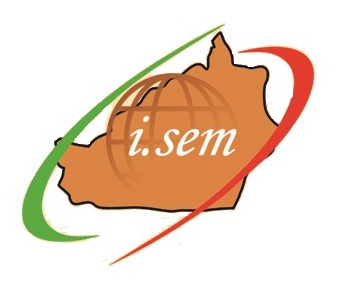 مجموعه مشوق های سرمایه گذاریمعاونت اقتصادیپاییز 1398به نام خدارشد سرمایهگذاری (اعم از خارجی و داخلی) گامی اساسی و مهم در توسعه مناطق به شمار میرود.  بهرهوری و پویایی اقتصادی استان مستلزم حمایت از سرمایهگذاری بخش خصوصی است. همچنین کمرنگ شدن و دورشدن از بروکراسی اداری و تسهیل در فرآیند سرمایهگذاری، موجبات حضور هر چه بیشتر سرمایهگذاران داخلی و خارجی را در بخشهای مختلف  استان با توجه به پتانسیلهای موجود فراهم میآورد.بنابراین به منظور شناساندن هرچه بهتر  پتانسیلهای استانی و معرفي استان به گروههاي هدف شامل هياتها، تجار، سرمايهگذاران، ...، کتابهای "توانمندیها و ظرفیتهای اقتصادی استان" به دو زبان فارسی و انگلیسی تهیه که در اختیار متقاضیان سرمایهگذاری قرار میگیرد. در عین حال توانمندیها و ظرفیتهای اقتصادی شهرستانهای استان نیز، به تفکیک بهمراه فیلم توانمندی استان در قالب لوح فشرده مولتی مدیا تهیه گردیدهاست.بدون شک جذب سرمایهگذاران داخلی و خارجی برای سرازیر شدن منابع مالی و استفاده از دانش فنی سرمایه گذاران  با ارائه مشوق های سرمایهگذاری  امکانپذیر خواهد بود و معرفی مشوقهای سرمایهگذاری در کنار معرفی پتانسیلها وظرفیتهای اقتصادی استانی برای افزایش جذب سرمایهگذاری اثر بخشتر خواهد بود. بدین منظور با همکاری دستگاههای اجرایی ذیربط استان مجموعه مشوقهای سرمایهگذاری در استان تهیه گردیده است. با این امید که مجموعه حاضر بتواند گامی کوچک در راستای توسعه استان سمنان قرار گیرد. در پايان از كليه عزيزاني كه در تهيه و تدوين این مجموعه همكاري داشته اند، تقدير و تشکر ميگردد.امیر خلیلی خواهنماینده وزیر و مدیر کل امور اقتصادی و دارایی استان سمنانمجموعه مشوق های سرمایه گذاری احصاء شده از دستگاه های اجرای استان سمنان مشوق‌های مالیاتیاصلاح قانون مالیاتهای مستقیم روند آن سه سال به طول انجامید، اما به زعم صاحبنظران اقتصادی و مسئولان نظام مالیاتی 60 بنداصلاحی این قانون بسیاری از تنگناها و مشکلات موجود در نظام مالیاتی را مرتفع نمود و نظام مالیاتی را وارد عرصهای جدید می نماید. این اصلاحیه قانون را واجد وجه اشتراکات و شباهتهای فراوانی با نظام نوین مالیاتی در کشورهای توسعه یافته جهان نموده است.مهمترین سر فصلهای اصلاحیه قانون مالیاتهای مستقیم عبارتند از:ساماندهی معافیتهای مالیاتی، ایجاد مشوقهای جدید مالیاتی برای تولید و سرمایهگذاری، منطقیسازی نرخ و طبقات مالیاتی در بخش اشخاص حقیقی، تصویب مالیات بر درآمد ساخت و فروش مسکن، تعیین مبنای جدید محاسبه مالیات بر درآمد اجاره، دریافت مالیات از خانههای خالی و به روزرسانی ارزش معاملاتی املاک، سادهسازی مالیات بر ارث، ایجاد بانک اطلاعات طرح جامع مالیاتی، تعیین شرایط جدید ممنوعالخروجی، حذف مالیات علیالرأس، جرم انگاری فرارمالیاتی، یکسانسازی مالیات حقوق کارکنان دولت و بخش خصوصی و ایجاد مراجع بازرسی مالیاتی.ذیلا برخی از مشوقها ومعافیتهای مالیاتی که به طور حتم نقش تعیین کننده ای در روند توسعه و تحقق سرمایه گذاری بخصوص در استان سمنان دارد آورده شده است. شماره  25شماره  ....شماره  ....شماره  ....شماره  ...شماره  ....شماره  35همچنین  اداره کل حفاظت محیط زیست استان سمنان اعلام داشته است: با توجه به امکان سرمایه گذاری در بخش معادن غنی استان سمنان در نظر است شهرک صنعتی تخصصی گچ در استان ایجاد گردد. در همین راستا امکان واگذاری مجوزهای زیست محیطی در پروژه های تولید انواع گچ ساختمانی و صنعتی وجود خواهد داشت. با توجه به امکان سرمایه گذاری در صنعت خودروسازی مساعدت لازم در خصوص اعطای مجوزهای این صنعت در استان وجود دارد. در همین راستا امکان واگذاری مجوزهای زیست محیطی در پروژه های تولید خودرو،قطعات و ملزومات وجود خواهد داشت. در مواردی که از نظر قانونی شامل تصمیم گیری ادارات کل بوده و یا تفویض اختیار گردیده با راهنمایی سرمایه گذار پس از رفع مشکلات قانونی اقدام به ارائه مجوزها می نماید.( واگذاری مجوزهای زیست محیطی در پروژه های استانی)کمیته تعامل صنعت و محیط زیست تشکیل گردیده است تا با حضور نمایندگان حفاظت محیط زیست،صنعت،معدن و تجارت و شرکت شهرک های صنعتی ،راهنمایی و جانمایی لازم هر صنعت جهت استقرار و سرمایه گذاری در شهرک های صنعتی صورت می پذیرد. با توجه به امکان سرمایه گذاری در بخش تولید انرژی های نو و بالا بودن پتانسیل بادی و خورشیدی استان،اداره کل محیط زیست استان سمنان تمام مساعدت لازم دراین خصوص را صورت می دهد.شماره  36شماره  37شماره  38شماره  39شماره  40شماره  41شماره  42شماره  43شماره  44شماره  45شماره  46شماره  47شماره  48شماره  49شماره  50شماره  51شماره  52شماره  53شماره  54شماره  55شماره  56شماره  57شماره  58شماره  59شماره  60شماره  61شماره  62شماره  63شماره  ....شماره  ....شماره  ...شماره  ...شماره  ...شماره  ...شماره  70شماره  71شماره  72شماره  73شماره  74شماره  75شماره  76شماره  77شماره  78شماره  79ردیف نام دستگاه اجراییتعداد مشوق های ارائه شده توسط دستگاه اجرایی1اداره کل امور مالیاتی استان سمنان242اداره کل تعاون، کار و رفاه اجتماعی استان سمنان13سازمان جهاد کشاورزی استان سمنان 54اداره کل حفاظت محیط زیست استان سمنان15اداره کل راه و ترابری استان سمنان 16اداره کل گمرک استان سمنان37اداره کل میراث فرهنگی، صنایع دستی و گردشگری استان سمنان 128کمیسیون هماهنگی بانکهای استان سمنان19مدیریت شعب بانک تجارت استان سمنان110بانک توسعه صادرات شعبه سمنان111اداره امور شعب بانک رفاه استان سمنان112سرپرستی بانک صنعت و معدن استان سمنان113اداره امور شعب بانک ملی استان سمنان114اداره امور شعب بانک کشاورزی استان سمنان115شرکت آب و فاضلاب شهری استان سمنان116شرکت سهامی آب منطقهای سمنان117شرکت سهامی برق منطقهای سمنان318شرکت شهرکهای صنعتی استان سمنان 619شرکت گاز استان سمنان 120پارک علم و فن آوری استان سمنان9جمع 79ردیفنوع معافیتها و یا مزایا1معافیت درآمد ابزار تولیدی، معدنی، بیمارستان ها، هتلها، مرکز اقامتی گردشگری و تولید فنآوری اطلاعات2سرمایه گذاری در مناطق کمتر توسعه یافته شرکتهای تولیدی، حمل و نقل، بیمارستانها، هتل ها و مراکز اقامتی گردشگری و تولید فن آوری اطلاعات3سرمایه گذاری در مناطق عادی (شرکتهای تولیدی، حمل و نقل، بیمارستانها، هتلها و مراکز اقامتی گردشگری و تولید فن آوری اطلاعات4جذب سرمایه گذاری خارجیمستند قانونیخلاصه معافیتبند (پ) و (ب) ماده 132 ق. م.م درآمد ابزاری شرکتهای واقع در شهرکهای صنعتی به مدت 7 سال و در مناطق کمتر توسعه یافته 13 سال و به ازای 50% افزایش نیروی کار نسبت به سال قبل یک سال به مدت مذکور اضافه می شود.جز 1 بند (ث) ماده 132 ق.م.مدر مناطق کمتر توسعه‌یافته: مالیات سال‌های بعد از دوره محاسبه مالیات با نرخ صفر، موضوع بند الف ماده 132، تا زمانی که جمع درآمد مشمول مالیات واحد به دو برابر سرمایه ثبت و پرداخت شده برسد، مالیات با نرخ صفر محاسبه می‌شود. پس از رسیدن جمع درآمد مشمول مالیات واحد به دو برابر سرمایه ثبت و پرداخت شده، مالیات متعلقه با نرخ‌های مقرر در ماده 105 این قانون و تبصره‌های آن محاسبه و دریافت می‌شود.جز 2 بند (ث) ماده 132 ق. م. ممالیات سال‌های بعد از دوره محاسبه مالیات با نرخ صفر، موضوع بند الف ماده 132، تا زمانی که جمع درآمد مشمول مالیات واحد به سرمایه ثبت و پرداخت شده برسد، 50 درصد مالیات متعلقه با نرخ صفر و 50 درصد دیگر با نرخ‌های مقرر در ماده 105 این قانون و تبصره‌های آن محاسبه و دریافت می‌شود. پس از رسیدن جمع درآمد مشمول مالیات واحد به سرمایه ثبت و پرداخت شده، کل مالیات متعلقه با نرخ‌های مقرر در ماده 105 این قانون و تبصره‌های آن محاسبه و دریافت می‌شود.بند (ح) ماده 132 ق. م.مدر صورتی که سرمایه‌گذاری انجام شده موضوع این ماده با مشارکت سرمایه‌گذار خارجی با مجوز سازمان سرمایه‌گذاری و کمک‌های اقتصادی و فنی ایران انجام شده باشد، به ازای هر 5 درصد مشارکت سرمایه‌گذار خارجی به میزان ده درصد به مشوق این ماده (بند 3 جدول) به نسبت سرمایه ثبت و پرداخت شده و حداکثر تا 50 درصد اضافه می‌شودردیفنوع معافیتها و یا مزایا5صادرات و برند سازی محصولات ایرانی6معافیت تأسیسات ایرانگردی و جهانگردی7جذب گردشگری خارجی8تأمین هزینه های حقیقاتی و پزوهشی شرکتهای تولیدی9تأمین منابع مالی و سرمایه در گردش10معافیت مالیاتی صادرات11حمایت از سرمایهگذاری بورسمستند قانونیخلاصه معافیتماده 8  قانونرفع موانع تولید بند (خ) ماده 132 ق.م.مصادرات بیش از 20% از محصولات تولیدی دارای نشان (برند) معتبر با استفاده از ظرفیت های موجود شرکتهای تولیدی مستقر در شهرکهای صنعتی با همکاری شرکتهای خارجی، از زمان قرارداد معافیت نرخ صفر، در مناطق کمتر توسعه یافته به مدت 13 سال و در مناطق کمتر توسعه یافته به مدت  7 سال و پس از پایان این مدت معادل مدت های مذکور 50% تخفیف عدم مالیاتبند (و) ماده 132تا سال 1400 معافیت 50% مالیات درآمد ابزاری (به استثنای درآمد حاصل از اعزام گردشگر به خارج از کشور) کلیه تأسیسات ایرانگردی و جهانگردی که پروانه بهره برداری خود را تا سال 1394 اخذ نموده اند.بند (ز) ماده 132 ق.م.ممعافیت 100% درآمد ابزاری دفاتر گردشگری از محل جذب گردشگران خارجی و اعزام به عربستان، عراق و سوریهبند (س) ماده 132 ق.م.مبخشودگی 10% درآمد ابزاری واحدهای تولیدی، معادل هزینه تحقیقات در قالب قرارداد با دانشگاه هاماده 138 مکررمعافیت مالیاتی سودآورده نقدی کلیه اشخاص (سرمایه گذار) معادل حداقل سود عقود مشارکتی و همچنین هزینه پرداختی (سرمایه پذیر) بابت سود تأمین مالی پروژه،  طرح و سرمایه در گردش بنگاه ها ی تولیدی به عنوان هزینه های قابل قبول مالیاتیماده 141 ق.م.م و مواد 34 و 35 قانون رفع موانع تولید100 درصد درآمد حاصل از صادرات خدمات وکالای غیرنفتی و محصولات بخش کشاورزی و 20 درصد درآمد حاصل از صادرات مواد خام مشمول مالیات با نرخ صفر میگردد.ماده 143ق.م.ممعادل 10 درصد مالیات بر درآمد حاصل از فروش کالاهایی که در بورس های کالایی پذیرفته شده و به فروش میرسد و 10 درصد از مالیات بر درآمد شرکتهایی که سهام آنها برای معامله در بورس های داخلی با خارجی پذیرفته می شود، بخشوده می شود.شرکتهایی که حداقل 20 درصد سهام شناور آزاد داشته باشند معادل دو برابر معافیتهای فوق از بخشودگی مالیاتی برخوردار میشوند ( تا سقف 40 درصد مالیات بخشوده می شود)ردیفنوع معافیتها و یا مزایا12حمایت از سرمایهگذاری اوراق بهادار بورس13تأمین منابع مالی و سرمایه در گردش14تأمین منابع مالی و سرمایه در گردش15مطالبات پیمانکاران از دستگاههای دولتی16تسهیلات معوق به دلیل شرایط سالهای 89 تا 9217حمایت از سرمایهگذاری بورسمستند قانونیخلاصه معافیتتبصره 1 ماده 143 مکررتمامی درآمد صندوق سرمایه گذاری و تمامی درآمدهای حاصل از سرمایهگذاری در اوراق بهادار و درآمدهای حاصل از نقل و انتقال این اوراق یا درآمدهای حاصل از صدور و ابطال آنها از پرداخت مالیات بر درآمد و مالیات بر ارزش افزوده موضوع قانون مالیات بر ارزش افزوده معاف می باشد و از بابت نقل و انتقال آنها و صدور و ابطال اوراق بهادار یاد شده مالیاتی مطالبه نخواهد شد.ماده 21 قانون رفع موانع تولید رقابت پذیراختصاص حد اعتباری حساب ویژه معادل 60 درصد فروش سه سال آخر توسط بانکهای عامل صرفاً برای پرداختهای قانونی و خرید نهاده های تولید و محاسبه سود، نسبت به مدت و مبلغ استفاده شده.ماده 25 قانون رفع موانع تولید و ماده 18 قانون حداکثر استفاده از توان تولیدیتأمین منابع مالی از طریق صدور اوراق مشارکت، توسط شرکتهای تولیدی، که رتبه بندی شده اند.مواد 2و 3 قانون رفع موانع  تولید رقابت پذیر و ماده 10 قانون حداکثر استفاده از توان تولیدیتهاتر بدهی و مطالبات که طرف آنها دستگاههای اجرایی می باشدماده 32 قانون حداکثری استفاده از توان تولیدی و ماده 40  قانون رفع موانع  تولید رقابت پذیرحق بیمه کارکنان قراردادهای ارائه خدمات اجتماعی پیمانکاران طرحهای عمرانی و غیرعمرانی با مصالح یا بدون مصالح و پیمانهایی که دارای کارگاههای صنعتی و خدمات تولیدی یا فنی مهندسی ثابت می باشند و موضوع اجرای پیمان توسط افراد شاغل در همان کارگاه انجام می شود بر اساس فهرست ارسالی و بازرسی کارگاهماده 143ق.م.ممعادل 10 درصد مالیات بر درآمد حاصل از فروش کالاهایی که در بورسهای کالایی پذیرفته شده و به فروش میرسد و 10 درصد از مالیات بر درآمد شرکتهایی که سهام آنها برای معامله در بورس های داخلی با خارجی پذیرفته می شود، بخشوده می شود.شرکتهایی که حداقل 20 درصد سهام شناور آزاد داشته باشند معادل دو برابر معافیت های فوق از بخشودگی مالیاتی برخوردار میشوند ( تا سقف 40 درصد مالیات بخشوده می شود)ردیفنوع معافیتها و یا مزایا18حمایت از سرمایهگذاری اوراق بهادار بورس19واردات و ترخیص مواد اولیه و ماشین آلات20تأمین هزینه های تحقیقاتی و پژوهشی شرکتهای تولیدی21حمایت از شرکتهای دانش بنیان22واردات و ترخیص مواد اولیه و ماشین آلات23تأمین هزینه های تحقیقاتی و پژوهشی شرکتهای تولیدی24حمایت از شرکتهای دانش بنیانمستند قانونیخلاصه معافیتتبصره 1 ماده 143 مکررتمامی درآمد صندوق سرمایه گذاری و تمامی درآمدهای حاصل از سرمایهگذاری در اوراق بهادار و درآمدهای حاصل از نقل و انتقال این اوراق یا درآمدهای حاصل از صدور و ابطال آنها از پرداخت مالیات بر درآمد و مالیات بر ارزش افزوده موضوع قانون مالیات بر ارزش افزوده معاف می باشد و از بابت نقل و انتقال آنها و صدور و ابطال اوراق بهادار یاد شده مالیاتی مطالبه نخواهد شد.ماده 38 قانون رفع موانع  تولید رقابت پذیر و مواد 16 و 20 قانون تنظیم بخشی از مقررات تسهیل نوسازی کشوراخذ ضمانت نامه و ... یکساله به جای حقوق ورودی و ورود موقت مواد اولیه با ضمانت و استرداد حقوق ورودی مواد اولیه بکار رفته در کالاهای صادرشده- پرداخت حقوق ورودی قطعات تلفن همراه و لوازم خانگی نسبت به حقوق ورودی کالاهای کامل بر اساس درصد مونتاژ- 20 درصد معافیت حقوق ورودی قطعات فاقد ساخت داخل- تسهیل در واردات واحدهای تولیدیمواد 4 و 35 قانون رفع موانع تولید رقابت پذیرجبران 50 درصد از هزینه های تحقیقات منجر به کسب امتیاز تولید کالا و خدمت و اختراع – بخشودگی 10 درصد از حقوق دولتی معادن که قرارداد پژوهشی با دانشگاه دارند.مواد 3 و 9 قانون حمایت از شرکتهای دانش بنیانمعافیت مالیاتی 20 ساله نسبت درآمدهایی که در پارکهای علم و فن آوری و شهرکهای فناوری تحقق می یابد- معافیت مالیاتی 15 ساله مطابق لیست شرکتها و فعالیت اعلامی کارگروه دانش بنیانماده 38 قانون رفع موانع  تولید رقابت پذیر و مواد 16 و 20 قانون تنظیم بخشی از مقررات تسهیل نوسازی کشوراخذ ضمانت نامه و ... یکساله به جای حقوق ورودی و ورود موقت مواد اولیه با ضمانت و استرداد حقوق ورودی مواد اولیه بکار رفته در کالاهای صادرشده- پرداخت حقوق ورودی قطعات تلفن همراه و لوازم خانگی نسبت به حقوق ورودی کالاهای کامل بر اساس درصد مونتاژ- 20 درصد معافیت حقوق ورودی قطعات فاقد ساخت داخل- تسهیل در واردات واحدهای تولیدیمواد 4 و 35 قانون رفع موانع تولید رقابت پذیرجبران 50 درصد از هزینه های تحقیقات منجر به کسب امتیاز تولید کالا و خدمت و اختراع – بخشودگی 10 درصد از حقوق دولتی معادن که قرارداد پژوهشی با دانشگاه دارند.مواد 3 و 9 قانون حمایت از شرکتهای دانش بنیانمعافیت مالیاتی 20 ساله نسبت درآمدهایی که در پارکهای علم و فن آوری و شهرکهای فناوری تحقق می یابد- معافیت مالیاتی 15 ساله مطابق لیست شرکتها و فعالیت اعلامی کارگروه دانش بنیاندستگاه اجرایی مسئول:وزارت تعاون، كار ورفاه اجتماعي تعداد مشوق ها:  1مشوق شماره: 1موضوع:موضوع:موضوع:مستند قانونی(قانون،آئین نامه و ...):مستند قانونی(قانون،آئین نامه و ...):مستند قانونی(قانون،آئین نامه و ...):عنوان مشوق:  پروانه كار اتباع خارجي سرمايه گذارتامين نيروي انساني  مشاوره روابط كارتشكل هاي كارگري وكارفرماييمراكز مشاوره كار آفريني طرح تكاپوعنوان مشوق:  پروانه كار اتباع خارجي سرمايه گذارتامين نيروي انساني  مشاوره روابط كارتشكل هاي كارگري وكارفرماييمراكز مشاوره كار آفريني طرح تكاپوعنوان مشوق:  پروانه كار اتباع خارجي سرمايه گذارتامين نيروي انساني  مشاوره روابط كارتشكل هاي كارگري وكارفرماييمراكز مشاوره كار آفريني طرح تكاپوشرح مشوق:  تسريع در صدور پروانه كار اتباع خارجي سرمايه گذار تامين سريع نيروي متخصص وغير متخصص مورد نياز واحد مشاوره وراهنمايي لازم در خصوص قوانين كار و روابط كارگر وكارفرمايي  مشاوره وراهنمايي  در خصوص وجود تشكلهاي كارگري وكارفرمايي  ارائه مشاوره هاي تخصصي مبتني بر دانش كاربردي ونوآوري به صاحبان  ايده،كارآفرينان ومتقاضيان ايجاد بنگاههاي اقتصاديراهنمايي جهت سوق دادن سرمايه گذار به سمت رسته هاي اشتغالزاي استان در طرح تكاپوشرح مشوق:  تسريع در صدور پروانه كار اتباع خارجي سرمايه گذار تامين سريع نيروي متخصص وغير متخصص مورد نياز واحد مشاوره وراهنمايي لازم در خصوص قوانين كار و روابط كارگر وكارفرمايي  مشاوره وراهنمايي  در خصوص وجود تشكلهاي كارگري وكارفرمايي  ارائه مشاوره هاي تخصصي مبتني بر دانش كاربردي ونوآوري به صاحبان  ايده،كارآفرينان ومتقاضيان ايجاد بنگاههاي اقتصاديراهنمايي جهت سوق دادن سرمايه گذار به سمت رسته هاي اشتغالزاي استان در طرح تكاپوشرح مشوق:  تسريع در صدور پروانه كار اتباع خارجي سرمايه گذار تامين سريع نيروي متخصص وغير متخصص مورد نياز واحد مشاوره وراهنمايي لازم در خصوص قوانين كار و روابط كارگر وكارفرمايي  مشاوره وراهنمايي  در خصوص وجود تشكلهاي كارگري وكارفرمايي  ارائه مشاوره هاي تخصصي مبتني بر دانش كاربردي ونوآوري به صاحبان  ايده،كارآفرينان ومتقاضيان ايجاد بنگاههاي اقتصاديراهنمايي جهت سوق دادن سرمايه گذار به سمت رسته هاي اشتغالزاي استان در طرح تكاپومشوق شماره:1تعداد مشوق ها: 5دستگاه اجرایی مسئول:  سازمان جهاد کشاورزی استان سمنان – امور اراضی موضوع:مشوقهای سرمایه گذاریموضوع:مشوقهای سرمایه گذاریموضوع:مشوقهای سرمایه گذاریمستند قانونی(قانون، آیین نامه و...): ماده 84 قانون وصول برخی از درامدهای دولتمستند قانونی(قانون، آیین نامه و...): ماده 84 قانون وصول برخی از درامدهای دولتمستند قانونی(قانون، آیین نامه و...): ماده 84 قانون وصول برخی از درامدهای دولتعنوان مشوق: بخش های کشاورزی و غیر کشاورزی عنوان مشوق: بخش های کشاورزی و غیر کشاورزی عنوان مشوق: بخش های کشاورزی و غیر کشاورزی شرح مشوق:1- انتقال قطعی اراضي واگذاری پس از بهره برداری طرح پس از تصویب کمیسیونهای کشاورزی و غیر کشاورزی2-  با رعایت تبصره 2 ماده 9 قانون افزایش بهره برداری پرونده های تشکیل شده قبل از تاریخ 26/5/89 را شامل می شود.  شرح مشوق:1- انتقال قطعی اراضي واگذاری پس از بهره برداری طرح پس از تصویب کمیسیونهای کشاورزی و غیر کشاورزی2-  با رعایت تبصره 2 ماده 9 قانون افزایش بهره برداری پرونده های تشکیل شده قبل از تاریخ 26/5/89 را شامل می شود.  شرح مشوق:1- انتقال قطعی اراضي واگذاری پس از بهره برداری طرح پس از تصویب کمیسیونهای کشاورزی و غیر کشاورزی2-  با رعایت تبصره 2 ماده 9 قانون افزایش بهره برداری پرونده های تشکیل شده قبل از تاریخ 26/5/89 را شامل می شود.  مشوق شماره:2تعداد مشوق ها:5دستگاه اجرایی مسئول:سازمان جهاد کشاورزی استان سمنان – امور اراضیموضوع: مشوقهای سرمایه گذاریموضوع: مشوقهای سرمایه گذاریموضوع: مشوقهای سرمایه گذاریمستند قانونی(قانون، آیین نامه و...):لایحه قانونی اصلاح لایحه قانونی واگذاری و احیای اراضی در حکومت جمهوری اسلامی مصوب 26/1/1359 شورای انقلاب مستند قانونی(قانون، آیین نامه و...):لایحه قانونی اصلاح لایحه قانونی واگذاری و احیای اراضی در حکومت جمهوری اسلامی مصوب 26/1/1359 شورای انقلاب مستند قانونی(قانون، آیین نامه و...):لایحه قانونی اصلاح لایحه قانونی واگذاری و احیای اراضی در حکومت جمهوری اسلامی مصوب 26/1/1359 شورای انقلاب عنوان مشوق:بخش زراعی و باغیعنوان مشوق:بخش زراعی و باغیعنوان مشوق:بخش زراعی و باغیشرح مشوق: واگذاری اراضی ملی به متقاضیان بومی و کم درآمد و بی زمین جهت امر زراعت و باغداری در قالب شورای هیأت هفت نفره شرح مشوق: واگذاری اراضی ملی به متقاضیان بومی و کم درآمد و بی زمین جهت امر زراعت و باغداری در قالب شورای هیأت هفت نفره شرح مشوق: واگذاری اراضی ملی به متقاضیان بومی و کم درآمد و بی زمین جهت امر زراعت و باغداری در قالب شورای هیأت هفت نفره مشوق شماره:3تعداد مشوق ها: 5دستگاه اجرایی مسئول:سازمان جهاد کشاورزی استان سمنان – امور اراضیموضوع:مشوقهای سرمایه گذاریموضوع:مشوقهای سرمایه گذاریموضوع:مشوقهای سرمایه گذاریمستند قانونی(قانون، آیین نامه و...):ماده 45 قانون رفع موانع تولید مستند قانونی(قانون، آیین نامه و...):ماده 45 قانون رفع موانع تولید مستند قانونی(قانون، آیین نامه و...):ماده 45 قانون رفع موانع تولید عنوان مشوق:بخش کشاورزی و غیر کشاورزیعنوان مشوق:بخش کشاورزی و غیر کشاورزیعنوان مشوق:بخش کشاورزی و غیر کشاورزیشرح مشوق:طرح های شهرک صنعتی، شهرک کشاورزی، مناطق ویژه اقتصادی، گردشگری و خدماتی از تبصره 2 ماده 9 قانون افزایش بهره وری مستثنی شد و انتقال قطعی اراضی واگذاری طرح های مذکور امکانپذیر گردید.شرح مشوق:طرح های شهرک صنعتی، شهرک کشاورزی، مناطق ویژه اقتصادی، گردشگری و خدماتی از تبصره 2 ماده 9 قانون افزایش بهره وری مستثنی شد و انتقال قطعی اراضی واگذاری طرح های مذکور امکانپذیر گردید.شرح مشوق:طرح های شهرک صنعتی، شهرک کشاورزی، مناطق ویژه اقتصادی، گردشگری و خدماتی از تبصره 2 ماده 9 قانون افزایش بهره وری مستثنی شد و انتقال قطعی اراضی واگذاری طرح های مذکور امکانپذیر گردید.مشوق شماره:4تعداد مشوق ها: 5دستگاه اجرایی مسئول:  سازمان جهاد کشاورزی استان سمنان – امور اراضیموضوع: مشوقهای سرمایه گذاریموضوع: مشوقهای سرمایه گذاریموضوع: مشوقهای سرمایه گذاریمستند قانونی(قانون، آیین نامه و...): مواد 9 و 23 دستورالعمل واگذاری اراضیمستند قانونی(قانون، آیین نامه و...): مواد 9 و 23 دستورالعمل واگذاری اراضیمستند قانونی(قانون، آیین نامه و...): مواد 9 و 23 دستورالعمل واگذاری اراضیعنوان مشوق: بخش کشاورزی و غیر کشاورزی عنوان مشوق: بخش کشاورزی و غیر کشاورزی عنوان مشوق: بخش کشاورزی و غیر کشاورزی شرح مشوق: مبلغ اجاره اراضی ملی برای بخش کشاورزی از 10 تا 100 درصد و برای بخش های غیر کشاورزی از 20 تا 100 درصد ارزش معاملاتی توسط کمیسیون مربوطه تعیین می گردد. شرح مشوق: مبلغ اجاره اراضی ملی برای بخش کشاورزی از 10 تا 100 درصد و برای بخش های غیر کشاورزی از 20 تا 100 درصد ارزش معاملاتی توسط کمیسیون مربوطه تعیین می گردد. شرح مشوق: مبلغ اجاره اراضی ملی برای بخش کشاورزی از 10 تا 100 درصد و برای بخش های غیر کشاورزی از 20 تا 100 درصد ارزش معاملاتی توسط کمیسیون مربوطه تعیین می گردد. مشوق شماره:5تعداد مشوق ها: 5دستگاه اجرایی مسئول:  سازمان جهاد کشاورزی استان سمنانموضوع: مشوقهای سرمایه گذاریموضوع: مشوقهای سرمایه گذاریموضوع: مشوقهای سرمایه گذاریمستند قانونی(قانون، آیین نامه و...): مواد 31 و 32 آیین نامه اجرایی لایحه واگذاریمستند قانونی(قانون، آیین نامه و...): مواد 31 و 32 آیین نامه اجرایی لایحه واگذاریمستند قانونی(قانون، آیین نامه و...): مواد 31 و 32 آیین نامه اجرایی لایحه واگذاریعنوان مشوق: بخش کشاورزی و غیر کشاورزیعنوان مشوق: بخش کشاورزی و غیر کشاورزیعنوان مشوق: بخش کشاورزی و غیر کشاورزیشرح مشوق: واگذاری اراضی مورد نیاز طرح های کشاورزی و غیر کشاورزی در خارج از حریم شهرها بصورت اجاره و با رعایت قوانین و مقررات مربوطه و با تصویب کمیسیون مربوطه شرح مشوق: واگذاری اراضی مورد نیاز طرح های کشاورزی و غیر کشاورزی در خارج از حریم شهرها بصورت اجاره و با رعایت قوانین و مقررات مربوطه و با تصویب کمیسیون مربوطه شرح مشوق: واگذاری اراضی مورد نیاز طرح های کشاورزی و غیر کشاورزی در خارج از حریم شهرها بصورت اجاره و با رعایت قوانین و مقررات مربوطه و با تصویب کمیسیون مربوطه دستگاه اجرائی مسئول: اداره کل حفاظت محیط زیست استان سمنانتعداد مشوق : 1مشوق شماره :1موضوع:تفویض اختیار واگذاری از سازمان متبوعموضوع:تفویض اختیار واگذاری از سازمان متبوعموضوع:تفویض اختیار واگذاری از سازمان متبوعمستند قانونی(قانون،آئین نامه و ...):مستند قانونی(قانون،آئین نامه و ...):مستند قانونی(قانون،آئین نامه و ...):عنوان مشوق: واگذاری مجوزهای زیست محیطی در بسیاری از پروژه های مشمول ارزیابیعنوان مشوق: واگذاری مجوزهای زیست محیطی در بسیاری از پروژه های مشمول ارزیابیعنوان مشوق: واگذاری مجوزهای زیست محیطی در بسیاری از پروژه های مشمول ارزیابیشرح مشوق:تعدادی از پروژه های بزرگ سرمایه گذاری که شامل ارزیابی اثرات زیست محیطی بوده قبلا از سازمان محیط زیست کل کشور در مورد آن اعلام نظر می نموده است ؛ که به اداره کل محیط زیست استان سمنان تفویض اختیار گردیده که سبب هماهنگی ،مساعدت و تسریع در روند سرمایه گذاری می گردد.شرح مشوق:تعدادی از پروژه های بزرگ سرمایه گذاری که شامل ارزیابی اثرات زیست محیطی بوده قبلا از سازمان محیط زیست کل کشور در مورد آن اعلام نظر می نموده است ؛ که به اداره کل محیط زیست استان سمنان تفویض اختیار گردیده که سبب هماهنگی ،مساعدت و تسریع در روند سرمایه گذاری می گردد.شرح مشوق:تعدادی از پروژه های بزرگ سرمایه گذاری که شامل ارزیابی اثرات زیست محیطی بوده قبلا از سازمان محیط زیست کل کشور در مورد آن اعلام نظر می نموده است ؛ که به اداره کل محیط زیست استان سمنان تفویض اختیار گردیده که سبب هماهنگی ،مساعدت و تسریع در روند سرمایه گذاری می گردد.دستگاه اجرائی مسئول: اداره كل راه وترابري استان سمنانتعداد مشوق : 1مشوق شماره :1موضوع :موضوع :موضوع :مستند قانونی( قانون ،آئین نامه و...): قانون اصلاح ماده (56) قانون الحاق موادی به قانون تنظیم بخشی از مقررات مالی دولتمستند قانونی( قانون ،آئین نامه و...): قانون اصلاح ماده (56) قانون الحاق موادی به قانون تنظیم بخشی از مقررات مالی دولتمستند قانونی( قانون ،آئین نامه و...): قانون اصلاح ماده (56) قانون الحاق موادی به قانون تنظیم بخشی از مقررات مالی دولتعنوان مشوق:ماده واحده- ماده (56) قانون الحاق موادی به قانون تنظیم بخشی از مقررات مالی دولت مصوب 15/8/1384عنوان مشوق:ماده واحده- ماده (56) قانون الحاق موادی به قانون تنظیم بخشی از مقررات مالی دولت مصوب 15/8/1384عنوان مشوق:ماده واحده- ماده (56) قانون الحاق موادی به قانون تنظیم بخشی از مقررات مالی دولت مصوب 15/8/1384شرح مشوق:ماده 56- به منظور تسریع در عملیات اجرائی طرحهای تملک داراییهای سرمایه‌ای ملی و طرحهای ملی استانی شده شروع شده با اولویت پیشرفت فیزیکی بیشتر، به دستگاههای اجرائی طرحهای مندرج در پیوست شما ره(1) قوانین بودجه سنواتی و طرحهای ملی استانی شده، اجازه داده می شود پس ازتأیید سازمان مدیریت و برنامه ریزی کشور نسبت به انعقاد قرارداد تسهیلات مالی با تأمین کنندگان منابع مالی مشتمل بر پیمانکار یا سازنده طرح، اشخاص حقیقی یا حقوقی ایرانی، بانکها و سایر مؤسسات اعتباری مالی و پولی در قالب عقود اسلامی مندرج در قانون عملیات بانکی بدون ربا مصوب 8/6/1362 اقدام نمایند.آئین‌نامه اجرائی این‌ماده مشتمل‌بر نحوه تضمین بازپرداخت‌اصل و سود این‌تسهیلات به تصویب هیأت وزیران رسیده است . سقف قراردادهای موضوع این ماده حداکثر تا ده‌درصد(10%) سقف اعتبارات طرحهای تملک داراییهای سرمایه‌ای مصوب در بودجه سنواتی خواهد بود. بازپرداخت تسهیلات مورد استفاده هردستگاه از محل اعتبارات مصوب همان دستگاه درسالهای بعد صورت می‌پذیرد.شرح مشوق:ماده 56- به منظور تسریع در عملیات اجرائی طرحهای تملک داراییهای سرمایه‌ای ملی و طرحهای ملی استانی شده شروع شده با اولویت پیشرفت فیزیکی بیشتر، به دستگاههای اجرائی طرحهای مندرج در پیوست شما ره(1) قوانین بودجه سنواتی و طرحهای ملی استانی شده، اجازه داده می شود پس ازتأیید سازمان مدیریت و برنامه ریزی کشور نسبت به انعقاد قرارداد تسهیلات مالی با تأمین کنندگان منابع مالی مشتمل بر پیمانکار یا سازنده طرح، اشخاص حقیقی یا حقوقی ایرانی، بانکها و سایر مؤسسات اعتباری مالی و پولی در قالب عقود اسلامی مندرج در قانون عملیات بانکی بدون ربا مصوب 8/6/1362 اقدام نمایند.آئین‌نامه اجرائی این‌ماده مشتمل‌بر نحوه تضمین بازپرداخت‌اصل و سود این‌تسهیلات به تصویب هیأت وزیران رسیده است . سقف قراردادهای موضوع این ماده حداکثر تا ده‌درصد(10%) سقف اعتبارات طرحهای تملک داراییهای سرمایه‌ای مصوب در بودجه سنواتی خواهد بود. بازپرداخت تسهیلات مورد استفاده هردستگاه از محل اعتبارات مصوب همان دستگاه درسالهای بعد صورت می‌پذیرد.شرح مشوق:ماده 56- به منظور تسریع در عملیات اجرائی طرحهای تملک داراییهای سرمایه‌ای ملی و طرحهای ملی استانی شده شروع شده با اولویت پیشرفت فیزیکی بیشتر، به دستگاههای اجرائی طرحهای مندرج در پیوست شما ره(1) قوانین بودجه سنواتی و طرحهای ملی استانی شده، اجازه داده می شود پس ازتأیید سازمان مدیریت و برنامه ریزی کشور نسبت به انعقاد قرارداد تسهیلات مالی با تأمین کنندگان منابع مالی مشتمل بر پیمانکار یا سازنده طرح، اشخاص حقیقی یا حقوقی ایرانی، بانکها و سایر مؤسسات اعتباری مالی و پولی در قالب عقود اسلامی مندرج در قانون عملیات بانکی بدون ربا مصوب 8/6/1362 اقدام نمایند.آئین‌نامه اجرائی این‌ماده مشتمل‌بر نحوه تضمین بازپرداخت‌اصل و سود این‌تسهیلات به تصویب هیأت وزیران رسیده است . سقف قراردادهای موضوع این ماده حداکثر تا ده‌درصد(10%) سقف اعتبارات طرحهای تملک داراییهای سرمایه‌ای مصوب در بودجه سنواتی خواهد بود. بازپرداخت تسهیلات مورد استفاده هردستگاه از محل اعتبارات مصوب همان دستگاه درسالهای بعد صورت می‌پذیرد.پیشنهادات: سازمان برنامه و بودجه استان و موسسات مالي جهت اجرائي شدن قانون مذكور همكاري لازم را مبذول فرمايند.پیشنهادات: سازمان برنامه و بودجه استان و موسسات مالي جهت اجرائي شدن قانون مذكور همكاري لازم را مبذول فرمايند.پیشنهادات: سازمان برنامه و بودجه استان و موسسات مالي جهت اجرائي شدن قانون مذكور همكاري لازم را مبذول فرمايند.دستگاه اجرایی مسئول:اداره کل گمرک استان سمنانتعداد مشوق ها:3مشوق شماره:1موضوع:  معافیت حقوق ورودی موضوع:  معافیت حقوق ورودی موضوع:  معافیت حقوق ورودی مستند قانونی (قانون ، آیین نامه و ...):قانون  امور گمرکیمستند قانونی (قانون ، آیین نامه و ...):قانون  امور گمرکیمستند قانونی (قانون ، آیین نامه و ...):قانون  امور گمرکیعنوان مشوق:معافیت ماده 119 قانون امور گمرکی عنوان مشوق:معافیت ماده 119 قانون امور گمرکی عنوان مشوق:معافیت ماده 119 قانون امور گمرکی شرح مشوق:واردات ماشین آلات خط تولید به تشخیص وزارت صنایع و معادن توسط واحد های تولیدی، صنعتی و معدنی مجاز، از پرداخت حقوق ورودی معاف است.ضمنا حوزه شمول این فعالیت ملی است.شرح مشوق:واردات ماشین آلات خط تولید به تشخیص وزارت صنایع و معادن توسط واحد های تولیدی، صنعتی و معدنی مجاز، از پرداخت حقوق ورودی معاف است.ضمنا حوزه شمول این فعالیت ملی است.شرح مشوق:واردات ماشین آلات خط تولید به تشخیص وزارت صنایع و معادن توسط واحد های تولیدی، صنعتی و معدنی مجاز، از پرداخت حقوق ورودی معاف است.ضمنا حوزه شمول این فعالیت ملی است.دستگاه اجرایی مسئول:اداره کل گمرک استان سمنانتعداد مشوق ها:3مشوق شماره:2موضوع:معافیت بخشی از حقوق ورودیموضوع:معافیت بخشی از حقوق ورودیموضوع:معافیت بخشی از حقوق ورودیمستند قانونی (قانون ، آیین نامه و ...):قانون  امور گمرکیمستند قانونی (قانون ، آیین نامه و ...):قانون  امور گمرکیمستند قانونی (قانون ، آیین نامه و ...):قانون  امور گمرکیعنوان مشوق: معافیت ماده 121 قانون امور گمرکیعنوان مشوق: معافیت ماده 121 قانون امور گمرکیعنوان مشوق: معافیت ماده 121 قانون امور گمرکیشرح مشوق:  اگر حقوق ورودی قطعات و لوازم و موادی که برای مصرف در ساخت و مونتاژ یا بسته بندی اشیاء و یا مواد یا دستگاه ها وارد می گردند ، بیشتر از حقوق ورودی شی یا ماده یا دستگاه آماده باشد به تشخیص و نظارت وزارت صنعت معدن و تجارت حقوق ورودی آن به مأخذ حقوق ورودی محصول نهایی( مأخذ کمتر ) دریافت می شود.ضمنا  سطح  شمول این  مجوز ملی است.شرح مشوق:  اگر حقوق ورودی قطعات و لوازم و موادی که برای مصرف در ساخت و مونتاژ یا بسته بندی اشیاء و یا مواد یا دستگاه ها وارد می گردند ، بیشتر از حقوق ورودی شی یا ماده یا دستگاه آماده باشد به تشخیص و نظارت وزارت صنعت معدن و تجارت حقوق ورودی آن به مأخذ حقوق ورودی محصول نهایی( مأخذ کمتر ) دریافت می شود.ضمنا  سطح  شمول این  مجوز ملی است.شرح مشوق:  اگر حقوق ورودی قطعات و لوازم و موادی که برای مصرف در ساخت و مونتاژ یا بسته بندی اشیاء و یا مواد یا دستگاه ها وارد می گردند ، بیشتر از حقوق ورودی شی یا ماده یا دستگاه آماده باشد به تشخیص و نظارت وزارت صنعت معدن و تجارت حقوق ورودی آن به مأخذ حقوق ورودی محصول نهایی( مأخذ کمتر ) دریافت می شود.ضمنا  سطح  شمول این  مجوز ملی است.دستگاه اجرایی مسئول:اداره کل گمرک استان سمنانتعداد مشوق ها:3مشوق شماره:3موضوع: ورود موقت موضوع: ورود موقت موضوع: ورود موقت مستند قانونی (قانون ، آیین نامه و ...): قانون  امور گمرکیمستند قانونی (قانون ، آیین نامه و ...): قانون  امور گمرکیمستند قانونی (قانون ، آیین نامه و ...): قانون  امور گمرکیعنوان مشوق:  مجوز ورود موقت ماده 51  قانون امور گمرکیعنوان مشوق:  مجوز ورود موقت ماده 51  قانون امور گمرکیعنوان مشوق:  مجوز ورود موقت ماده 51  قانون امور گمرکیشرح مشوق:  بر اساس این مجوز  کالا می تواند بطور موقت به به قلمرو گمرکی جهت ساخت ، تکمیل  تعمیم یا فرآوری بدون پرداخت حقوق ورودی و صرفا با تودیع تضمین مناسب وارد و سپس صادر می شود. و ضمانت های مأخوذه مسترد می شود.این مجوز در سطح استانی صادر و برخی گمرکات از جمله گمرک استان سمنان مجاز به صدور آن هستند. شرح مشوق:  بر اساس این مجوز  کالا می تواند بطور موقت به به قلمرو گمرکی جهت ساخت ، تکمیل  تعمیم یا فرآوری بدون پرداخت حقوق ورودی و صرفا با تودیع تضمین مناسب وارد و سپس صادر می شود. و ضمانت های مأخوذه مسترد می شود.این مجوز در سطح استانی صادر و برخی گمرکات از جمله گمرک استان سمنان مجاز به صدور آن هستند. شرح مشوق:  بر اساس این مجوز  کالا می تواند بطور موقت به به قلمرو گمرکی جهت ساخت ، تکمیل  تعمیم یا فرآوری بدون پرداخت حقوق ورودی و صرفا با تودیع تضمین مناسب وارد و سپس صادر می شود. و ضمانت های مأخوذه مسترد می شود.این مجوز در سطح استانی صادر و برخی گمرکات از جمله گمرک استان سمنان مجاز به صدور آن هستند. دستگاه اجرائی مسئول:  اداره کل میراث فرهنگی ، صنایع دستی و گردشگریتعداد مشوق : 12مشوق شماره :1موضوع :موضوع :موضوع :مستند قانونی( قانون ،آئین نامه و...):مصوبهشماره 48287/ت 52082 ه مورخ 18/4/1394 هیئتمحترموزیراندرخصوص آئیننامهاجراییتبصره 2 اصلاحیماده9 قانون افزایشبهرهوریبخشکشاورزیومنابعطبیعی موضوعماده 45 قانونرفعموانعتولیدرقابتپذیر وارتقاینظاممالیکشورمستند قانونی( قانون ،آئین نامه و...):مصوبهشماره 48287/ت 52082 ه مورخ 18/4/1394 هیئتمحترموزیراندرخصوص آئیننامهاجراییتبصره 2 اصلاحیماده9 قانون افزایشبهرهوریبخشکشاورزیومنابعطبیعی موضوعماده 45 قانونرفعموانعتولیدرقابتپذیر وارتقاینظاممالیکشورمستند قانونی( قانون ،آئین نامه و...):مصوبهشماره 48287/ت 52082 ه مورخ 18/4/1394 هیئتمحترموزیراندرخصوص آئیننامهاجراییتبصره 2 اصلاحیماده9 قانون افزایشبهرهوریبخشکشاورزیومنابعطبیعی موضوعماده 45 قانونرفعموانعتولیدرقابتپذیر وارتقاینظاممالیکشورعنوان مشوق:عنوان مشوق:عنوان مشوق:شرح مشوق:باتوجهبهمصوبهشماره 48287/ت 52082 ه مورخ 18/4/1394 محترموزیراندرخصوصآئیننامهاجراییتبصره 2 اصلاحیماده 9 قانون افزایشبهرهوریبخشکشاورزیومنابعطبیعیموضوعماده 45 قانونرفع موانعتولیدرقابتپذیروارتقاینظاممالیکشور،امکانصدورسندقطعی برایاراضیواگذارشدهازاراضیملیپسازاخذپروانهبهرهبرداری،تائید میراثفرهنگی،صنایعدستیوگردشگری،تائیدکمیسیونهاوکارگروههای مربوطهبرایپروژه هایگردشگریامکانپذیرمیباشد.شرح مشوق:باتوجهبهمصوبهشماره 48287/ت 52082 ه مورخ 18/4/1394 محترموزیراندرخصوصآئیننامهاجراییتبصره 2 اصلاحیماده 9 قانون افزایشبهرهوریبخشکشاورزیومنابعطبیعیموضوعماده 45 قانونرفع موانعتولیدرقابتپذیروارتقاینظاممالیکشور،امکانصدورسندقطعی برایاراضیواگذارشدهازاراضیملیپسازاخذپروانهبهرهبرداری،تائید میراثفرهنگی،صنایعدستیوگردشگری،تائیدکمیسیونهاوکارگروههای مربوطهبرایپروژه هایگردشگریامکانپذیرمیباشد.شرح مشوق:باتوجهبهمصوبهشماره 48287/ت 52082 ه مورخ 18/4/1394 محترموزیراندرخصوصآئیننامهاجراییتبصره 2 اصلاحیماده 9 قانون افزایشبهرهوریبخشکشاورزیومنابعطبیعیموضوعماده 45 قانونرفع موانعتولیدرقابتپذیروارتقاینظاممالیکشور،امکانصدورسندقطعی برایاراضیواگذارشدهازاراضیملیپسازاخذپروانهبهرهبرداری،تائید میراثفرهنگی،صنایعدستیوگردشگری،تائیدکمیسیونهاوکارگروههای مربوطهبرایپروژه هایگردشگریامکانپذیرمیباشد.مشمولین مشوق:سرمایهگذارانحوزه گردشگرانمشمولین مشوق:سرمایهگذارانحوزه گردشگرانمشمولین مشوق:سرمایهگذارانحوزه گردشگراندستگاه اجرائی مسئول: اداره کل میراث فرهنگی ، صنایع دستی و گردشگریتعداد مشوق : 12مشوق شماره :2موضوع :موضوع :موضوع :مستند قانونی( قانون ،آئین نامه و...): تصویبنامهشماره  2857/ت مورخ 44175 ک مورخ 14/1/1390 وزیرانمستند قانونی( قانون ،آئین نامه و...): تصویبنامهشماره  2857/ت مورخ 44175 ک مورخ 14/1/1390 وزیرانمستند قانونی( قانون ،آئین نامه و...): تصویبنامهشماره  2857/ت مورخ 44175 ک مورخ 14/1/1390 وزیرانعنوان مشوق:تصویبنامهشماره  2857/ت مورخ 44175 ک مورخ 14/1/1390 وزیرانعضوکمیسیوناقتصاددولت الحاقیهتبصره 3 بهماده1آئیننامهایجاد،اصلاح،تکمیل،ودرجهبندیونرخگذاریتاسیسات گردشگریونظارتبرفعالیتآنهامصوب1368  )اصلاحاتبعدیمصوب 1394 )عنوان مشوق:تصویبنامهشماره  2857/ت مورخ 44175 ک مورخ 14/1/1390 وزیرانعضوکمیسیوناقتصاددولت الحاقیهتبصره 3 بهماده1آئیننامهایجاد،اصلاح،تکمیل،ودرجهبندیونرخگذاریتاسیسات گردشگریونظارتبرفعالیتآنهامصوب1368  )اصلاحاتبعدیمصوب 1394 )عنوان مشوق:تصویبنامهشماره  2857/ت مورخ 44175 ک مورخ 14/1/1390 وزیرانعضوکمیسیوناقتصاددولت الحاقیهتبصره 3 بهماده1آئیننامهایجاد،اصلاح،تکمیل،ودرجهبندیونرخگذاریتاسیسات گردشگریونظارتبرفعالیتآنهامصوب1368  )اصلاحاتبعدیمصوب 1394 )شرح مشوق:امکانفروشوواگذاری 49 درصدازتاسیساتگردشگریبهسایرمتقاضیانبارعایتمفادمندرجدردستورالعملنحوهایجاد،پیشفروشوواگذاری،ادارهونظارتبرواحدهایمستقلگردشگریجهتتامینمالیپروژههایگردشگریمقدورمیباشد.شرح مشوق:امکانفروشوواگذاری 49 درصدازتاسیساتگردشگریبهسایرمتقاضیانبارعایتمفادمندرجدردستورالعملنحوهایجاد،پیشفروشوواگذاری،ادارهونظارتبرواحدهایمستقلگردشگریجهتتامینمالیپروژههایگردشگریمقدورمیباشد.شرح مشوق:امکانفروشوواگذاری 49 درصدازتاسیساتگردشگریبهسایرمتقاضیانبارعایتمفادمندرجدردستورالعملنحوهایجاد،پیشفروشوواگذاری،ادارهونظارتبرواحدهایمستقلگردشگریجهتتامینمالیپروژههایگردشگریمقدورمیباشد.مشمولین مشوق:  سرمایهگذارانحوزه گردشگرانمشمولین مشوق:  سرمایهگذارانحوزه گردشگرانمشمولین مشوق:  سرمایهگذارانحوزه گردشگراندستگاه اجرائی مسئول:  اداره کل میراث فرهنگی ، صنایع دستی و گردشگریتعداد مشوق : 12مشوق شماره :3موضوع :موضوع :موضوع :مستند قانونی( قانون ،آئین نامه و...):مستند قانونی( قانون ،آئین نامه و...):مستند قانونی( قانون ،آئین نامه و...):عنوان مشوق:عنوان مشوق:عنوان مشوق:شرح مشوق:امکانمعرفیسرمایهگذارانحوزهگردشگریبهصندوقتوسعهملیپساز 40  درصدپیشرفتفیزیکیوتکمیلپروندهمیسرمیباشد.شرح مشوق:امکانمعرفیسرمایهگذارانحوزهگردشگریبهصندوقتوسعهملیپساز 40  درصدپیشرفتفیزیکیوتکمیلپروندهمیسرمیباشد.شرح مشوق:امکانمعرفیسرمایهگذارانحوزهگردشگریبهصندوقتوسعهملیپساز 40  درصدپیشرفتفیزیکیوتکمیلپروندهمیسرمیباشد.مشمولین مشوق:سرمایهگذاران حوزه گردشگرانمشمولین مشوق:سرمایهگذاران حوزه گردشگرانمشمولین مشوق:سرمایهگذاران حوزه گردشگراندستگاه اجرائی مسئول:  اداره کل میراث فرهنگی ، صنایع دستی و گردشگریتعداد مشوق : 12مشوق شماره :4موضوع :موضوع :موضوع :مستند قانونی( قانون ،آئین نامه و...):قانونتشویقو حمایتازسرمایه گذاریخارجیمستند قانونی( قانون ،آئین نامه و...):قانونتشویقو حمایتازسرمایه گذاریخارجیمستند قانونی( قانون ،آئین نامه و...):قانونتشویقو حمایتازسرمایه گذاریخارجیعنوان مشوق:عنوان مشوق:عنوان مشوق:شرح مشوق:براساسقانونتشویقوحمایتسرمایهگذاریازهیأتسرمایهگذاریخارجیایرانبهطورکاملپوشش دادهخواهدهشد . گسترشحوزهفعالیتسرمایهگذارانخارجیازجملهامکانپذیرشدنسرمایهگذاری درزیرساختها،بهرسمتشناختنروشهایجدیدسرمایهگذاریخارجیهمچونتأمینمالیپروژه های (Financing Project)ترتیباتبیعمتقابل)Back Buy ) وانواعروشهایساختبهرهبرداریو واگذاری(BOT )کوتاهترشدنفرآینددرخواستپذیرشوتصویبسرمایه گذاریخارجیدرهیأتسرمایه گذاریخارجیازجملهمزیتهایقانونجدیدتشویقوحمایتسرمایهگذاریخارجیمیباشد . درحوزه تأمینمالیخارجی ) فاینانس ( ،براساسقانونتشکیلسازمانمیراثفرهنگی،صنایعدستیوگردشگری، حداقلدهدرصدازسهمیهفاینانسکلکشوربایدبهامرتوسعهطرحهایگردشگریوصنایعدستی اختصاصیابدکهباتوجهبهپیگیریهایانجامشدهتوسطمعاونتسرمایهگذاریوطرحهادرسال1387 برایچندپروژهدارایاولویتبهارزشتقریبی800 میلیوندلارگواهیمسدودیارزیصادرشدهاست.شرح مشوق:براساسقانونتشویقوحمایتسرمایهگذاریازهیأتسرمایهگذاریخارجیایرانبهطورکاملپوشش دادهخواهدهشد . گسترشحوزهفعالیتسرمایهگذارانخارجیازجملهامکانپذیرشدنسرمایهگذاری درزیرساختها،بهرسمتشناختنروشهایجدیدسرمایهگذاریخارجیهمچونتأمینمالیپروژه های (Financing Project)ترتیباتبیعمتقابل)Back Buy ) وانواعروشهایساختبهرهبرداریو واگذاری(BOT )کوتاهترشدنفرآینددرخواستپذیرشوتصویبسرمایه گذاریخارجیدرهیأتسرمایه گذاریخارجیازجملهمزیتهایقانونجدیدتشویقوحمایتسرمایهگذاریخارجیمیباشد . درحوزه تأمینمالیخارجی ) فاینانس ( ،براساسقانونتشکیلسازمانمیراثفرهنگی،صنایعدستیوگردشگری، حداقلدهدرصدازسهمیهفاینانسکلکشوربایدبهامرتوسعهطرحهایگردشگریوصنایعدستی اختصاصیابدکهباتوجهبهپیگیریهایانجامشدهتوسطمعاونتسرمایهگذاریوطرحهادرسال1387 برایچندپروژهدارایاولویتبهارزشتقریبی800 میلیوندلارگواهیمسدودیارزیصادرشدهاست.شرح مشوق:براساسقانونتشویقوحمایتسرمایهگذاریازهیأتسرمایهگذاریخارجیایرانبهطورکاملپوشش دادهخواهدهشد . گسترشحوزهفعالیتسرمایهگذارانخارجیازجملهامکانپذیرشدنسرمایهگذاری درزیرساختها،بهرسمتشناختنروشهایجدیدسرمایهگذاریخارجیهمچونتأمینمالیپروژه های (Financing Project)ترتیباتبیعمتقابل)Back Buy ) وانواعروشهایساختبهرهبرداریو واگذاری(BOT )کوتاهترشدنفرآینددرخواستپذیرشوتصویبسرمایه گذاریخارجیدرهیأتسرمایه گذاریخارجیازجملهمزیتهایقانونجدیدتشویقوحمایتسرمایهگذاریخارجیمیباشد . درحوزه تأمینمالیخارجی ) فاینانس ( ،براساسقانونتشکیلسازمانمیراثفرهنگی،صنایعدستیوگردشگری، حداقلدهدرصدازسهمیهفاینانسکلکشوربایدبهامرتوسعهطرحهایگردشگریوصنایعدستی اختصاصیابدکهباتوجهبهپیگیریهایانجامشدهتوسطمعاونتسرمایهگذاریوطرحهادرسال1387 برایچندپروژهدارایاولویتبهارزشتقریبی800 میلیوندلارگواهیمسدودیارزیصادرشدهاست.مشمولین مشوق:تمامیسرمایهگذاران خارجیویاایرانیان مقیمخارجازکشور کهدارایمصوبهازهیأتسرمایهگذاری خارجیباشند.مشمولین مشوق:تمامیسرمایهگذاران خارجیویاایرانیان مقیمخارجازکشور کهدارایمصوبهازهیأتسرمایهگذاری خارجیباشند.مشمولین مشوق:تمامیسرمایهگذاران خارجیویاایرانیان مقیمخارجازکشور کهدارایمصوبهازهیأتسرمایهگذاری خارجیباشند.دستگاه اجرائی مسئول: اداره کل میراث فرهنگی ، صنایع دستی و گردشگریتعداد مشوق : 12مشوق شماره :5موضوع :موضوع :موضوع :مستند قانونی( قانون ،آئین نامه و...):براساسمصوبه دولتبهشماره6843/ت 32400 ک مورخ 11/2/84مستند قانونی( قانون ،آئین نامه و...):براساسمصوبه دولتبهشماره6843/ت 32400 ک مورخ 11/2/84مستند قانونی( قانون ،آئین نامه و...):براساسمصوبه دولتبهشماره6843/ت 32400 ک مورخ 11/2/84عنوان مشوق:عنوان مشوق:عنوان مشوق:شرح مشوق:براساسمصوبهدولت،بهمنظورفراهمنمودنزمینهجلبسرمایهگذاریداخلیوخارجیبارعایتقانون تشویقوحمایتسرمایهگذاریخارجیاقدامبهتصویببیشاز 1168 منطقهنمونهگردشگریدرمناطق مستعدکشوروقطبهایگردشگرینمودهاست . مناطقمزبوربرحسبظرفیتپذیرشگردشگردرچهار سطحبینالمللی،ملی،استانومحلیبرایارایهخدمتبهگردشگرانداخلیوخارجیایجادمیشود. هر منطقهدارایمراکزخدماتی،رفاهی،فرهنگیوگردشگریازجملهواحدهایاقامتی،پذیرایی،خرید،تولید وعرضهصنایعدستی،فرهنگی،هنری،تفریحی،ورزشی،پارکهاوسایرخدماتگردشگریخواهدبود . دراینراستاکلیهوزارتخانهها،سازمانهاوموسساتوشرکتهایدولتیمکلفندپسازتأسیسمنطقه نمونه،خدماتخودراتاورودیمنطقهباشرایطونرخهایمصوبدرشهرهاوروستاهایهمجوارمنطقه بهسرمایهگذارانوبهرهبردارانارایهنمایند .شرح مشوق:براساسمصوبهدولت،بهمنظورفراهمنمودنزمینهجلبسرمایهگذاریداخلیوخارجیبارعایتقانون تشویقوحمایتسرمایهگذاریخارجیاقدامبهتصویببیشاز 1168 منطقهنمونهگردشگریدرمناطق مستعدکشوروقطبهایگردشگرینمودهاست . مناطقمزبوربرحسبظرفیتپذیرشگردشگردرچهار سطحبینالمللی،ملی،استانومحلیبرایارایهخدمتبهگردشگرانداخلیوخارجیایجادمیشود. هر منطقهدارایمراکزخدماتی،رفاهی،فرهنگیوگردشگریازجملهواحدهایاقامتی،پذیرایی،خرید،تولید وعرضهصنایعدستی،فرهنگی،هنری،تفریحی،ورزشی،پارکهاوسایرخدماتگردشگریخواهدبود . دراینراستاکلیهوزارتخانهها،سازمانهاوموسساتوشرکتهایدولتیمکلفندپسازتأسیسمنطقه نمونه،خدماتخودراتاورودیمنطقهباشرایطونرخهایمصوبدرشهرهاوروستاهایهمجوارمنطقه بهسرمایهگذارانوبهرهبردارانارایهنمایند .شرح مشوق:براساسمصوبهدولت،بهمنظورفراهمنمودنزمینهجلبسرمایهگذاریداخلیوخارجیبارعایتقانون تشویقوحمایتسرمایهگذاریخارجیاقدامبهتصویببیشاز 1168 منطقهنمونهگردشگریدرمناطق مستعدکشوروقطبهایگردشگرینمودهاست . مناطقمزبوربرحسبظرفیتپذیرشگردشگردرچهار سطحبینالمللی،ملی،استانومحلیبرایارایهخدمتبهگردشگرانداخلیوخارجیایجادمیشود. هر منطقهدارایمراکزخدماتی،رفاهی،فرهنگیوگردشگریازجملهواحدهایاقامتی،پذیرایی،خرید،تولید وعرضهصنایعدستی،فرهنگی،هنری،تفریحی،ورزشی،پارکهاوسایرخدماتگردشگریخواهدبود . دراینراستاکلیهوزارتخانهها،سازمانهاوموسساتوشرکتهایدولتیمکلفندپسازتأسیسمنطقه نمونه،خدماتخودراتاورودیمنطقهباشرایطونرخهایمصوبدرشهرهاوروستاهایهمجوارمنطقه بهسرمایهگذارانوبهرهبردارانارایهنمایند .مشمولین مشوق:تمامیسرمایه گذاران داخلیوخارجیمشمولین مشوق:تمامیسرمایه گذاران داخلیوخارجیمشمولین مشوق:تمامیسرمایه گذاران داخلیوخارجیدستگاه اجرائی مسئول:  اداره کل  میراث فرهنگی ، صنایع دستی و گردشگریتعداد مشوق : 12مشوق شماره :6موضوع :موضوع :موضوع :مستند قانونی( قانون ،آئین نامه و...):براساستبصره3 ماده 132  قانون مالیاتهایمسقیممستند قانونی( قانون ،آئین نامه و...):براساستبصره3 ماده 132  قانون مالیاتهایمسقیممستند قانونی( قانون ،آئین نامه و...):براساستبصره3 ماده 132  قانون مالیاتهایمسقیمعنوان مشوق:عنوان مشوق:عنوان مشوق:شرح مشوق:یکیازمهمترینمشوقهایسرمایهگذاریدرصنعتگردشگریایرانمعافیتمالیاتیمیباشد. براساستبصره 3 ماده 132 قانونمالیاتهایمستقیمتمامیتأسیساتگردشگریدارایپروانهبهرهبرداریهرسالازپرداخت 50 درصدازمالیاتمشمولمعافهستند .شرح مشوق:یکیازمهمترینمشوقهایسرمایهگذاریدرصنعتگردشگریایرانمعافیتمالیاتیمیباشد. براساستبصره 3 ماده 132 قانونمالیاتهایمستقیمتمامیتأسیساتگردشگریدارایپروانهبهرهبرداریهرسالازپرداخت 50 درصدازمالیاتمشمولمعافهستند .شرح مشوق:یکیازمهمترینمشوقهایسرمایهگذاریدرصنعتگردشگریایرانمعافیتمالیاتیمیباشد. براساستبصره 3 ماده 132 قانونمالیاتهایمستقیمتمامیتأسیساتگردشگریدارایپروانهبهرهبرداریهرسالازپرداخت 50 درصدازمالیاتمشمولمعافهستند .مشمولین مشوق:سرمایه گذارانبخش تأسیساتگردشگریمشمولین مشوق:سرمایه گذارانبخش تأسیساتگردشگریمشمولین مشوق:سرمایه گذارانبخش تأسیساتگردشگریدستگاه اجرائی مسئول: اداره کل  میراث فرهنگی، صنایع دستی و گردشگریتعداد مشوق : 12مشوق شماره :7موضوع :موضوع :موضوع :مستند قانونی( قانون ،آئین نامه و...):تدوینبسته فرصتهای سرمایهگذاری درصنعت گردشگریبه زبانفارسی وانگلیسی توسطسازمان میراثفرهنگی، صنایعدستیو گردشگریمستند قانونی( قانون ،آئین نامه و...):تدوینبسته فرصتهای سرمایهگذاری درصنعت گردشگریبه زبانفارسی وانگلیسی توسطسازمان میراثفرهنگی، صنایعدستیو گردشگریمستند قانونی( قانون ،آئین نامه و...):تدوینبسته فرصتهای سرمایهگذاری درصنعت گردشگریبه زبانفارسی وانگلیسی توسطسازمان میراثفرهنگی، صنایعدستیو گردشگریعنوان مشوق:عنوان مشوق:عنوان مشوق:شرح مشوق:فرصتهایسرمایهگذاریدربخشگردشگرینیزدرپیرامونمحورهایذیلدرقالببسته فرصتهابهزبانهایفارسیوانگلیسیتهیهوآمادهارایهبهسرمایهگذاراناست :•مناطقنمونهگردشگری•تأسیساتاقامتیهمچونهتل،متلوکمپینگ•سایتهایطبیعتگردیوروستاهایهدفگردشگری•شهرکهاوبازارچههایصنایعدستی•اماکنتاریخیقابلاحیاءپایگاههایمیراثفرهنگی•مجتمع هایآبدرمانی•بستههایسرمایهگذارینوارساحلی•بسته هایسرمایهگذاریخدماتگردشگری•بسته هایسرمایهگذاریدرمناطقآزادتجاریوویژهاقتصادیفرصتهایسرمایهگذاریتهیهشدهاینامکانرابرایسرمایهگذارفراهممیآوردتاضمناطلاعازخلاصهمشخصاتاقتصادی،مالیوفنیپروژه،ازپیشرفتفیزیکیپروژه،محلاجرایپروژهوسایرمشخصاتطرحمطلعگردند.شرح مشوق:فرصتهایسرمایهگذاریدربخشگردشگرینیزدرپیرامونمحورهایذیلدرقالببسته فرصتهابهزبانهایفارسیوانگلیسیتهیهوآمادهارایهبهسرمایهگذاراناست :•مناطقنمونهگردشگری•تأسیساتاقامتیهمچونهتل،متلوکمپینگ•سایتهایطبیعتگردیوروستاهایهدفگردشگری•شهرکهاوبازارچههایصنایعدستی•اماکنتاریخیقابلاحیاءپایگاههایمیراثفرهنگی•مجتمع هایآبدرمانی•بستههایسرمایهگذارینوارساحلی•بسته هایسرمایهگذاریخدماتگردشگری•بسته هایسرمایهگذاریدرمناطقآزادتجاریوویژهاقتصادیفرصتهایسرمایهگذاریتهیهشدهاینامکانرابرایسرمایهگذارفراهممیآوردتاضمناطلاعازخلاصهمشخصاتاقتصادی،مالیوفنیپروژه،ازپیشرفتفیزیکیپروژه،محلاجرایپروژهوسایرمشخصاتطرحمطلعگردند.شرح مشوق:فرصتهایسرمایهگذاریدربخشگردشگرینیزدرپیرامونمحورهایذیلدرقالببسته فرصتهابهزبانهایفارسیوانگلیسیتهیهوآمادهارایهبهسرمایهگذاراناست :•مناطقنمونهگردشگری•تأسیساتاقامتیهمچونهتل،متلوکمپینگ•سایتهایطبیعتگردیوروستاهایهدفگردشگری•شهرکهاوبازارچههایصنایعدستی•اماکنتاریخیقابلاحیاءپایگاههایمیراثفرهنگی•مجتمع هایآبدرمانی•بستههایسرمایهگذارینوارساحلی•بسته هایسرمایهگذاریخدماتگردشگری•بسته هایسرمایهگذاریدرمناطقآزادتجاریوویژهاقتصادیفرصتهایسرمایهگذاریتهیهشدهاینامکانرابرایسرمایهگذارفراهممیآوردتاضمناطلاعازخلاصهمشخصاتاقتصادی،مالیوفنیپروژه،ازپیشرفتفیزیکیپروژه،محلاجرایپروژهوسایرمشخصاتطرحمطلعگردند.مشمولین مشوق:سرمایهگذاراندر بخشایجاد تأسیسات گردشگریمشمولین مشوق:سرمایهگذاراندر بخشایجاد تأسیسات گردشگریمشمولین مشوق:سرمایهگذاراندر بخشایجاد تأسیسات گردشگریدستگاه اجرائی مسئول:  اداره کل میراث فرهنگی ، صنایع دستی و گردشگریتعداد مشوق : 12مشوق شماره :8موضوع :موضوع :موضوع :مستند قانونی( قانون ،آئین نامه و...):براساسمصوبهشماره 1924/62 مورخ1371/5/4مستند قانونی( قانون ،آئین نامه و...):براساسمصوبهشماره 1924/62 مورخ1371/5/4مستند قانونی( قانون ،آئین نامه و...):براساسمصوبهشماره 1924/62 مورخ1371/5/4عنوان مشوق:عنوان مشوق:عنوان مشوق:شرح مشوق:نرخهتلهاییکهازسال 1371 بهبعدبهبهرهبرداریرسیدهاندبراساسمصوبهشماره 1924/62 مورخ1371/5/4 سازمانبرنامهوبودجهکهدرمورخ 1371 / 5/ 12 درشورایعالیاقتصادتصویبگردیده ازضوابطنرخگذاریمعافمیباشد . اینمسئلهبدینمعنیاستکهمدیریتهتلباسیاستهایداخلی خودمیتواندبهاقتضایشرایطزمانینرخمناسبرااعمالنماید.شرح مشوق:نرخهتلهاییکهازسال 1371 بهبعدبهبهرهبرداریرسیدهاندبراساسمصوبهشماره 1924/62 مورخ1371/5/4 سازمانبرنامهوبودجهکهدرمورخ 1371 / 5/ 12 درشورایعالیاقتصادتصویبگردیده ازضوابطنرخگذاریمعافمیباشد . اینمسئلهبدینمعنیاستکهمدیریتهتلباسیاستهایداخلی خودمیتواندبهاقتضایشرایطزمانینرخمناسبرااعمالنماید.شرح مشوق:نرخهتلهاییکهازسال 1371 بهبعدبهبهرهبرداریرسیدهاندبراساسمصوبهشماره 1924/62 مورخ1371/5/4 سازمانبرنامهوبودجهکهدرمورخ 1371 / 5/ 12 درشورایعالیاقتصادتصویبگردیده ازضوابطنرخگذاریمعافمیباشد . اینمسئلهبدینمعنیاستکهمدیریتهتلباسیاستهایداخلی خودمیتواندبهاقتضایشرایطزمانینرخمناسبرااعمالنماید.مشمولین مشوق:  سرمایهگذارانبخش تاسیساتگردشگریمشمولین مشوق:  سرمایهگذارانبخش تاسیساتگردشگریمشمولین مشوق:  سرمایهگذارانبخش تاسیساتگردشگریدستگاه اجرائی مسئول: اداره کل میراث فرهنگی ، صنایع دستی و گردشگریتعداد مشوق : 12مشوق شماره :9موضوع :موضوع :موضوع :مستند قانونی( قانون ،آئین نامه و...):براساسماده 22 قانونالحاقموادیبهقانونتنظیمبخشیازمقرراتمالیدولتمصوب 1380 / 11 /27  مستند قانونی( قانون ،آئین نامه و...):براساسماده 22 قانونالحاقموادیبهقانونتنظیمبخشیازمقرراتمالیدولتمصوب 1380 / 11 /27  مستند قانونی( قانون ،آئین نامه و...):براساسماده 22 قانونالحاقموادیبهقانونتنظیمبخشیازمقرراتمالیدولتمصوب 1380 / 11 /27  عنوان مشوق:عنوان مشوق:عنوان مشوق:شرح مشوق:براساسماده 22 قانونالحاقموادیبهقانونتنظیمبخشیازمقرراتمالیدولتمصوب
 1380 / 11 /27  بهمنظورتسریعدرامرتوسعههتلهاواقامتگاههاوسایرتأسیساتگردشگری،باتقاضایسازمان میراثفرهنگیوگردشگری :سازمانملیزمینومسکنموظفاستاراضیموردنیازرابهقیمتکارشناسیبهصورتاجارهبه شرطتملیکپنجسالهدراختیارسرمایهگذارانقراردهد . سازمانجنگلهاومراتعوآبخیزداریکشوروادارات کلمنابعطبیعیاستانهاوسازماناموراراضیوزارتجهادکشاورزیمکلفنداراضیموردنیازرابه قیمتمنطقهایدراختیارسرمایهگذارانقراردهند .تغییرکاربریاراضیبرایاستقرارهتلهاباپیشنهادسازمانمیراثفرهنگیوگردشگریدرکمیسیون ماده 5 موضوعقانونتأسیسشورایعالیشهرسازیومعماریایرانبهطورفوقالعادهموردبررسیو اقدامقرارخواهدگرفت .عوارضناشیازتغییرکاربریوفروشتراکمبهاقساطپنجتادهسالهازشروعبهرهبرداریتوسطسرمایهگذارانبهشهرداریمربوطبهپرداختخواهدشد.شرح مشوق:براساسماده 22 قانونالحاقموادیبهقانونتنظیمبخشیازمقرراتمالیدولتمصوب
 1380 / 11 /27  بهمنظورتسریعدرامرتوسعههتلهاواقامتگاههاوسایرتأسیساتگردشگری،باتقاضایسازمان میراثفرهنگیوگردشگری :سازمانملیزمینومسکنموظفاستاراضیموردنیازرابهقیمتکارشناسیبهصورتاجارهبه شرطتملیکپنجسالهدراختیارسرمایهگذارانقراردهد . سازمانجنگلهاومراتعوآبخیزداریکشوروادارات کلمنابعطبیعیاستانهاوسازماناموراراضیوزارتجهادکشاورزیمکلفنداراضیموردنیازرابه قیمتمنطقهایدراختیارسرمایهگذارانقراردهند .تغییرکاربریاراضیبرایاستقرارهتلهاباپیشنهادسازمانمیراثفرهنگیوگردشگریدرکمیسیون ماده 5 موضوعقانونتأسیسشورایعالیشهرسازیومعماریایرانبهطورفوقالعادهموردبررسیو اقدامقرارخواهدگرفت .عوارضناشیازتغییرکاربریوفروشتراکمبهاقساطپنجتادهسالهازشروعبهرهبرداریتوسطسرمایهگذارانبهشهرداریمربوطبهپرداختخواهدشد.شرح مشوق:براساسماده 22 قانونالحاقموادیبهقانونتنظیمبخشیازمقرراتمالیدولتمصوب
 1380 / 11 /27  بهمنظورتسریعدرامرتوسعههتلهاواقامتگاههاوسایرتأسیساتگردشگری،باتقاضایسازمان میراثفرهنگیوگردشگری :سازمانملیزمینومسکنموظفاستاراضیموردنیازرابهقیمتکارشناسیبهصورتاجارهبه شرطتملیکپنجسالهدراختیارسرمایهگذارانقراردهد . سازمانجنگلهاومراتعوآبخیزداریکشوروادارات کلمنابعطبیعیاستانهاوسازماناموراراضیوزارتجهادکشاورزیمکلفنداراضیموردنیازرابه قیمتمنطقهایدراختیارسرمایهگذارانقراردهند .تغییرکاربریاراضیبرایاستقرارهتلهاباپیشنهادسازمانمیراثفرهنگیوگردشگریدرکمیسیون ماده 5 موضوعقانونتأسیسشورایعالیشهرسازیومعماریایرانبهطورفوقالعادهموردبررسیو اقدامقرارخواهدگرفت .عوارضناشیازتغییرکاربریوفروشتراکمبهاقساطپنجتادهسالهازشروعبهرهبرداریتوسطسرمایهگذارانبهشهرداریمربوطبهپرداختخواهدشد.مشمولین مشوق:سرمایه گذارانمشمولین مشوق:سرمایه گذارانمشمولین مشوق:سرمایه گذاراندستگاه اجرائی مسئول: اداره کل میراث فرهنگی ، صنایع دستی و گردشگریتعداد مشوق : 12مشوق شماره :10موضوع :موضوع :موضوع :مستند قانونی( قانون ،آئین نامه و...): براساسماده1قانونحفاظتوبهرهوریازجنگلهاومراتعمستند قانونی( قانون ،آئین نامه و...): براساسماده1قانونحفاظتوبهرهوریازجنگلهاومراتعمستند قانونی( قانون ،آئین نامه و...): براساسماده1قانونحفاظتوبهرهوریازجنگلهاومراتععنوان مشوق:عنوان مشوق:عنوان مشوق:شرح مشوق: براساسماده1قانونحفاظتوبهرهوریازجنگلهاومراتع،حفاظتوبهرهبرداریعرصهواعیانیکلیه جنگلهاومراتعوبیشههایطبیعیواراضیجنگلیکشورجزوانفالوثروتهایعمومیمحسوبومتعلق بهدولتاستولواینکهقبلازاینتاریخافرادآنرامتصرفشدهوسندمالکیتاخذنمودهباشند . براساس ماده3قانونفوق،بهرهبرداریازمنابعمذکوردرماده 2 توسطاشخاصحقیقییاحقوقیبهمنظور استحصالچوبوهیزموذغالبایدطبقطرحیبهعملآیدکهبهتصویبسازمانجنگلبانیرسیدهباشد وسازمانمزبوربارعایتمفادطرحهایمصوبپروانهبهرهبرداریصادرخواهدنمود .شرح مشوق: براساسماده1قانونحفاظتوبهرهوریازجنگلهاومراتع،حفاظتوبهرهبرداریعرصهواعیانیکلیه جنگلهاومراتعوبیشههایطبیعیواراضیجنگلیکشورجزوانفالوثروتهایعمومیمحسوبومتعلق بهدولتاستولواینکهقبلازاینتاریخافرادآنرامتصرفشدهوسندمالکیتاخذنمودهباشند . براساس ماده3قانونفوق،بهرهبرداریازمنابعمذکوردرماده 2 توسطاشخاصحقیقییاحقوقیبهمنظور استحصالچوبوهیزموذغالبایدطبقطرحیبهعملآیدکهبهتصویبسازمانجنگلبانیرسیدهباشد وسازمانمزبوربارعایتمفادطرحهایمصوبپروانهبهرهبرداریصادرخواهدنمود .شرح مشوق: براساسماده1قانونحفاظتوبهرهوریازجنگلهاومراتع،حفاظتوبهرهبرداریعرصهواعیانیکلیه جنگلهاومراتعوبیشههایطبیعیواراضیجنگلیکشورجزوانفالوثروتهایعمومیمحسوبومتعلق بهدولتاستولواینکهقبلازاینتاریخافرادآنرامتصرفشدهوسندمالکیتاخذنمودهباشند . براساس ماده3قانونفوق،بهرهبرداریازمنابعمذکوردرماده 2 توسطاشخاصحقیقییاحقوقیبهمنظور استحصالچوبوهیزموذغالبایدطبقطرحیبهعملآیدکهبهتصویبسازمانجنگلبانیرسیدهباشد وسازمانمزبوربارعایتمفادطرحهایمصوبپروانهبهرهبرداریصادرخواهدنمود .مشمولین مشوق:سرمایهگذارانمشمولین مشوق:سرمایهگذارانمشمولین مشوق:سرمایهگذاراندستگاه اجرائی مسئول: اداره کل  میراث فرهنگی ، صنایع دستی و گردشگریتعداد مشوق : 12مشوق شماره :11موضوع :موضوع :موضوع :مستند قانونی( قانون ،آئین نامه و...):  ماده6آییننامه اجراییقانون توسعهصنعت ایرانگردیو جهانگردیمستند قانونی( قانون ،آئین نامه و...):  ماده6آییننامه اجراییقانون توسعهصنعت ایرانگردیو جهانگردیمستند قانونی( قانون ،آئین نامه و...):  ماده6آییننامه اجراییقانون توسعهصنعت ایرانگردیو جهانگردیعنوان مشوق:عنوان مشوق:عنوان مشوق:شرح مشوق:   براساسماده6قانونتوسعهصنعتایرانگردیوجهانگردی )مصوب(1370سازمانزمینشهری،شهرداری ها،سازمانجنگلهاومراتعکشوروسایروزارتخانههاوسازمانهایذیربطموظفندزمینموردنیازبرایاحداثتأسیساتایرانگردیوجهانگردیرابامعرفیسازمانمیراثفرهنگی،صنایعدستیوگردشگری بهقیمتمنطقهاییاتمامشدهبهگونهایکهموجبتقلیلدرآمدعمومینشودبهمتقاضیانواگذارنمایند.شرح مشوق:   براساسماده6قانونتوسعهصنعتایرانگردیوجهانگردی )مصوب(1370سازمانزمینشهری،شهرداری ها،سازمانجنگلهاومراتعکشوروسایروزارتخانههاوسازمانهایذیربطموظفندزمینموردنیازبرایاحداثتأسیساتایرانگردیوجهانگردیرابامعرفیسازمانمیراثفرهنگی،صنایعدستیوگردشگری بهقیمتمنطقهاییاتمامشدهبهگونهایکهموجبتقلیلدرآمدعمومینشودبهمتقاضیانواگذارنمایند.شرح مشوق:   براساسماده6قانونتوسعهصنعتایرانگردیوجهانگردی )مصوب(1370سازمانزمینشهری،شهرداری ها،سازمانجنگلهاومراتعکشوروسایروزارتخانههاوسازمانهایذیربطموظفندزمینموردنیازبرایاحداثتأسیساتایرانگردیوجهانگردیرابامعرفیسازمانمیراثفرهنگی،صنایعدستیوگردشگری بهقیمتمنطقهاییاتمامشدهبهگونهایکهموجبتقلیلدرآمدعمومینشودبهمتقاضیانواگذارنمایند.مشمولین مشوق:سرمایهگذارانمشمولین مشوق:سرمایهگذارانمشمولین مشوق:سرمایهگذاراندستگاه اجرائی مسئول: اداره کل میراث فرهنگی ، صنایع دستی و گردشگریتعداد مشوق : 12مشوق شماره :12موضوع :موضوع :موضوع :مستند قانونی( قانون ،آئین نامه و...):  براساسماده 12 آییننامهاجراییقانونتوسعهصنعتایرانگردیوجهانگردیمستند قانونی( قانون ،آئین نامه و...):  براساسماده 12 آییننامهاجراییقانونتوسعهصنعتایرانگردیوجهانگردیمستند قانونی( قانون ،آئین نامه و...):  براساسماده 12 آییننامهاجراییقانونتوسعهصنعتایرانگردیوجهانگردیعنوان مشوق:عنوان مشوق:عنوان مشوق:شرح مشوق:     براساسماده 12 آییننامهاجراییقانونتوسعهصنعتایرانگردیوجهانگردی،تأسیساتایرانگردیوجهانگردی ودفاترخدماتمسافرتیوسایرتأسیساتمشابهازجملهموسساتداخلتأسیساتجهانگردی،ازنظرپرداخت عوارضصدورپروانهساختمانیمشمولتعرفهبخشصنایعمی باشندوشهرداریهاموظفندعوارضمقرررافارغ ازنوعپروانهوکاربریزمینبراساستعرفهبخشصنایعوبامعافیتازعوارضبخشصنایعوبامعافیتازعوارض عرصهغیرازعوارضنوسازی،فقطدرموردساختمانمحاسبهودریافتکنند . همچنینبراساستبصرهمادهفوق الذکرشهرداریهاموظفندبرایافزایشزیرینایتأسیساتایرانگردیوجهانگردیعوارضمقرررابراساستعرفه بخشصنعتوباحداکثرتخفیفمحاسبهودریافتکنند. علاوهبراینبراساسبندبمادهصدرالذکر،تأسیسات ایرانگردیوجهانگردیودفاترخدماتمسافرتیازنظرهزینه هایسوخت،آب،برقوتلفناعمازانشعابومصرفمشمولتعرفههایبخشصنایعاستودستگاههایذیربطموظفندهزینه هایمربوطرافارغازنوعپروانه ساخت،کاربریمحلومیزانمصرفبراساستعرفهبخشصنعتمحاسبهودریافتکنند .شرح مشوق:     براساسماده 12 آییننامهاجراییقانونتوسعهصنعتایرانگردیوجهانگردی،تأسیساتایرانگردیوجهانگردی ودفاترخدماتمسافرتیوسایرتأسیساتمشابهازجملهموسساتداخلتأسیساتجهانگردی،ازنظرپرداخت عوارضصدورپروانهساختمانیمشمولتعرفهبخشصنایعمی باشندوشهرداریهاموظفندعوارضمقرررافارغ ازنوعپروانهوکاربریزمینبراساستعرفهبخشصنایعوبامعافیتازعوارضبخشصنایعوبامعافیتازعوارض عرصهغیرازعوارضنوسازی،فقطدرموردساختمانمحاسبهودریافتکنند . همچنینبراساستبصرهمادهفوق الذکرشهرداریهاموظفندبرایافزایشزیرینایتأسیساتایرانگردیوجهانگردیعوارضمقرررابراساستعرفه بخشصنعتوباحداکثرتخفیفمحاسبهودریافتکنند. علاوهبراینبراساسبندبمادهصدرالذکر،تأسیسات ایرانگردیوجهانگردیودفاترخدماتمسافرتیازنظرهزینه هایسوخت،آب،برقوتلفناعمازانشعابومصرفمشمولتعرفههایبخشصنایعاستودستگاههایذیربطموظفندهزینه هایمربوطرافارغازنوعپروانه ساخت،کاربریمحلومیزانمصرفبراساستعرفهبخشصنعتمحاسبهودریافتکنند .شرح مشوق:     براساسماده 12 آییننامهاجراییقانونتوسعهصنعتایرانگردیوجهانگردی،تأسیساتایرانگردیوجهانگردی ودفاترخدماتمسافرتیوسایرتأسیساتمشابهازجملهموسساتداخلتأسیساتجهانگردی،ازنظرپرداخت عوارضصدورپروانهساختمانیمشمولتعرفهبخشصنایعمی باشندوشهرداریهاموظفندعوارضمقرررافارغ ازنوعپروانهوکاربریزمینبراساستعرفهبخشصنایعوبامعافیتازعوارضبخشصنایعوبامعافیتازعوارض عرصهغیرازعوارضنوسازی،فقطدرموردساختمانمحاسبهودریافتکنند . همچنینبراساستبصرهمادهفوق الذکرشهرداریهاموظفندبرایافزایشزیرینایتأسیساتایرانگردیوجهانگردیعوارضمقرررابراساستعرفه بخشصنعتوباحداکثرتخفیفمحاسبهودریافتکنند. علاوهبراینبراساسبندبمادهصدرالذکر،تأسیسات ایرانگردیوجهانگردیودفاترخدماتمسافرتیازنظرهزینه هایسوخت،آب،برقوتلفناعمازانشعابومصرفمشمولتعرفههایبخشصنایعاستودستگاههایذیربطموظفندهزینه هایمربوطرافارغازنوعپروانه ساخت،کاربریمحلومیزانمصرفبراساستعرفهبخشصنعتمحاسبهودریافتکنند .مشمولین مشوق: سرمایهگذارانمشمولین مشوق: سرمایهگذارانمشمولین مشوق: سرمایهگذاراندستگاه اجرائی مسئول: کمیسیون هماهنگی بانک های استان سمنانتعداد مشوق : 1مشوق شماره :1موضوع :مشوق سرمایه گذاری استانموضوع :مشوق سرمایه گذاری استانموضوع :مشوق سرمایه گذاری استانمستند قانونی( قانون ،آئین نامه و...):  مستند قانونی( قانون ،آئین نامه و...):  مستند قانونی( قانون ،آئین نامه و...):  عنوان مشوق:اعطای تسهیلات و خدمات بانکی شامل: صدور انواع ضمانت نامه بانکی، گشایش انواع اعتبار اسنادی داخلی و خارجی، پرداخت تسهیلات در کلیه بخش ها شامل سرمایه گذاری ثابت و سرمایه در گردشو تنزیل اسناد و اوراق تجاری و کلیه خدمات الکترونیکی و اینترنتی و لحاظ نمودن 2 % تخفیف سود برای تسهیلات صادراتیعنوان مشوق:اعطای تسهیلات و خدمات بانکی شامل: صدور انواع ضمانت نامه بانکی، گشایش انواع اعتبار اسنادی داخلی و خارجی، پرداخت تسهیلات در کلیه بخش ها شامل سرمایه گذاری ثابت و سرمایه در گردشو تنزیل اسناد و اوراق تجاری و کلیه خدمات الکترونیکی و اینترنتی و لحاظ نمودن 2 % تخفیف سود برای تسهیلات صادراتیعنوان مشوق:اعطای تسهیلات و خدمات بانکی شامل: صدور انواع ضمانت نامه بانکی، گشایش انواع اعتبار اسنادی داخلی و خارجی، پرداخت تسهیلات در کلیه بخش ها شامل سرمایه گذاری ثابت و سرمایه در گردشو تنزیل اسناد و اوراق تجاری و کلیه خدمات الکترونیکی و اینترنتی و لحاظ نمودن 2 % تخفیف سود برای تسهیلات صادراتیشرح مشوق:    شرح مشوق:    شرح مشوق:    پیشنهادات: با توجه به اینکه قسمت اعظم مشکلات سرمایه گذاران مربوط به سیاست گذاریهای نادرست و گاهاً تفسیر و برداشت نادرست از سیاست گذاری ها می باشد باید در ابتدا به جستجوی نقاط ضعف سیاست گذاری ها و یا مواردی که برداشت نادرست از سیاست مربوطه انجام گرفته پرداخت و سپس به برطرف نمودن موارد و اصلاح آن اقدام نمود.از جمله مواردی که در بررسی های صورت گرفته در این خصوص به چشم می خورند عبارتند از:اصلاح سیاست گذاری ارزی دولت برای رقابتی تر شدن قیمت کالاهای صادراتی از جمله نکاتی است که می تواند در این زمینه مهم بوده و همچنین ایجاد مشوق های صادرات هدفمند از جمله پرداخت بخشی از سود واحد های تولیدی و صادرکنندگان می تواند مؤثر باشد.ایجاد شفافیت در همه زمینه ها، قوانین و آئین نامه ها و بخشنامه ها و ثبات تصمیم گیری ها و بهبود فضای کسب و کار و مقررات زدایی از دیگر موانعی است که می تواند در جذب سرمایه گذاری مؤثر باشد.یکی دیگر از اشتباهاتی که زیاد مشاهده می شود اعطای امتیازات و تسهیلات به سرمایه گذاران به جای تضمین قراردادها در چهارچوب ایجاد امنیت سرمایه گذاری است. این امر نه تنها به سرمایه گذاری کمک نکرده بلکه باعث ایجاد فساد و خارج شدن سرمایه گذاری از مسیر اصلی شده است. یعنی کسانی وارد میدان سرمایه گذاری شده اند که سرمایه گذار نبوده و صرفاً با بهره گیری از شرایط رانتی اقتصاد و سوء استفاده از امتیازات و تسهیلات اعطائی، اقدام به فعالیت کرده اند. ارائه ارز ارزان قیمت ، تسهیلات بانکی و معافیتهای مختلف زمینه ساز ایجاد رانت است و باید دقیق و حساب شده و به سرمایه گذار تعلق گیرد.یکی دیگر از عوامل ناکارآمدی و ناامنی سرمایه گذار قانون کار است این قانون با پیش فرض استثمار کارگرتوسط کارفرما شکل گرفته و باعث عدم اعتماد میان کارگر و کارفرما و ناامنی سرمایه گذاری و تولید را موجب شده است. قانون کار باید بر مبنای همسوئی منافع کارگر و کارفرما تنظیم شود و نه تضاد منافع آنها.تأمین اجتماعی ایران با اینکه بالاترین نرخ ها را دارد ولی پایین ترین خدمات را ارائه می دهد و چیزی حدود 30 % سود کارفرما و حقوق کارگر را جذب می کند که این خود هزینه تولید را افزایش داده و هیچ توجیه اقتصادی ندارد.نرخ مالیات در ایران در امور تولیدی و سرمایه گذاری بسیار بالاست که گاهاً  در درآمد های بالاتر تا حدود 50 % درآمد سرمایه گذاری بعنوان مالیات اخذ می گردد که این امر خود باعث بی میلی سرمایه گذار به فعالیت اقتصادی می شود. اگر بررسی شود که هر نفر بیکار چقدر  هزینه برای دولت و جامعه خواهد شد شاید منطقی بنظر برسد که حتی دولت یک یا دو سال از مالیات شرکتها و واحدهای نیمه فعال چشم پوشی کرده تا دوباره به حالت عادی برگردند.با عنایت به اینکه در دستورالعمل ها و بخشنامه های صادره  به غیر از 2% تخفیف سود برای تسهیلات صادراتی ، مشوق خاصی جهت سرمایه گذاران ایده نشده است لذا پیشنهاد می گردد در سطح ملی با تخفیف سود تسهیلات برای اینگونه مشتریان که حداقل بتوانند بالای 100 نفر اشتغال پایدار برای استان ایجاد نمایند حداکثر به میزان 2 درصد کمتر از نرخ شورای پول و اعتبار و یا در صورت افتتاح حساب در بخش قرض الحسنه جاری تخفیف سود حداکثر به میزان 3 درصد کمتر از نرخ شورای پول و اعتبار با اخذ مجوز از ادارات مرکزی در نظر گرفته مشروط بر اینکه این موضوع از طریق وزارت اقتصاد و دارایی پیگیری گردد.افزایش سطح اختیارات مدیران استان در زمینه اعطای تسهیلات و سرعت در تصمیم گیری درخواست های مشتریان سرمایه گذار.افزایش اختیارات کارشناسان استان در ارزیابی از وثایق و املاک ماشین آلات واگذاری مشتریان سرمایه گذار جهت اعطای تسهیلات الزام و تعهد سرمایه گذاران وارده به استان جهت تمرکز امور مالیاتی ، بیمه ای و بانکی در استان و شهرستان های محل فعالیت به منظور توانمندسازی ادارات و سازمان های خدمات دهنده .ایجاد کارگروهی با محوریت مدیرکل دارایی استان در زمینه پیگیری مشکلات معوقات بانکی ، بیمه ای و مالیاتی سرمایه گذاران با ادارات ذیربط به عنوان مدافع حقوق این سازمان ها در جهت تسریع در وصول حقوق دولتی و بیت المال به مانند کارگروه های متعددی که مدافع حقوق واحدهای صنعتی فعال و نیمه فعال می باشد.پیشنهادات: با توجه به اینکه قسمت اعظم مشکلات سرمایه گذاران مربوط به سیاست گذاریهای نادرست و گاهاً تفسیر و برداشت نادرست از سیاست گذاری ها می باشد باید در ابتدا به جستجوی نقاط ضعف سیاست گذاری ها و یا مواردی که برداشت نادرست از سیاست مربوطه انجام گرفته پرداخت و سپس به برطرف نمودن موارد و اصلاح آن اقدام نمود.از جمله مواردی که در بررسی های صورت گرفته در این خصوص به چشم می خورند عبارتند از:اصلاح سیاست گذاری ارزی دولت برای رقابتی تر شدن قیمت کالاهای صادراتی از جمله نکاتی است که می تواند در این زمینه مهم بوده و همچنین ایجاد مشوق های صادرات هدفمند از جمله پرداخت بخشی از سود واحد های تولیدی و صادرکنندگان می تواند مؤثر باشد.ایجاد شفافیت در همه زمینه ها، قوانین و آئین نامه ها و بخشنامه ها و ثبات تصمیم گیری ها و بهبود فضای کسب و کار و مقررات زدایی از دیگر موانعی است که می تواند در جذب سرمایه گذاری مؤثر باشد.یکی دیگر از اشتباهاتی که زیاد مشاهده می شود اعطای امتیازات و تسهیلات به سرمایه گذاران به جای تضمین قراردادها در چهارچوب ایجاد امنیت سرمایه گذاری است. این امر نه تنها به سرمایه گذاری کمک نکرده بلکه باعث ایجاد فساد و خارج شدن سرمایه گذاری از مسیر اصلی شده است. یعنی کسانی وارد میدان سرمایه گذاری شده اند که سرمایه گذار نبوده و صرفاً با بهره گیری از شرایط رانتی اقتصاد و سوء استفاده از امتیازات و تسهیلات اعطائی، اقدام به فعالیت کرده اند. ارائه ارز ارزان قیمت ، تسهیلات بانکی و معافیتهای مختلف زمینه ساز ایجاد رانت است و باید دقیق و حساب شده و به سرمایه گذار تعلق گیرد.یکی دیگر از عوامل ناکارآمدی و ناامنی سرمایه گذار قانون کار است این قانون با پیش فرض استثمار کارگرتوسط کارفرما شکل گرفته و باعث عدم اعتماد میان کارگر و کارفرما و ناامنی سرمایه گذاری و تولید را موجب شده است. قانون کار باید بر مبنای همسوئی منافع کارگر و کارفرما تنظیم شود و نه تضاد منافع آنها.تأمین اجتماعی ایران با اینکه بالاترین نرخ ها را دارد ولی پایین ترین خدمات را ارائه می دهد و چیزی حدود 30 % سود کارفرما و حقوق کارگر را جذب می کند که این خود هزینه تولید را افزایش داده و هیچ توجیه اقتصادی ندارد.نرخ مالیات در ایران در امور تولیدی و سرمایه گذاری بسیار بالاست که گاهاً  در درآمد های بالاتر تا حدود 50 % درآمد سرمایه گذاری بعنوان مالیات اخذ می گردد که این امر خود باعث بی میلی سرمایه گذار به فعالیت اقتصادی می شود. اگر بررسی شود که هر نفر بیکار چقدر  هزینه برای دولت و جامعه خواهد شد شاید منطقی بنظر برسد که حتی دولت یک یا دو سال از مالیات شرکتها و واحدهای نیمه فعال چشم پوشی کرده تا دوباره به حالت عادی برگردند.با عنایت به اینکه در دستورالعمل ها و بخشنامه های صادره  به غیر از 2% تخفیف سود برای تسهیلات صادراتی ، مشوق خاصی جهت سرمایه گذاران ایده نشده است لذا پیشنهاد می گردد در سطح ملی با تخفیف سود تسهیلات برای اینگونه مشتریان که حداقل بتوانند بالای 100 نفر اشتغال پایدار برای استان ایجاد نمایند حداکثر به میزان 2 درصد کمتر از نرخ شورای پول و اعتبار و یا در صورت افتتاح حساب در بخش قرض الحسنه جاری تخفیف سود حداکثر به میزان 3 درصد کمتر از نرخ شورای پول و اعتبار با اخذ مجوز از ادارات مرکزی در نظر گرفته مشروط بر اینکه این موضوع از طریق وزارت اقتصاد و دارایی پیگیری گردد.افزایش سطح اختیارات مدیران استان در زمینه اعطای تسهیلات و سرعت در تصمیم گیری درخواست های مشتریان سرمایه گذار.افزایش اختیارات کارشناسان استان در ارزیابی از وثایق و املاک ماشین آلات واگذاری مشتریان سرمایه گذار جهت اعطای تسهیلات الزام و تعهد سرمایه گذاران وارده به استان جهت تمرکز امور مالیاتی ، بیمه ای و بانکی در استان و شهرستان های محل فعالیت به منظور توانمندسازی ادارات و سازمان های خدمات دهنده .ایجاد کارگروهی با محوریت مدیرکل دارایی استان در زمینه پیگیری مشکلات معوقات بانکی ، بیمه ای و مالیاتی سرمایه گذاران با ادارات ذیربط به عنوان مدافع حقوق این سازمان ها در جهت تسریع در وصول حقوق دولتی و بیت المال به مانند کارگروه های متعددی که مدافع حقوق واحدهای صنعتی فعال و نیمه فعال می باشد.پیشنهادات: با توجه به اینکه قسمت اعظم مشکلات سرمایه گذاران مربوط به سیاست گذاریهای نادرست و گاهاً تفسیر و برداشت نادرست از سیاست گذاری ها می باشد باید در ابتدا به جستجوی نقاط ضعف سیاست گذاری ها و یا مواردی که برداشت نادرست از سیاست مربوطه انجام گرفته پرداخت و سپس به برطرف نمودن موارد و اصلاح آن اقدام نمود.از جمله مواردی که در بررسی های صورت گرفته در این خصوص به چشم می خورند عبارتند از:اصلاح سیاست گذاری ارزی دولت برای رقابتی تر شدن قیمت کالاهای صادراتی از جمله نکاتی است که می تواند در این زمینه مهم بوده و همچنین ایجاد مشوق های صادرات هدفمند از جمله پرداخت بخشی از سود واحد های تولیدی و صادرکنندگان می تواند مؤثر باشد.ایجاد شفافیت در همه زمینه ها، قوانین و آئین نامه ها و بخشنامه ها و ثبات تصمیم گیری ها و بهبود فضای کسب و کار و مقررات زدایی از دیگر موانعی است که می تواند در جذب سرمایه گذاری مؤثر باشد.یکی دیگر از اشتباهاتی که زیاد مشاهده می شود اعطای امتیازات و تسهیلات به سرمایه گذاران به جای تضمین قراردادها در چهارچوب ایجاد امنیت سرمایه گذاری است. این امر نه تنها به سرمایه گذاری کمک نکرده بلکه باعث ایجاد فساد و خارج شدن سرمایه گذاری از مسیر اصلی شده است. یعنی کسانی وارد میدان سرمایه گذاری شده اند که سرمایه گذار نبوده و صرفاً با بهره گیری از شرایط رانتی اقتصاد و سوء استفاده از امتیازات و تسهیلات اعطائی، اقدام به فعالیت کرده اند. ارائه ارز ارزان قیمت ، تسهیلات بانکی و معافیتهای مختلف زمینه ساز ایجاد رانت است و باید دقیق و حساب شده و به سرمایه گذار تعلق گیرد.یکی دیگر از عوامل ناکارآمدی و ناامنی سرمایه گذار قانون کار است این قانون با پیش فرض استثمار کارگرتوسط کارفرما شکل گرفته و باعث عدم اعتماد میان کارگر و کارفرما و ناامنی سرمایه گذاری و تولید را موجب شده است. قانون کار باید بر مبنای همسوئی منافع کارگر و کارفرما تنظیم شود و نه تضاد منافع آنها.تأمین اجتماعی ایران با اینکه بالاترین نرخ ها را دارد ولی پایین ترین خدمات را ارائه می دهد و چیزی حدود 30 % سود کارفرما و حقوق کارگر را جذب می کند که این خود هزینه تولید را افزایش داده و هیچ توجیه اقتصادی ندارد.نرخ مالیات در ایران در امور تولیدی و سرمایه گذاری بسیار بالاست که گاهاً  در درآمد های بالاتر تا حدود 50 % درآمد سرمایه گذاری بعنوان مالیات اخذ می گردد که این امر خود باعث بی میلی سرمایه گذار به فعالیت اقتصادی می شود. اگر بررسی شود که هر نفر بیکار چقدر  هزینه برای دولت و جامعه خواهد شد شاید منطقی بنظر برسد که حتی دولت یک یا دو سال از مالیات شرکتها و واحدهای نیمه فعال چشم پوشی کرده تا دوباره به حالت عادی برگردند.با عنایت به اینکه در دستورالعمل ها و بخشنامه های صادره  به غیر از 2% تخفیف سود برای تسهیلات صادراتی ، مشوق خاصی جهت سرمایه گذاران ایده نشده است لذا پیشنهاد می گردد در سطح ملی با تخفیف سود تسهیلات برای اینگونه مشتریان که حداقل بتوانند بالای 100 نفر اشتغال پایدار برای استان ایجاد نمایند حداکثر به میزان 2 درصد کمتر از نرخ شورای پول و اعتبار و یا در صورت افتتاح حساب در بخش قرض الحسنه جاری تخفیف سود حداکثر به میزان 3 درصد کمتر از نرخ شورای پول و اعتبار با اخذ مجوز از ادارات مرکزی در نظر گرفته مشروط بر اینکه این موضوع از طریق وزارت اقتصاد و دارایی پیگیری گردد.افزایش سطح اختیارات مدیران استان در زمینه اعطای تسهیلات و سرعت در تصمیم گیری درخواست های مشتریان سرمایه گذار.افزایش اختیارات کارشناسان استان در ارزیابی از وثایق و املاک ماشین آلات واگذاری مشتریان سرمایه گذار جهت اعطای تسهیلات الزام و تعهد سرمایه گذاران وارده به استان جهت تمرکز امور مالیاتی ، بیمه ای و بانکی در استان و شهرستان های محل فعالیت به منظور توانمندسازی ادارات و سازمان های خدمات دهنده .ایجاد کارگروهی با محوریت مدیرکل دارایی استان در زمینه پیگیری مشکلات معوقات بانکی ، بیمه ای و مالیاتی سرمایه گذاران با ادارات ذیربط به عنوان مدافع حقوق این سازمان ها در جهت تسریع در وصول حقوق دولتی و بیت المال به مانند کارگروه های متعددی که مدافع حقوق واحدهای صنعتی فعال و نیمه فعال می باشد.دستگاه اجرایی مسئول:مدیریت شعب بانک تجارت  استان  سمنانتعداد مشوق ها: 1مشوق شماره: 1موضوع: موضوع: موضوع: مستند قانونی (قانون ، آیین نامه و ...):مستند قانونی (قانون ، آیین نامه و ...):مستند قانونی (قانون ، آیین نامه و ...):عنوان مشوق:  عنوان مشوق:  عنوان مشوق:  شرح مشوق:پرداخت تسهیلات با نرخ پایین تر و یا پرداخت یارانه توسط دولت .پرداخت تسهیلات و پیگیری بعد از پرداخت، در صورت مصرف صحیح و پرداخت به موقع کاهش نرخ سود.تشویق سرمایه گذارانی که به موقع ایفاء تعهدات نمایند. در کاهش نرخ سود هنگام پرداخت تسهیلات جدید.شرح مشوق:پرداخت تسهیلات با نرخ پایین تر و یا پرداخت یارانه توسط دولت .پرداخت تسهیلات و پیگیری بعد از پرداخت، در صورت مصرف صحیح و پرداخت به موقع کاهش نرخ سود.تشویق سرمایه گذارانی که به موقع ایفاء تعهدات نمایند. در کاهش نرخ سود هنگام پرداخت تسهیلات جدید.شرح مشوق:پرداخت تسهیلات با نرخ پایین تر و یا پرداخت یارانه توسط دولت .پرداخت تسهیلات و پیگیری بعد از پرداخت، در صورت مصرف صحیح و پرداخت به موقع کاهش نرخ سود.تشویق سرمایه گذارانی که به موقع ایفاء تعهدات نمایند. در کاهش نرخ سود هنگام پرداخت تسهیلات جدید.دستگاه اجرایی مسئول:بانک توسعه صادرات شعبه سمنانتعداد مشوق ها: 1مشوق شماره: 1موضوع: پرداخت یارانه سود تسهیلات صادراتیموضوع: پرداخت یارانه سود تسهیلات صادراتیموضوع: پرداخت یارانه سود تسهیلات صادراتیمستند قانونی (قانون ، آیین نامه و ...):توافق نامه سه جانبه تخصیص یارانه سود تسهیلات صادراتی فی مابین سازمان توسعه و تجارت،  سازما ن مدیریت و برنامه ریزی کشور و بانک توسعه صادراتی ایران که این توافق نامه در اجرای مفاد جزء (1) بند (1) تبصره 20 قانون بودجه سال 1394 و بند (6) آیین نامه اجرایی 29433/ت 51902ه مورخ 10/3/94 هیات محترم وزیران به استناد ردیف (8) جدول توزیع اعتبارات مصارف حوزه حمایت از تولید تصویب شده است. تفاهم نامه تامین تسهیلات و یارانه سود واحدهای صنعتیبه شماره 602125/96 مورخ 18/7/1395 بین وزارت صنعت، معدن و تجارت و بانک توسعه صادرات ایرانمستند قانونی (قانون ، آیین نامه و ...):توافق نامه سه جانبه تخصیص یارانه سود تسهیلات صادراتی فی مابین سازمان توسعه و تجارت،  سازما ن مدیریت و برنامه ریزی کشور و بانک توسعه صادراتی ایران که این توافق نامه در اجرای مفاد جزء (1) بند (1) تبصره 20 قانون بودجه سال 1394 و بند (6) آیین نامه اجرایی 29433/ت 51902ه مورخ 10/3/94 هیات محترم وزیران به استناد ردیف (8) جدول توزیع اعتبارات مصارف حوزه حمایت از تولید تصویب شده است. تفاهم نامه تامین تسهیلات و یارانه سود واحدهای صنعتیبه شماره 602125/96 مورخ 18/7/1395 بین وزارت صنعت، معدن و تجارت و بانک توسعه صادرات ایرانمستند قانونی (قانون ، آیین نامه و ...):توافق نامه سه جانبه تخصیص یارانه سود تسهیلات صادراتی فی مابین سازمان توسعه و تجارت،  سازما ن مدیریت و برنامه ریزی کشور و بانک توسعه صادراتی ایران که این توافق نامه در اجرای مفاد جزء (1) بند (1) تبصره 20 قانون بودجه سال 1394 و بند (6) آیین نامه اجرایی 29433/ت 51902ه مورخ 10/3/94 هیات محترم وزیران به استناد ردیف (8) جدول توزیع اعتبارات مصارف حوزه حمایت از تولید تصویب شده است. تفاهم نامه تامین تسهیلات و یارانه سود واحدهای صنعتیبه شماره 602125/96 مورخ 18/7/1395 بین وزارت صنعت، معدن و تجارت و بانک توسعه صادرات ایرانعنوان مشوق:    پرداخت یارانه سود تسهیلات سرمایه در گردش صادراتی و کارمزد ضمانتنامه صادراتی حدمات فنی و منهدسیعنوان مشوق:    پرداخت یارانه سود تسهیلات سرمایه در گردش صادراتی و کارمزد ضمانتنامه صادراتی حدمات فنی و منهدسیعنوان مشوق:    پرداخت یارانه سود تسهیلات سرمایه در گردش صادراتی و کارمزد ضمانتنامه صادراتی حدمات فنی و منهدسیشرح مشوق:موضوع این توافق  نامه عبارت است از اعطای عاملیت از جانب سازمان توسعه تجارت به بانک عامل جهت پرداخت یارانه سود تسهیلات تا نرخ 6% نسبت به عقود مبادله ای صرفاً، به صادرکنندگان کالاهای غیر نفتی با فن آوری و ارزش بالا و خدمات فنی و مهندسی و 50 درصد کارمزد ضمانتنامه های صادرات خدمات فنی و مهندسیموضوع تفاهم نامه اعطای تسهیلات از محل منابع داخلی بانک، بابت طرح ها و سرمایه در گردش واحدهای صنعتی مطابق با اهداف و ضوابط وزارت به متقاضیان حقیقی و حقوقی بخش های غیر دولتی، اعطای یارانه سود و کارمزد از محل منابع وزارت ، بابت تسهیلات پرداختی از منابع داخلی بانک (سقف یارانه تخصیصی جهت تسهیلات سرمایه پرداختی بانک، معادل 50 درصد اصل تسهیلات در دوره یک ساله ه متقاضیان در کل دوره بازپرداخت خواهد بود. شرح مشوق:موضوع این توافق  نامه عبارت است از اعطای عاملیت از جانب سازمان توسعه تجارت به بانک عامل جهت پرداخت یارانه سود تسهیلات تا نرخ 6% نسبت به عقود مبادله ای صرفاً، به صادرکنندگان کالاهای غیر نفتی با فن آوری و ارزش بالا و خدمات فنی و مهندسی و 50 درصد کارمزد ضمانتنامه های صادرات خدمات فنی و مهندسیموضوع تفاهم نامه اعطای تسهیلات از محل منابع داخلی بانک، بابت طرح ها و سرمایه در گردش واحدهای صنعتی مطابق با اهداف و ضوابط وزارت به متقاضیان حقیقی و حقوقی بخش های غیر دولتی، اعطای یارانه سود و کارمزد از محل منابع وزارت ، بابت تسهیلات پرداختی از منابع داخلی بانک (سقف یارانه تخصیصی جهت تسهیلات سرمایه پرداختی بانک، معادل 50 درصد اصل تسهیلات در دوره یک ساله ه متقاضیان در کل دوره بازپرداخت خواهد بود. شرح مشوق:موضوع این توافق  نامه عبارت است از اعطای عاملیت از جانب سازمان توسعه تجارت به بانک عامل جهت پرداخت یارانه سود تسهیلات تا نرخ 6% نسبت به عقود مبادله ای صرفاً، به صادرکنندگان کالاهای غیر نفتی با فن آوری و ارزش بالا و خدمات فنی و مهندسی و 50 درصد کارمزد ضمانتنامه های صادرات خدمات فنی و مهندسیموضوع تفاهم نامه اعطای تسهیلات از محل منابع داخلی بانک، بابت طرح ها و سرمایه در گردش واحدهای صنعتی مطابق با اهداف و ضوابط وزارت به متقاضیان حقیقی و حقوقی بخش های غیر دولتی، اعطای یارانه سود و کارمزد از محل منابع وزارت ، بابت تسهیلات پرداختی از منابع داخلی بانک (سقف یارانه تخصیصی جهت تسهیلات سرمایه پرداختی بانک، معادل 50 درصد اصل تسهیلات در دوره یک ساله ه متقاضیان در کل دوره بازپرداخت خواهد بود. دستگاه اجرایی مسئول:اداره امور شعب بانک رفاه استان سمنانتعداد مشوق ها: 1مشوق شماره: 1موضوع: مشوق های سرمایه گذاریموضوع: مشوق های سرمایه گذاریموضوع: مشوق های سرمایه گذاریمستند قانونی (قانون ، آیین نامه و ...):مستند قانونی (قانون ، آیین نامه و ...):مستند قانونی (قانون ، آیین نامه و ...):عنوان مشوق:   عنوان مشوق:   عنوان مشوق:   شرح مشوق:شرح مشوق:شرح مشوق:پیشنهادات:اختصاص یارانه به تسهیلات دریافتی توسط سرمایه گذاراناختصاص نرخ سود کمتر به تسهیلات دریافتی توسط سرمایه گذارانتقسیط بلند مدت تسهیلات دریافتی توسط سرمایه گذارانپیشنهادات:اختصاص یارانه به تسهیلات دریافتی توسط سرمایه گذاراناختصاص نرخ سود کمتر به تسهیلات دریافتی توسط سرمایه گذارانتقسیط بلند مدت تسهیلات دریافتی توسط سرمایه گذارانپیشنهادات:اختصاص یارانه به تسهیلات دریافتی توسط سرمایه گذاراناختصاص نرخ سود کمتر به تسهیلات دریافتی توسط سرمایه گذارانتقسیط بلند مدت تسهیلات دریافتی توسط سرمایه گذاراندستگاه اجرایی مسئول:سرپرستی بانک صنعت  و معدن استان سمنانتعداد مشوق ها: 1مشوق شماره:1موضوع: مشوق های مربوط به سال 1396 جهت سرمایه گذاران محترمموضوع: مشوق های مربوط به سال 1396 جهت سرمایه گذاران محترمموضوع: مشوق های مربوط به سال 1396 جهت سرمایه گذاران محترممستند قانونی (قانون ، آیین نامه و ...):بسته سیاسی اعتباری سال 1396مستند قانونی (قانون ، آیین نامه و ...):بسته سیاسی اعتباری سال 1396مستند قانونی (قانون ، آیین نامه و ...):بسته سیاسی اعتباری سال 1396عنوان مشوق:   تخفیف در نرخ سود تسهیلات پرداختیعنوان مشوق:   تخفیف در نرخ سود تسهیلات پرداختیعنوان مشوق:   تخفیف در نرخ سود تسهیلات پرداختیشرح مشوق:در سیاستهای اعتباری سال 96 این بانک اعمال تخفیف هایی به شرح ذیل در نرخ تسهیلات پرداختی به عنوان مشوق جهت سرمایه گذاران محترم در نظر گرفته شده است.شرح مشوق:در سیاستهای اعتباری سال 96 این بانک اعمال تخفیف هایی به شرح ذیل در نرخ تسهیلات پرداختی به عنوان مشوق جهت سرمایه گذاران محترم در نظر گرفته شده است.شرح مشوق:در سیاستهای اعتباری سال 96 این بانک اعمال تخفیف هایی به شرح ذیل در نرخ تسهیلات پرداختی به عنوان مشوق جهت سرمایه گذاران محترم در نظر گرفته شده است.دستگاه اجرایی مسئول:اداره امور شعب بانک ملی استان سمنانتعداد مشوق ها:1مشوق شماره:1موضوع: مشوق های سرمایه گذاریموضوع: مشوق های سرمایه گذاریموضوع: مشوق های سرمایه گذاریمستند قانونی (قانون ، آیین نامه و ...):مستند قانونی (قانون ، آیین نامه و ...):مستند قانونی (قانون ، آیین نامه و ...):عنوان مشوق: اعطای تسهیلات و خدمات بانکی شامل: صدور انواع ضمانت نامه بانکی، گشایش انواع اعتبار اسنادی داخلی و خارجی، پرداخت تسهیلات در کلیه بخش ها شامل سرمای ه گذاری ثابت و سرمایه در گردش و تنزیل اسناد و اوراق تجاری و کلیه خدمات الکترونیکی و اینترنتی و لحاظ نمودن 2% تخفیف سود برای تسهیلات صادراتیعنوان مشوق: اعطای تسهیلات و خدمات بانکی شامل: صدور انواع ضمانت نامه بانکی، گشایش انواع اعتبار اسنادی داخلی و خارجی، پرداخت تسهیلات در کلیه بخش ها شامل سرمای ه گذاری ثابت و سرمایه در گردش و تنزیل اسناد و اوراق تجاری و کلیه خدمات الکترونیکی و اینترنتی و لحاظ نمودن 2% تخفیف سود برای تسهیلات صادراتیعنوان مشوق: اعطای تسهیلات و خدمات بانکی شامل: صدور انواع ضمانت نامه بانکی، گشایش انواع اعتبار اسنادی داخلی و خارجی، پرداخت تسهیلات در کلیه بخش ها شامل سرمای ه گذاری ثابت و سرمایه در گردش و تنزیل اسناد و اوراق تجاری و کلیه خدمات الکترونیکی و اینترنتی و لحاظ نمودن 2% تخفیف سود برای تسهیلات صادراتیشرح مشوق: بانک ملی ایران همانند گذشته  این آمادگی را دارد  که در راستای فرمایشات مقام معظم رهبری  در خصوص اقتصاد مقاومتی  تولید در کلیه زمینه های بانکی از محل منابع  داخلی بانک  و یا وجوه  اداره شده در جهت ایجاد واحدهای جدید  و یا فعال نمودن  واحدهای  راکد اقتصادی جهت تامین سرمایه ثابت و یا در گردش واحدها و همچنین با تقسیط بدهی واحدهای صنعتی بدهکار نسبت به ایجاد زمینه های مساعد جهت رونق اقتصادی کشور اقدام نماید.شرح مشوق: بانک ملی ایران همانند گذشته  این آمادگی را دارد  که در راستای فرمایشات مقام معظم رهبری  در خصوص اقتصاد مقاومتی  تولید در کلیه زمینه های بانکی از محل منابع  داخلی بانک  و یا وجوه  اداره شده در جهت ایجاد واحدهای جدید  و یا فعال نمودن  واحدهای  راکد اقتصادی جهت تامین سرمایه ثابت و یا در گردش واحدها و همچنین با تقسیط بدهی واحدهای صنعتی بدهکار نسبت به ایجاد زمینه های مساعد جهت رونق اقتصادی کشور اقدام نماید.شرح مشوق: بانک ملی ایران همانند گذشته  این آمادگی را دارد  که در راستای فرمایشات مقام معظم رهبری  در خصوص اقتصاد مقاومتی  تولید در کلیه زمینه های بانکی از محل منابع  داخلی بانک  و یا وجوه  اداره شده در جهت ایجاد واحدهای جدید  و یا فعال نمودن  واحدهای  راکد اقتصادی جهت تامین سرمایه ثابت و یا در گردش واحدها و همچنین با تقسیط بدهی واحدهای صنعتی بدهکار نسبت به ایجاد زمینه های مساعد جهت رونق اقتصادی کشور اقدام نماید.پیشنهادات:احتراماً،  در خصوص نامه شماره 158/96/ک مورخ 23/3/96 کمیسیون هماهنگی مدیران بانکهای استان سمنان در خصوص ارائه مشوق های سرمایه گذاری، موضوع بررسی و موارد ذیل جهت طرح در کمسیون بحضور تقدیم می گردد. با توجه به اینکه قسمت اعظم مشکلات سرمایه گذاران  مربوط به سیاست گذاریهای نادرست و گاهاً، تفسیر و برداشت نادرست از سیاست گذاری ها می باشد باید در ابتدا به جستجوی نقاط ضعف سیاست گذاری ها و یا مواردی که برداشت نادرست از سیاست مربوط انجام گرفته پرداخت و سپس به برطرف نمودن موارد و اصلاح آن اقدام نمود.از جمله مواردی که در بررسی های صورت گرفته در این خصوص به چشم می خورند عبارتند از :اصلاح سیاست گذاری ارزی دولت برای رقابتی تر شدن قیمت کالاهای صادراتی از جمله نکاتی است که می تواند در این زمینه مهم بوده و همچنین ایجاد مشوق های صادرات هدفمند از جمله پرداخت بخشی از سود واحد های تولیدی و صادرکنندگان می  تواند مؤثر باشد.ایجاد شفافیت در همه زمینه ها قوانین  و آیین نامه ها و بخشنامه ها ثبات تصمیم گیری ها و بهبود فضای کسب و کار و مقررات زدایی از دیگر موانعی است که می تواند در جذب سرمایه گذاری مؤثر باشد.یکی دیگر از اشتباهاتی که زیاد مشاهده می شود اعطای امتیازات و تسهیلات به سرمایه گذاران به جای تضمین قراردادها در چهارچوب ایجاد امنیت سرمایه گذاری است. این امر نه تنها به سرمایه گذاری کمک نکرده بلکه باعث ایجاد فساد و خارج شدن سرمایه گذاری از مسیر اصلی شده است. یعنی کسانی وارد میدان سرمایه گذاری شده اند که سرمایه گذار نبوده و صرفا با بهره گیری از شرایط رانتی اقتصاد و سوء استفاده از امتیازات و تسهیلات اعطائی، اقدام به فعالیت کرده اند. ارائه ارز ارزان قیمت ، تسهیلات بانکی و معافیتهای مختلف  زمینه ساز ایجاد رانت است و باید دقیق و حساب شده  و به سرمایه گذار تعلق گیرد.یکی دیگر از عوامل  نا کارآمدی و نا امنی سرمایه گذار قانون کار است این قانون با پیش فرض استثمار کارگر توسط کارفرما شکل گرفته و باعث عدم اعتماد میان کارگر و کارفرما و ناامنی سرمایه گذاری و تولید را موجب شده است.  قانون کار باید بر مبنای همسویی منافع کارگر و کارفرما تنظیم شود و نه تضاد منافع آنها.تأمین اجتماعی  ایران با اینکه بالاترین نرخ ها را دارد ولی پایین ترین خدمات را ارائه می دهد و چیزی حدود 30 درصدسود کارفرما و حقوق کارگر را جذب می کند که این خود هزینه تولید را افزایش داده و هیچ توجیه اقتصادی ندارد. نرخ مالیات در ایران  در امور تولیدی و سرمایه گذاری بسیار بالاست که گاهاً، در درآمدهای بالاتر  تا حدود 50درصد درآمد سرمایه گذاری بعنوان مالیات اخذ می گردد که این امر خود باعث بی میلی سرمایه گذار به فعالیت اقتصادی می شود. اگر بررسی شود که هر نفر بیکار چقدر هزینه برای دولت و جامعه خواهد شد شاید منطقی بنظر برسد که حتی دولت یک یا دو سال از مالیات شرکتها و واحدهای نیمه فعال چشم پوشی کرده تا دوباره به حالت عادی برگردند.با عنایت به اینکه در دستورالعمل ها و بخشنامه های صادره این بانک مشوق  خاصی جهت سرمایه گذاران دیده نشده است لذا پیشنهاد می گردد در سطح ملی با تخفیف سود تسهیلات برای اینگونه مشتریان که حداقل بتوانند بالای 100 نفر اشتغال پایدار برای استان ایجاد نمایند حداکثر به میزان 2 درصد کمتر از نرخ شورای پول و یا در صورت افتتاح حساب در بخش قرض الحسنه جاری تخفیف سود حداکثر به میزان 3 درصد کمتر از نرخ شورای پول واعتبار با اخذمجوز از ادارات مرکزی در نظر گرفته مشروط بر اینکه این موضوع از طریق وزارت اقتصاد و دارایی پیگیری گردد.  پیشنهادات:احتراماً،  در خصوص نامه شماره 158/96/ک مورخ 23/3/96 کمیسیون هماهنگی مدیران بانکهای استان سمنان در خصوص ارائه مشوق های سرمایه گذاری، موضوع بررسی و موارد ذیل جهت طرح در کمسیون بحضور تقدیم می گردد. با توجه به اینکه قسمت اعظم مشکلات سرمایه گذاران  مربوط به سیاست گذاریهای نادرست و گاهاً، تفسیر و برداشت نادرست از سیاست گذاری ها می باشد باید در ابتدا به جستجوی نقاط ضعف سیاست گذاری ها و یا مواردی که برداشت نادرست از سیاست مربوط انجام گرفته پرداخت و سپس به برطرف نمودن موارد و اصلاح آن اقدام نمود.از جمله مواردی که در بررسی های صورت گرفته در این خصوص به چشم می خورند عبارتند از :اصلاح سیاست گذاری ارزی دولت برای رقابتی تر شدن قیمت کالاهای صادراتی از جمله نکاتی است که می تواند در این زمینه مهم بوده و همچنین ایجاد مشوق های صادرات هدفمند از جمله پرداخت بخشی از سود واحد های تولیدی و صادرکنندگان می  تواند مؤثر باشد.ایجاد شفافیت در همه زمینه ها قوانین  و آیین نامه ها و بخشنامه ها ثبات تصمیم گیری ها و بهبود فضای کسب و کار و مقررات زدایی از دیگر موانعی است که می تواند در جذب سرمایه گذاری مؤثر باشد.یکی دیگر از اشتباهاتی که زیاد مشاهده می شود اعطای امتیازات و تسهیلات به سرمایه گذاران به جای تضمین قراردادها در چهارچوب ایجاد امنیت سرمایه گذاری است. این امر نه تنها به سرمایه گذاری کمک نکرده بلکه باعث ایجاد فساد و خارج شدن سرمایه گذاری از مسیر اصلی شده است. یعنی کسانی وارد میدان سرمایه گذاری شده اند که سرمایه گذار نبوده و صرفا با بهره گیری از شرایط رانتی اقتصاد و سوء استفاده از امتیازات و تسهیلات اعطائی، اقدام به فعالیت کرده اند. ارائه ارز ارزان قیمت ، تسهیلات بانکی و معافیتهای مختلف  زمینه ساز ایجاد رانت است و باید دقیق و حساب شده  و به سرمایه گذار تعلق گیرد.یکی دیگر از عوامل  نا کارآمدی و نا امنی سرمایه گذار قانون کار است این قانون با پیش فرض استثمار کارگر توسط کارفرما شکل گرفته و باعث عدم اعتماد میان کارگر و کارفرما و ناامنی سرمایه گذاری و تولید را موجب شده است.  قانون کار باید بر مبنای همسویی منافع کارگر و کارفرما تنظیم شود و نه تضاد منافع آنها.تأمین اجتماعی  ایران با اینکه بالاترین نرخ ها را دارد ولی پایین ترین خدمات را ارائه می دهد و چیزی حدود 30 درصدسود کارفرما و حقوق کارگر را جذب می کند که این خود هزینه تولید را افزایش داده و هیچ توجیه اقتصادی ندارد. نرخ مالیات در ایران  در امور تولیدی و سرمایه گذاری بسیار بالاست که گاهاً، در درآمدهای بالاتر  تا حدود 50درصد درآمد سرمایه گذاری بعنوان مالیات اخذ می گردد که این امر خود باعث بی میلی سرمایه گذار به فعالیت اقتصادی می شود. اگر بررسی شود که هر نفر بیکار چقدر هزینه برای دولت و جامعه خواهد شد شاید منطقی بنظر برسد که حتی دولت یک یا دو سال از مالیات شرکتها و واحدهای نیمه فعال چشم پوشی کرده تا دوباره به حالت عادی برگردند.با عنایت به اینکه در دستورالعمل ها و بخشنامه های صادره این بانک مشوق  خاصی جهت سرمایه گذاران دیده نشده است لذا پیشنهاد می گردد در سطح ملی با تخفیف سود تسهیلات برای اینگونه مشتریان که حداقل بتوانند بالای 100 نفر اشتغال پایدار برای استان ایجاد نمایند حداکثر به میزان 2 درصد کمتر از نرخ شورای پول و یا در صورت افتتاح حساب در بخش قرض الحسنه جاری تخفیف سود حداکثر به میزان 3 درصد کمتر از نرخ شورای پول واعتبار با اخذمجوز از ادارات مرکزی در نظر گرفته مشروط بر اینکه این موضوع از طریق وزارت اقتصاد و دارایی پیگیری گردد.  پیشنهادات:احتراماً،  در خصوص نامه شماره 158/96/ک مورخ 23/3/96 کمیسیون هماهنگی مدیران بانکهای استان سمنان در خصوص ارائه مشوق های سرمایه گذاری، موضوع بررسی و موارد ذیل جهت طرح در کمسیون بحضور تقدیم می گردد. با توجه به اینکه قسمت اعظم مشکلات سرمایه گذاران  مربوط به سیاست گذاریهای نادرست و گاهاً، تفسیر و برداشت نادرست از سیاست گذاری ها می باشد باید در ابتدا به جستجوی نقاط ضعف سیاست گذاری ها و یا مواردی که برداشت نادرست از سیاست مربوط انجام گرفته پرداخت و سپس به برطرف نمودن موارد و اصلاح آن اقدام نمود.از جمله مواردی که در بررسی های صورت گرفته در این خصوص به چشم می خورند عبارتند از :اصلاح سیاست گذاری ارزی دولت برای رقابتی تر شدن قیمت کالاهای صادراتی از جمله نکاتی است که می تواند در این زمینه مهم بوده و همچنین ایجاد مشوق های صادرات هدفمند از جمله پرداخت بخشی از سود واحد های تولیدی و صادرکنندگان می  تواند مؤثر باشد.ایجاد شفافیت در همه زمینه ها قوانین  و آیین نامه ها و بخشنامه ها ثبات تصمیم گیری ها و بهبود فضای کسب و کار و مقررات زدایی از دیگر موانعی است که می تواند در جذب سرمایه گذاری مؤثر باشد.یکی دیگر از اشتباهاتی که زیاد مشاهده می شود اعطای امتیازات و تسهیلات به سرمایه گذاران به جای تضمین قراردادها در چهارچوب ایجاد امنیت سرمایه گذاری است. این امر نه تنها به سرمایه گذاری کمک نکرده بلکه باعث ایجاد فساد و خارج شدن سرمایه گذاری از مسیر اصلی شده است. یعنی کسانی وارد میدان سرمایه گذاری شده اند که سرمایه گذار نبوده و صرفا با بهره گیری از شرایط رانتی اقتصاد و سوء استفاده از امتیازات و تسهیلات اعطائی، اقدام به فعالیت کرده اند. ارائه ارز ارزان قیمت ، تسهیلات بانکی و معافیتهای مختلف  زمینه ساز ایجاد رانت است و باید دقیق و حساب شده  و به سرمایه گذار تعلق گیرد.یکی دیگر از عوامل  نا کارآمدی و نا امنی سرمایه گذار قانون کار است این قانون با پیش فرض استثمار کارگر توسط کارفرما شکل گرفته و باعث عدم اعتماد میان کارگر و کارفرما و ناامنی سرمایه گذاری و تولید را موجب شده است.  قانون کار باید بر مبنای همسویی منافع کارگر و کارفرما تنظیم شود و نه تضاد منافع آنها.تأمین اجتماعی  ایران با اینکه بالاترین نرخ ها را دارد ولی پایین ترین خدمات را ارائه می دهد و چیزی حدود 30 درصدسود کارفرما و حقوق کارگر را جذب می کند که این خود هزینه تولید را افزایش داده و هیچ توجیه اقتصادی ندارد. نرخ مالیات در ایران  در امور تولیدی و سرمایه گذاری بسیار بالاست که گاهاً، در درآمدهای بالاتر  تا حدود 50درصد درآمد سرمایه گذاری بعنوان مالیات اخذ می گردد که این امر خود باعث بی میلی سرمایه گذار به فعالیت اقتصادی می شود. اگر بررسی شود که هر نفر بیکار چقدر هزینه برای دولت و جامعه خواهد شد شاید منطقی بنظر برسد که حتی دولت یک یا دو سال از مالیات شرکتها و واحدهای نیمه فعال چشم پوشی کرده تا دوباره به حالت عادی برگردند.با عنایت به اینکه در دستورالعمل ها و بخشنامه های صادره این بانک مشوق  خاصی جهت سرمایه گذاران دیده نشده است لذا پیشنهاد می گردد در سطح ملی با تخفیف سود تسهیلات برای اینگونه مشتریان که حداقل بتوانند بالای 100 نفر اشتغال پایدار برای استان ایجاد نمایند حداکثر به میزان 2 درصد کمتر از نرخ شورای پول و یا در صورت افتتاح حساب در بخش قرض الحسنه جاری تخفیف سود حداکثر به میزان 3 درصد کمتر از نرخ شورای پول واعتبار با اخذمجوز از ادارات مرکزی در نظر گرفته مشروط بر اینکه این موضوع از طریق وزارت اقتصاد و دارایی پیگیری گردد.  دستگاه اجرایی مسئول:اداره امور شعب بانک کشاورزی  استان سمنانتعداد مشوق ها: 1مشوق شماره: 1موضوع: مشوق های سرمایه گذاریموضوع: مشوق های سرمایه گذاریموضوع: مشوق های سرمایه گذاریمستند قانونی (قانون ، آیین نامه و ...):مستند قانونی (قانون ، آیین نامه و ...):مستند قانونی (قانون ، آیین نامه و ...):عنوان مشوق:   عنوان مشوق:   عنوان مشوق:   شرح مشوق:تامین منابع مالی بنگاه های کوچک و زود بازده در راستای سیاستهای اقتصاد مقاومتی در بخش کشاورزیهدایت و تامین منابع اعتبارات سهم بانک صندوق توسعه در بخش کشاورزیتامین مالی تسهیلات مورد نیاز سرمایه ای و سرمایه در گردش بخش از محل منابع داخلی بانکتخصیص اعتبارات وجوه اداره شده و تامین منابع مالی آنارائه خدمتهای ویژه به سپرده گذاراناولویت بانک در تامین منابع سرمایه گذاری طرحهای زیر بنایی به منظور صرفه جویی در مصرف آب از جمله آبیاری تحت فشار، گلخانه و ...ارائه خدمت ویژه به کشاورزان نمونه کشوری و استانی بر اساس دستورالعمل های ابلاغی در هر سال در اولویت بانک می باشد.شرح مشوق:تامین منابع مالی بنگاه های کوچک و زود بازده در راستای سیاستهای اقتصاد مقاومتی در بخش کشاورزیهدایت و تامین منابع اعتبارات سهم بانک صندوق توسعه در بخش کشاورزیتامین مالی تسهیلات مورد نیاز سرمایه ای و سرمایه در گردش بخش از محل منابع داخلی بانکتخصیص اعتبارات وجوه اداره شده و تامین منابع مالی آنارائه خدمتهای ویژه به سپرده گذاراناولویت بانک در تامین منابع سرمایه گذاری طرحهای زیر بنایی به منظور صرفه جویی در مصرف آب از جمله آبیاری تحت فشار، گلخانه و ...ارائه خدمت ویژه به کشاورزان نمونه کشوری و استانی بر اساس دستورالعمل های ابلاغی در هر سال در اولویت بانک می باشد.شرح مشوق:تامین منابع مالی بنگاه های کوچک و زود بازده در راستای سیاستهای اقتصاد مقاومتی در بخش کشاورزیهدایت و تامین منابع اعتبارات سهم بانک صندوق توسعه در بخش کشاورزیتامین مالی تسهیلات مورد نیاز سرمایه ای و سرمایه در گردش بخش از محل منابع داخلی بانکتخصیص اعتبارات وجوه اداره شده و تامین منابع مالی آنارائه خدمتهای ویژه به سپرده گذاراناولویت بانک در تامین منابع سرمایه گذاری طرحهای زیر بنایی به منظور صرفه جویی در مصرف آب از جمله آبیاری تحت فشار، گلخانه و ...ارائه خدمت ویژه به کشاورزان نمونه کشوری و استانی بر اساس دستورالعمل های ابلاغی در هر سال در اولویت بانک می باشد.پیشنهادات:پیشنهادات:پیشنهادات:دستگاه اجرایی مسئول :  شرکت آب و فاضلاب شهری استان سمنانتعداد مشوق : 1مشوق شماره :1موضوع:تکمیل طرح های فاضلاب شهرها احداث تاسیسات نمک زدایی در شهرها احداث نیروگاههای برق آبی برروی خطوط انتقال و شبکه توزیع آبموضوع:تکمیل طرح های فاضلاب شهرها احداث تاسیسات نمک زدایی در شهرها احداث نیروگاههای برق آبی برروی خطوط انتقال و شبکه توزیع آبموضوع:تکمیل طرح های فاضلاب شهرها احداث تاسیسات نمک زدایی در شهرها احداث نیروگاههای برق آبی برروی خطوط انتقال و شبکه توزیع آبمستند قانونی (قانون ، آیین نامه و...):ماده 20 و 27 قانون الحاق برخی مواد به قانون تنظیم بخشی از مقررات مالی دولت (2)ماده 50 و بند ت ماده 48برنامه  پنجساله ششم توسعه اقتصادی ، اجتماعی و فرهنگی جمهوری اسلامی ایران  تبصره 19 بودجه سال 96 ماده 132 قانون مالیاتهای مستقیم درآمد مشمول مالیاتهای فعالیتهای تولیدی و معدنیمستند قانونی (قانون ، آیین نامه و...):ماده 20 و 27 قانون الحاق برخی مواد به قانون تنظیم بخشی از مقررات مالی دولت (2)ماده 50 و بند ت ماده 48برنامه  پنجساله ششم توسعه اقتصادی ، اجتماعی و فرهنگی جمهوری اسلامی ایران  تبصره 19 بودجه سال 96 ماده 132 قانون مالیاتهای مستقیم درآمد مشمول مالیاتهای فعالیتهای تولیدی و معدنیمستند قانونی (قانون ، آیین نامه و...):ماده 20 و 27 قانون الحاق برخی مواد به قانون تنظیم بخشی از مقررات مالی دولت (2)ماده 50 و بند ت ماده 48برنامه  پنجساله ششم توسعه اقتصادی ، اجتماعی و فرهنگی جمهوری اسلامی ایران  تبصره 19 بودجه سال 96 ماده 132 قانون مالیاتهای مستقیم درآمد مشمول مالیاتهای فعالیتهای تولیدی و معدنیعنوان مشوق :تضمین خرید آب از سرمایه گذار احداث تاسیسات نمک زدایی توسط وزارت نیروتضمین خرید برق از سرمایه گذاراحداث نیروگاههای برق آبی توسط وزارت نیروهمکاری و تسهیل در صدور مجوز احداث و بهره برداری از تاسیسات جانبی اقتصادی در پروژه حسب مورد با حفظ کاربری اصلی پروژه تعدیل نرخ خرید محصول بر اساس شاخص های بانک مرکزی معافیت مالیاتی واحدهای تولیدی و معدنی به مدت 5 سال از تاریخ شروع بهره برداری و در مناطق کمتر توسعه یافته به مدت 10 سال قبول قراردادهای مشارکت از قبیل خرید تضمینی کالاها و خدمات تولید شده بخش غیردولتی منعقده با طرف دولتی توسط بانکها  به عنوان تضمین های قابل قبول برای اعطای تسهیلات بانکی جهت طرحهای تملک دارایی عنوان مشوق :تضمین خرید آب از سرمایه گذار احداث تاسیسات نمک زدایی توسط وزارت نیروتضمین خرید برق از سرمایه گذاراحداث نیروگاههای برق آبی توسط وزارت نیروهمکاری و تسهیل در صدور مجوز احداث و بهره برداری از تاسیسات جانبی اقتصادی در پروژه حسب مورد با حفظ کاربری اصلی پروژه تعدیل نرخ خرید محصول بر اساس شاخص های بانک مرکزی معافیت مالیاتی واحدهای تولیدی و معدنی به مدت 5 سال از تاریخ شروع بهره برداری و در مناطق کمتر توسعه یافته به مدت 10 سال قبول قراردادهای مشارکت از قبیل خرید تضمینی کالاها و خدمات تولید شده بخش غیردولتی منعقده با طرف دولتی توسط بانکها  به عنوان تضمین های قابل قبول برای اعطای تسهیلات بانکی جهت طرحهای تملک دارایی عنوان مشوق :تضمین خرید آب از سرمایه گذار احداث تاسیسات نمک زدایی توسط وزارت نیروتضمین خرید برق از سرمایه گذاراحداث نیروگاههای برق آبی توسط وزارت نیروهمکاری و تسهیل در صدور مجوز احداث و بهره برداری از تاسیسات جانبی اقتصادی در پروژه حسب مورد با حفظ کاربری اصلی پروژه تعدیل نرخ خرید محصول بر اساس شاخص های بانک مرکزی معافیت مالیاتی واحدهای تولیدی و معدنی به مدت 5 سال از تاریخ شروع بهره برداری و در مناطق کمتر توسعه یافته به مدت 10 سال قبول قراردادهای مشارکت از قبیل خرید تضمینی کالاها و خدمات تولید شده بخش غیردولتی منعقده با طرف دولتی توسط بانکها  به عنوان تضمین های قابل قبول برای اعطای تسهیلات بانکی جهت طرحهای تملک دارایی دستگاه اجرایی مسئول:شرکت سهامی آب منطقه ای سمنانتعداد مشوق ها:1مشوق شماره:1موضوع: شناسایی راهکارهای ممکن در راستای تامین آب مورد نیاز صنایع و افزایش تولید و اشتغالموضوع: شناسایی راهکارهای ممکن در راستای تامین آب مورد نیاز صنایع و افزایش تولید و اشتغالموضوع: شناسایی راهکارهای ممکن در راستای تامین آب مورد نیاز صنایع و افزایش تولید و اشتغالمستند قانونی (قانون ، آیین نامه و ...): ماده 27 و 28 قانون توزیع عادلانه آب و دستورالعمل های مربوطه به آنمستند قانونی (قانون ، آیین نامه و ...): ماده 27 و 28 قانون توزیع عادلانه آب و دستورالعمل های مربوطه به آنمستند قانونی (قانون ، آیین نامه و ...): ماده 27 و 28 قانون توزیع عادلانه آب و دستورالعمل های مربوطه به آنعنوان مشوق:امکان تغییرکاربری چاههای آب از کشاورزی به صنعت وخدماتعنوان مشوق:امکان تغییرکاربری چاههای آب از کشاورزی به صنعت وخدماتعنوان مشوق:امکان تغییرکاربری چاههای آب از کشاورزی به صنعت وخدماتشرح مشوق:این شرکت در راستای تخصیص آب مورد نیاز صنایع بر اساس اسناد بالادستی به ویژه سند راهبردهای درازمدت بخش آب کشور و نیز دستورالعمل نحوه اجرای قانون الحاق موادی به قانون تنظیم بخشی از مقررات مالی دولت دائر بر تخصیص آب واحدهای صنعتی متقاضی بیش از 25متر مکعب آب در شبانه روز از طریق خرید و تغییر نوع مصرف چاههای کشاورزی، آمادگی داردتا نسبت به پذیرش و رسیدگی به درخواستهای واصله بر اساس دستورالعمل فوق الذکر (تصویر پیوست) اقدام نماید.شرح مشوق:این شرکت در راستای تخصیص آب مورد نیاز صنایع بر اساس اسناد بالادستی به ویژه سند راهبردهای درازمدت بخش آب کشور و نیز دستورالعمل نحوه اجرای قانون الحاق موادی به قانون تنظیم بخشی از مقررات مالی دولت دائر بر تخصیص آب واحدهای صنعتی متقاضی بیش از 25متر مکعب آب در شبانه روز از طریق خرید و تغییر نوع مصرف چاههای کشاورزی، آمادگی داردتا نسبت به پذیرش و رسیدگی به درخواستهای واصله بر اساس دستورالعمل فوق الذکر (تصویر پیوست) اقدام نماید.شرح مشوق:این شرکت در راستای تخصیص آب مورد نیاز صنایع بر اساس اسناد بالادستی به ویژه سند راهبردهای درازمدت بخش آب کشور و نیز دستورالعمل نحوه اجرای قانون الحاق موادی به قانون تنظیم بخشی از مقررات مالی دولت دائر بر تخصیص آب واحدهای صنعتی متقاضی بیش از 25متر مکعب آب در شبانه روز از طریق خرید و تغییر نوع مصرف چاههای کشاورزی، آمادگی داردتا نسبت به پذیرش و رسیدگی به درخواستهای واصله بر اساس دستورالعمل فوق الذکر (تصویر پیوست) اقدام نماید.پیشنهادات:علیرغم وجود صراحت در دستورالعمل فوق الذکر و تاکید شورای عالی آب در خصوص تغییر کاربری چاهها از کشاورزی به صنعت، سازمان جهاد کشاورزی استان  بر اساس مفاد ماده 1 قانون حفظ کاربری اراضی با تغییر کاربری اینگونه چاهها در برخی موارد مخالفت می نماید که این موضوع در برخی موارد منجر به اطاله روند رسیدگی درخواستهای متقاضیان گردیده است لذا پیشنهاد می گردد در صورت امکان از طریق اسناد بالادستی نسبت به شفاف سازی و تعیین تکلیف موضوع اقدام گردد.پیشنهادات:علیرغم وجود صراحت در دستورالعمل فوق الذکر و تاکید شورای عالی آب در خصوص تغییر کاربری چاهها از کشاورزی به صنعت، سازمان جهاد کشاورزی استان  بر اساس مفاد ماده 1 قانون حفظ کاربری اراضی با تغییر کاربری اینگونه چاهها در برخی موارد مخالفت می نماید که این موضوع در برخی موارد منجر به اطاله روند رسیدگی درخواستهای متقاضیان گردیده است لذا پیشنهاد می گردد در صورت امکان از طریق اسناد بالادستی نسبت به شفاف سازی و تعیین تکلیف موضوع اقدام گردد.پیشنهادات:علیرغم وجود صراحت در دستورالعمل فوق الذکر و تاکید شورای عالی آب در خصوص تغییر کاربری چاهها از کشاورزی به صنعت، سازمان جهاد کشاورزی استان  بر اساس مفاد ماده 1 قانون حفظ کاربری اراضی با تغییر کاربری اینگونه چاهها در برخی موارد مخالفت می نماید که این موضوع در برخی موارد منجر به اطاله روند رسیدگی درخواستهای متقاضیان گردیده است لذا پیشنهاد می گردد در صورت امکان از طریق اسناد بالادستی نسبت به شفاف سازی و تعیین تکلیف موضوع اقدام گردد.دستگاه اجرائی مسئول: شرکت سهامی برقمنطقهايسمنانتعداد مشوق : 3مشوق شماره :1موضوع :احداثنیروگاههايخورشیديوباديموضوع :احداثنیروگاههايخورشیديوباديموضوع :احداثنیروگاههايخورشیديوباديمستند قانونی( قانون ،آئین نامه و...):مصوبهشماره 100/30/14273/95 مورخ 19/2/95 وزیرمحترمنیرووتصویبنامهشماره153440/ت 525375 مورخ 21/11/94 هیاتمحترموزیرانمستند قانونی( قانون ،آئین نامه و...):مصوبهشماره 100/30/14273/95 مورخ 19/2/95 وزیرمحترمنیرووتصویبنامهشماره153440/ت 525375 مورخ 21/11/94 هیاتمحترموزیرانمستند قانونی( قانون ،آئین نامه و...):مصوبهشماره 100/30/14273/95 مورخ 19/2/95 وزیرمحترمنیرووتصویبنامهشماره153440/ت 525375 مورخ 21/11/94 هیاتمحترموزیرانعنوان مشوق: - قراردادخریدتضمینیبرق- جبرانکاهشارزشپولی-  ضریبتعدیلعنوان مشوق: - قراردادخریدتضمینیبرق- جبرانکاهشارزشپولی-  ضریبتعدیلعنوان مشوق: - قراردادخریدتضمینیبرق- جبرانکاهشارزشپولی-  ضریبتعدیلشرح مشوق:قراردادخریدتضمینیبرقازنیروگاههايموضوعاینابلاغیهبرايیکدورهبیستسالهبانرخهايپایهیادشدهمنعقد میگردد.بهمنظورجبرانکاهشارزشپولی، نرخهايخریدتضمینیبرقبرايقراردادهايمنعقدشدههمهسالهوتاپایاندوره قراردادبراساسشاخصتغییراتنرخارزوقیمتخردهفروشیکالاهامطابق ماده 3 تصویبنامههیاتوزیرانتعدیلمیشود .نرخقراردادبرايکلیهنیروگاههايموضوعاینابلاغیهبجزنیروگاههايبادي،ازابتدايدهسالهدومتاپایاندورهقراردادبعداز تعدیل در عدد 0.7 ضرب می شود. نرخقراردادبراينیروگاههايباديکهدردورهدهسالهاولدارايضریبتولید40 درصدوبیشترباشند،ازابتدايدورهدهساله دومتاپایانقراردادبعدازتعدیلدرعدد 0.4 وبراينیروگاههايباضریبتولیدکمتر از 20 درصد در عدد 1 و برا ی  نیروگاه های با ضریب تولید بین 20 درصد تا 40 درصد درعدديمتناسبضربمیشود .شرح مشوق:قراردادخریدتضمینیبرقازنیروگاههايموضوعاینابلاغیهبرايیکدورهبیستسالهبانرخهايپایهیادشدهمنعقد میگردد.بهمنظورجبرانکاهشارزشپولی، نرخهايخریدتضمینیبرقبرايقراردادهايمنعقدشدههمهسالهوتاپایاندوره قراردادبراساسشاخصتغییراتنرخارزوقیمتخردهفروشیکالاهامطابق ماده 3 تصویبنامههیاتوزیرانتعدیلمیشود .نرخقراردادبرايکلیهنیروگاههايموضوعاینابلاغیهبجزنیروگاههايبادي،ازابتدايدهسالهدومتاپایاندورهقراردادبعداز تعدیل در عدد 0.7 ضرب می شود. نرخقراردادبراينیروگاههايباديکهدردورهدهسالهاولدارايضریبتولید40 درصدوبیشترباشند،ازابتدايدورهدهساله دومتاپایانقراردادبعدازتعدیلدرعدد 0.4 وبراينیروگاههايباضریبتولیدکمتر از 20 درصد در عدد 1 و برا ی  نیروگاه های با ضریب تولید بین 20 درصد تا 40 درصد درعدديمتناسبضربمیشود .شرح مشوق:قراردادخریدتضمینیبرقازنیروگاههايموضوعاینابلاغیهبرايیکدورهبیستسالهبانرخهايپایهیادشدهمنعقد میگردد.بهمنظورجبرانکاهشارزشپولی، نرخهايخریدتضمینیبرقبرايقراردادهايمنعقدشدههمهسالهوتاپایاندوره قراردادبراساسشاخصتغییراتنرخارزوقیمتخردهفروشیکالاهامطابق ماده 3 تصویبنامههیاتوزیرانتعدیلمیشود .نرخقراردادبرايکلیهنیروگاههايموضوعاینابلاغیهبجزنیروگاههايبادي،ازابتدايدهسالهدومتاپایاندورهقراردادبعداز تعدیل در عدد 0.7 ضرب می شود. نرخقراردادبراينیروگاههايباديکهدردورهدهسالهاولدارايضریبتولید40 درصدوبیشترباشند،ازابتدايدورهدهساله دومتاپایانقراردادبعدازتعدیلدرعدد 0.4 وبراينیروگاههايباضریبتولیدکمتر از 20 درصد در عدد 1 و برا ی  نیروگاه های با ضریب تولید بین 20 درصد تا 40 درصد درعدديمتناسبضربمیشود .دستگاه اجرائی مسئول: شرکت سهامیبرقمنطقهايسمنانتعداد مشوق : 3مشوق شماره :2موضوع :احداثنیروگاههايخورشیديوباديموضوع :احداثنیروگاههايخورشیديوباديموضوع :احداثنیروگاههايخورشیديوباديمستند قانونی( قانون ،آئین نامه و...):مصوبهشماره 100/30/14273/95 مورخ 19/2/95 وزیرمحترمنیرووتصویبنامهشماره153440/ت 525375 مورخ 21/11/94 هیاتمحترموزیرانمستند قانونی( قانون ،آئین نامه و...):مصوبهشماره 100/30/14273/95 مورخ 19/2/95 وزیرمحترمنیرووتصویبنامهشماره153440/ت 525375 مورخ 21/11/94 هیاتمحترموزیرانمستند قانونی( قانون ،آئین نامه و...):مصوبهشماره 100/30/14273/95 مورخ 19/2/95 وزیرمحترمنیرووتصویبنامهشماره153440/ت 525375 مورخ 21/11/94 هیاتمحترموزیرانعنوان مشوق:قیمتهايتضمینیبلندمدتعنوان مشوق:قیمتهايتضمینیبلندمدتعنوان مشوق:قیمتهايتضمینیبلندمدتشرح مشوق:نیروگاهخورشیديباظرفیتبیشاز30 مگاوات:            320 تومان نیروگاهخورشیديباظرفیت30مگاواتوکمتر:             400 تومان نیروگاهخورشیديباظرفیت10 مگاواتوکمتر:            490 تومان نیروگاهباديباظرفیتبیشاز10 مگاوات :                    340   توماننیروگاهباديباظرفیت 50 مگاواتوکمتر :                   420   تومان             شرح مشوق:نیروگاهخورشیديباظرفیتبیشاز30 مگاوات:            320 تومان نیروگاهخورشیديباظرفیت30مگاواتوکمتر:             400 تومان نیروگاهخورشیديباظرفیت10 مگاواتوکمتر:            490 تومان نیروگاهباديباظرفیتبیشاز10 مگاوات :                    340   توماننیروگاهباديباظرفیت 50 مگاواتوکمتر :                   420   تومان             شرح مشوق:نیروگاهخورشیديباظرفیتبیشاز30 مگاوات:            320 تومان نیروگاهخورشیديباظرفیت30مگاواتوکمتر:             400 تومان نیروگاهخورشیديباظرفیت10 مگاواتوکمتر:            490 تومان نیروگاهباديباظرفیتبیشاز10 مگاوات :                    340   توماننیروگاهباديباظرفیت 50 مگاواتوکمتر :                   420   تومان             دستگاه اجرائی مسئول: شرکت سهامیبرقمنطقهايسمنانتعداد مشوق : 3مشوق شماره :3موضوع :توسعهيمولدهايمقیاسکوچک (DG)موضوع :توسعهيمولدهايمقیاسکوچک (DG)موضوع :توسعهيمولدهايمقیاسکوچک (DG)مستند قانونی( قانون ،آئین نامه و...):بهاستنادبندبماده123 قانونبرنامهسومتوسعهاقتصادي،اجتماعی،...(تنفیذيماده 20 قانونبرنامهچهارمتوسعهوآئیننامهاجرائیبند ))ب ((ماده25 قانونبرنامهچهارممستند قانونی( قانون ،آئین نامه و...):بهاستنادبندبماده123 قانونبرنامهسومتوسعهاقتصادي،اجتماعی،...(تنفیذيماده 20 قانونبرنامهچهارمتوسعهوآئیننامهاجرائیبند ))ب ((ماده25 قانونبرنامهچهارممستند قانونی( قانون ،آئین نامه و...):بهاستنادبندبماده123 قانونبرنامهسومتوسعهاقتصادي،اجتماعی،...(تنفیذيماده 20 قانونبرنامهچهارمتوسعهوآئیننامهاجرائیبند ))ب ((ماده25 قانونبرنامهچهارمعنوان مشوق:خریدتضمینیبرقمولدمقیاسکوچکعنوان مشوق:خریدتضمینیبرقمولدمقیاسکوچکعنوان مشوق:خریدتضمینیبرقمولدمقیاسکوچکشرح مشوق: برقراريمشوقهايمناسببرايشرکتهايتولیدکنندهوپیشبینیمنابعمالیلازمدربودجهشرکتهايذیربطجهتپرداختبه تولیدکنندگاندرقالبعقدقراردادهايتضمینی .شرح مشوق: برقراريمشوقهايمناسببرايشرکتهايتولیدکنندهوپیشبینیمنابعمالیلازمدربودجهشرکتهايذیربطجهتپرداختبه تولیدکنندگاندرقالبعقدقراردادهايتضمینی .شرح مشوق: برقراريمشوقهايمناسببرايشرکتهايتولیدکنندهوپیشبینیمنابعمالیلازمدربودجهشرکتهايذیربطجهتپرداختبه تولیدکنندگاندرقالبعقدقراردادهايتضمینی .دستگاه اجرائی مسئول: شركت شهركهاي صنعتي استان سمنانتعداد مشوق : 6مشوق شماره :1موضوع : واگذاري زمين و عقد قرارداد بصورت نقدي و اقساطموضوع : واگذاري زمين و عقد قرارداد بصورت نقدي و اقساطموضوع : واگذاري زمين و عقد قرارداد بصورت نقدي و اقساطمستند قانونی( قانون ،آئین نامه و...): دستورالعمل بهره برداري از زمين ، اعياني و تأسيسات شهركها و نواحي صنعتي سال 1398 و مصوبه هيأت مديره محترم شركت شهركهاي صنعتي استان سمنانمستند قانونی( قانون ،آئین نامه و...): دستورالعمل بهره برداري از زمين ، اعياني و تأسيسات شهركها و نواحي صنعتي سال 1398 و مصوبه هيأت مديره محترم شركت شهركهاي صنعتي استان سمنانمستند قانونی( قانون ،آئین نامه و...): دستورالعمل بهره برداري از زمين ، اعياني و تأسيسات شهركها و نواحي صنعتي سال 1398 و مصوبه هيأت مديره محترم شركت شهركهاي صنعتي استان سمنانعنوان مشوق:واگذاري زمين و عقد قرارداد بصورت نقدي و اقساطعنوان مشوق:واگذاري زمين و عقد قرارداد بصورت نقدي و اقساطعنوان مشوق:واگذاري زمين و عقد قرارداد بصورت نقدي و اقساطشرح مشوق:    شركت شهركهاي صنعتي استان سمنان بر اساس مصوبات موجود نسبت به عقد قرارداد واگذاري حقوق انتفاع از تاسيسات (زمين ) بصورت نقدي و اقساط بلند مدت مساعدت و همكاري مي نمايد.شرح مشوق:    شركت شهركهاي صنعتي استان سمنان بر اساس مصوبات موجود نسبت به عقد قرارداد واگذاري حقوق انتفاع از تاسيسات (زمين ) بصورت نقدي و اقساط بلند مدت مساعدت و همكاري مي نمايد.شرح مشوق:    شركت شهركهاي صنعتي استان سمنان بر اساس مصوبات موجود نسبت به عقد قرارداد واگذاري حقوق انتفاع از تاسيسات (زمين ) بصورت نقدي و اقساط بلند مدت مساعدت و همكاري مي نمايد.دستگاه اجرائی مسئول: شركت شهركهاي صنعتي استان سمناندستگاه اجرائی مسئول: شركت شهركهاي صنعتي استان سمنانتعداد مشوق : 6مشوق شماره :2موضوع : اعطاي مشوق به قراردادهايي كه پيش از موعد اقدام به بهره برداري مي نمايندموضوع : اعطاي مشوق به قراردادهايي كه پيش از موعد اقدام به بهره برداري مي نمايندموضوع : اعطاي مشوق به قراردادهايي كه پيش از موعد اقدام به بهره برداري مي نمايندموضوع : اعطاي مشوق به قراردادهايي كه پيش از موعد اقدام به بهره برداري مي نمايندمستند قانونی( قانون ،آئین نامه و...):  ماده 21 دستورالعمل بهره برداري از زمين ، اعياني و تأسيسات شهركها و نواحي صنعتي سال 1398مستند قانونی( قانون ،آئین نامه و...):  ماده 21 دستورالعمل بهره برداري از زمين ، اعياني و تأسيسات شهركها و نواحي صنعتي سال 1398مستند قانونی( قانون ،آئین نامه و...):  ماده 21 دستورالعمل بهره برداري از زمين ، اعياني و تأسيسات شهركها و نواحي صنعتي سال 1398مستند قانونی( قانون ،آئین نامه و...):  ماده 21 دستورالعمل بهره برداري از زمين ، اعياني و تأسيسات شهركها و نواحي صنعتي سال 1398عنوان مشوق:بخشودگي 10 درصد از مبلغ كل قراراد و سفته هاي سررسيد نشده جهت واحدهاي صنعتي كه پيش از موعد اقدام به بهره برداري نمايند.عنوان مشوق:بخشودگي 10 درصد از مبلغ كل قراراد و سفته هاي سررسيد نشده جهت واحدهاي صنعتي كه پيش از موعد اقدام به بهره برداري نمايند.عنوان مشوق:بخشودگي 10 درصد از مبلغ كل قراراد و سفته هاي سررسيد نشده جهت واحدهاي صنعتي كه پيش از موعد اقدام به بهره برداري نمايند.عنوان مشوق:بخشودگي 10 درصد از مبلغ كل قراراد و سفته هاي سررسيد نشده جهت واحدهاي صنعتي كه پيش از موعد اقدام به بهره برداري نمايند.شرح مشوق:   چنانچه  طرف قرارداد برابر  شرايط ذيل اقدام به بهره برداري پيش از موعد نمايند شركت موظف است به ميزان 10 درصد از مبلغ كل قرارداد و سفته هاي سررسيد نشده را مسترد نمايد:ارائه پروانه بهره برداري منطبق بر جواز تاسيس ، پروانه كسب صادره از مراجع ذيصلاح و پايان كار ساخت وساز .پرداخت اقساط در سررسيدهاي تعيين شده هنگام تنظيم قرارداد.اعاده سفته ها در زمان سررسيد منوط به فعال بودن واحد توليدي.تبديل عرصه به سطح اشغال بر اساس مجوز احداث بنا.تبصره1 : حداكثر مهلت اخذ پروانه بهره برداري در اين ماده از تاريخ انعقاد قرارداد براي واحدهاي تا 2000 مترمربع 12 ماه و براي مازاد بر آن به ازاي هر 300 مترمربع يك ماه و تا سقف 30 ماه مي باشد.تبصره 2مجتمع هاي كارگاهي، واحدهاي صنفي و زمين هاي زير 1000 مترمربع مشمول اين مشوق نمي شوند.تبصره 3 : واحدهايي كه تا قبل از بهره برداري ويا دريافت  پايان كار اقدام به تفكيك يا تجميع اراضي موضوع قرارداد نمايند مشمول اين مشوق نمي شوند.شرح مشوق:   چنانچه  طرف قرارداد برابر  شرايط ذيل اقدام به بهره برداري پيش از موعد نمايند شركت موظف است به ميزان 10 درصد از مبلغ كل قرارداد و سفته هاي سررسيد نشده را مسترد نمايد:ارائه پروانه بهره برداري منطبق بر جواز تاسيس ، پروانه كسب صادره از مراجع ذيصلاح و پايان كار ساخت وساز .پرداخت اقساط در سررسيدهاي تعيين شده هنگام تنظيم قرارداد.اعاده سفته ها در زمان سررسيد منوط به فعال بودن واحد توليدي.تبديل عرصه به سطح اشغال بر اساس مجوز احداث بنا.تبصره1 : حداكثر مهلت اخذ پروانه بهره برداري در اين ماده از تاريخ انعقاد قرارداد براي واحدهاي تا 2000 مترمربع 12 ماه و براي مازاد بر آن به ازاي هر 300 مترمربع يك ماه و تا سقف 30 ماه مي باشد.تبصره 2مجتمع هاي كارگاهي، واحدهاي صنفي و زمين هاي زير 1000 مترمربع مشمول اين مشوق نمي شوند.تبصره 3 : واحدهايي كه تا قبل از بهره برداري ويا دريافت  پايان كار اقدام به تفكيك يا تجميع اراضي موضوع قرارداد نمايند مشمول اين مشوق نمي شوند.شرح مشوق:   چنانچه  طرف قرارداد برابر  شرايط ذيل اقدام به بهره برداري پيش از موعد نمايند شركت موظف است به ميزان 10 درصد از مبلغ كل قرارداد و سفته هاي سررسيد نشده را مسترد نمايد:ارائه پروانه بهره برداري منطبق بر جواز تاسيس ، پروانه كسب صادره از مراجع ذيصلاح و پايان كار ساخت وساز .پرداخت اقساط در سررسيدهاي تعيين شده هنگام تنظيم قرارداد.اعاده سفته ها در زمان سررسيد منوط به فعال بودن واحد توليدي.تبديل عرصه به سطح اشغال بر اساس مجوز احداث بنا.تبصره1 : حداكثر مهلت اخذ پروانه بهره برداري در اين ماده از تاريخ انعقاد قرارداد براي واحدهاي تا 2000 مترمربع 12 ماه و براي مازاد بر آن به ازاي هر 300 مترمربع يك ماه و تا سقف 30 ماه مي باشد.تبصره 2مجتمع هاي كارگاهي، واحدهاي صنفي و زمين هاي زير 1000 مترمربع مشمول اين مشوق نمي شوند.تبصره 3 : واحدهايي كه تا قبل از بهره برداري ويا دريافت  پايان كار اقدام به تفكيك يا تجميع اراضي موضوع قرارداد نمايند مشمول اين مشوق نمي شوند.شرح مشوق:   چنانچه  طرف قرارداد برابر  شرايط ذيل اقدام به بهره برداري پيش از موعد نمايند شركت موظف است به ميزان 10 درصد از مبلغ كل قرارداد و سفته هاي سررسيد نشده را مسترد نمايد:ارائه پروانه بهره برداري منطبق بر جواز تاسيس ، پروانه كسب صادره از مراجع ذيصلاح و پايان كار ساخت وساز .پرداخت اقساط در سررسيدهاي تعيين شده هنگام تنظيم قرارداد.اعاده سفته ها در زمان سررسيد منوط به فعال بودن واحد توليدي.تبديل عرصه به سطح اشغال بر اساس مجوز احداث بنا.تبصره1 : حداكثر مهلت اخذ پروانه بهره برداري در اين ماده از تاريخ انعقاد قرارداد براي واحدهاي تا 2000 مترمربع 12 ماه و براي مازاد بر آن به ازاي هر 300 مترمربع يك ماه و تا سقف 30 ماه مي باشد.تبصره 2مجتمع هاي كارگاهي، واحدهاي صنفي و زمين هاي زير 1000 مترمربع مشمول اين مشوق نمي شوند.تبصره 3 : واحدهايي كه تا قبل از بهره برداري ويا دريافت  پايان كار اقدام به تفكيك يا تجميع اراضي موضوع قرارداد نمايند مشمول اين مشوق نمي شوند.دستگاه اجرائی مسئول: شركت شهركهاي صنعتي استان سمنانتعداد مشوق : 6مشوق شماره :3موضوع :اعمال تخفيف به واحدهاي طرف قرارداد كه مبالغ حق بهره برداري زمين و ابنيه را در زمان عقد قرارداد نقدي و يكجا پرداخت مي نمايندموضوع :اعمال تخفيف به واحدهاي طرف قرارداد كه مبالغ حق بهره برداري زمين و ابنيه را در زمان عقد قرارداد نقدي و يكجا پرداخت مي نمايندموضوع :اعمال تخفيف به واحدهاي طرف قرارداد كه مبالغ حق بهره برداري زمين و ابنيه را در زمان عقد قرارداد نقدي و يكجا پرداخت مي نمايندمستند قانونی( قانون ،آئین نامه و...):ماده 19 دستورالعمل بهره برداري از زمين ، اعياني و تأسيسات شهركها و نواحي صنعتي سال 1398مستند قانونی( قانون ،آئین نامه و...):ماده 19 دستورالعمل بهره برداري از زمين ، اعياني و تأسيسات شهركها و نواحي صنعتي سال 1398مستند قانونی( قانون ،آئین نامه و...):ماده 19 دستورالعمل بهره برداري از زمين ، اعياني و تأسيسات شهركها و نواحي صنعتي سال 1398عنوان مشوق:اعمال تخفيف به واحدهاي طرف قرارداد كه مبالغ حق بهره برداري زمين و ابنيه را در زمان عقد قرارداد نقدي و يكجا پرداخت كنند و يا قبل از سررسيد نسبت به پرداخت اقساط سررسيد نشده خود اقدام نمايند. عنوان مشوق:اعمال تخفيف به واحدهاي طرف قرارداد كه مبالغ حق بهره برداري زمين و ابنيه را در زمان عقد قرارداد نقدي و يكجا پرداخت كنند و يا قبل از سررسيد نسبت به پرداخت اقساط سررسيد نشده خود اقدام نمايند. عنوان مشوق:اعمال تخفيف به واحدهاي طرف قرارداد كه مبالغ حق بهره برداري زمين و ابنيه را در زمان عقد قرارداد نقدي و يكجا پرداخت كنند و يا قبل از سررسيد نسبت به پرداخت اقساط سررسيد نشده خود اقدام نمايند. شرح مشوق:    هيأت مديره مي تواند حدكثر 20 درصد مبلغ قرارداد را به عنوان مشوق به طرف هاي قراردادي كه حق بهره برداري زمين و ابنيه را در زمان عقد قرارداد نقدي و يكجا پرداخت كنند تعيين و اعطا نمايد.تبصره1: براي آن دسته از متقاضيان كه قبل از سررسيد نسبت به پرداخت اقساط سررسيد نشده خود اقدام نمايند، براساس فرمول بانك مسكن تعيين نمايند.در فرمول مذكور به جاي نرخ سود سالانه،نرخ تسهيلات عقود مشاركتي ملاك عمل قرار گيرد.تبصره2: تشويقات قراردادهاي سنوات گذشته مطابق با دستورالعمل سال انعقاد قرارداد مي باشد.تبصره3: اين ماده مشمول تبديل قرارداد نواحي صنعتي انتقالي از جهاد كشاورزي نمي گردد.شرح مشوق:    هيأت مديره مي تواند حدكثر 20 درصد مبلغ قرارداد را به عنوان مشوق به طرف هاي قراردادي كه حق بهره برداري زمين و ابنيه را در زمان عقد قرارداد نقدي و يكجا پرداخت كنند تعيين و اعطا نمايد.تبصره1: براي آن دسته از متقاضيان كه قبل از سررسيد نسبت به پرداخت اقساط سررسيد نشده خود اقدام نمايند، براساس فرمول بانك مسكن تعيين نمايند.در فرمول مذكور به جاي نرخ سود سالانه،نرخ تسهيلات عقود مشاركتي ملاك عمل قرار گيرد.تبصره2: تشويقات قراردادهاي سنوات گذشته مطابق با دستورالعمل سال انعقاد قرارداد مي باشد.تبصره3: اين ماده مشمول تبديل قرارداد نواحي صنعتي انتقالي از جهاد كشاورزي نمي گردد.شرح مشوق:    هيأت مديره مي تواند حدكثر 20 درصد مبلغ قرارداد را به عنوان مشوق به طرف هاي قراردادي كه حق بهره برداري زمين و ابنيه را در زمان عقد قرارداد نقدي و يكجا پرداخت كنند تعيين و اعطا نمايد.تبصره1: براي آن دسته از متقاضيان كه قبل از سررسيد نسبت به پرداخت اقساط سررسيد نشده خود اقدام نمايند، براساس فرمول بانك مسكن تعيين نمايند.در فرمول مذكور به جاي نرخ سود سالانه،نرخ تسهيلات عقود مشاركتي ملاك عمل قرار گيرد.تبصره2: تشويقات قراردادهاي سنوات گذشته مطابق با دستورالعمل سال انعقاد قرارداد مي باشد.تبصره3: اين ماده مشمول تبديل قرارداد نواحي صنعتي انتقالي از جهاد كشاورزي نمي گردد.دستگاه اجرائی مسئول:شركت شهركهاي صنعتي استان سمنانتعداد مشوق : 6مشوق شماره :4موضوع : اعطاي مشوق به شركت هاي تعاونيموضوع : اعطاي مشوق به شركت هاي تعاونيموضوع : اعطاي مشوق به شركت هاي تعاونيمستند قانونی( قانون ،آئین نامه و...): تبصره 4 ماده 20 دستورالعمل بهره برداري از زمين ، اعياني و تأسيسات شهركها و نواحي صنعتي سال 1398مستند قانونی( قانون ،آئین نامه و...): تبصره 4 ماده 20 دستورالعمل بهره برداري از زمين ، اعياني و تأسيسات شهركها و نواحي صنعتي سال 1398مستند قانونی( قانون ،آئین نامه و...): تبصره 4 ماده 20 دستورالعمل بهره برداري از زمين ، اعياني و تأسيسات شهركها و نواحي صنعتي سال 1398عنوان مشوق:شركت شهركهاي صنعتي مجاز است از مبلغ نقدي شركت هاي تعاوني 10 درصد كسر و به اقساط قرارداد آنها اضافه نمايدعنوان مشوق:شركت شهركهاي صنعتي مجاز است از مبلغ نقدي شركت هاي تعاوني 10 درصد كسر و به اقساط قرارداد آنها اضافه نمايدعنوان مشوق:شركت شهركهاي صنعتي مجاز است از مبلغ نقدي شركت هاي تعاوني 10 درصد كسر و به اقساط قرارداد آنها اضافه نمايدشرح مشوق:   شركت شهركهاي صنعتي مجاز است از مبلغ نقدي شركت هاي تعاوني 10 درصد كسر و به اقساط قرارداد آنها اضافه نمايدشرح مشوق:   شركت شهركهاي صنعتي مجاز است از مبلغ نقدي شركت هاي تعاوني 10 درصد كسر و به اقساط قرارداد آنها اضافه نمايدشرح مشوق:   شركت شهركهاي صنعتي مجاز است از مبلغ نقدي شركت هاي تعاوني 10 درصد كسر و به اقساط قرارداد آنها اضافه نمايددستگاه اجرائی مسئول: شركت شهركهاي صنعتي استان سمنانتعداد مشوق : 6مشوق شماره :5موضوع : اعمال تخفيف به عرصه هاي بزرگ صنعتي و عرصه هاي عارضه دارموضوع : اعمال تخفيف به عرصه هاي بزرگ صنعتي و عرصه هاي عارضه دارموضوع : اعمال تخفيف به عرصه هاي بزرگ صنعتي و عرصه هاي عارضه دارمستند قانونی( قانون ،آئین نامه و...):     ماده 22 دستورالعمل بهره برداري از زمين ، اعياني و تأسيسات شهركها و نواحي صنعتي سال 1398مستند قانونی( قانون ،آئین نامه و...):     ماده 22 دستورالعمل بهره برداري از زمين ، اعياني و تأسيسات شهركها و نواحي صنعتي سال 1398مستند قانونی( قانون ،آئین نامه و...):     ماده 22 دستورالعمل بهره برداري از زمين ، اعياني و تأسيسات شهركها و نواحي صنعتي سال 1398عنوان مشوق:اعمال تخفيف به عرصه هاي بزرگ صنعتي و عرصه هاي عارضه دارعنوان مشوق:اعمال تخفيف به عرصه هاي بزرگ صنعتي و عرصه هاي عارضه دارعنوان مشوق:اعمال تخفيف به عرصه هاي بزرگ صنعتي و عرصه هاي عارضه دارشرح مشوق:    شركت شهركهاي صنعتي مكلف است با در نظر گرفتن صرف و صلاح و بررسي گزارش توجيهي، فني و اقتصادي به عرصه هاي بزرگ ، پس از تأييد حوزه معاونت فني شركت و تصويب هيأت مديره تا سقف 10 درصد تخفيف در ابتداي قرارداد اعطا نمايد.تبصره1: شركت استاني موظف است تحقيقات موضوع اين ماده را قبل از انعقاد قرارداد بررسي و نسبت به درج ميزان آن و همچنين كليه تعهدات طرفين قرارداد در دفترچه اقدام نمايد.تبصره2:در صورتي كه متقاضي از تخفيفات عرصه هاي بزرگ استفاده نموده و سپس درخواست كاهش مساحت اراضي (عودت به شركت شهركها) را نمايد به گونه اي كه از شرايط عرصه بزرگ خارج شود تخفيفات اعطايي كن لم يكن مي گردد.شرح مشوق:    شركت شهركهاي صنعتي مكلف است با در نظر گرفتن صرف و صلاح و بررسي گزارش توجيهي، فني و اقتصادي به عرصه هاي بزرگ ، پس از تأييد حوزه معاونت فني شركت و تصويب هيأت مديره تا سقف 10 درصد تخفيف در ابتداي قرارداد اعطا نمايد.تبصره1: شركت استاني موظف است تحقيقات موضوع اين ماده را قبل از انعقاد قرارداد بررسي و نسبت به درج ميزان آن و همچنين كليه تعهدات طرفين قرارداد در دفترچه اقدام نمايد.تبصره2:در صورتي كه متقاضي از تخفيفات عرصه هاي بزرگ استفاده نموده و سپس درخواست كاهش مساحت اراضي (عودت به شركت شهركها) را نمايد به گونه اي كه از شرايط عرصه بزرگ خارج شود تخفيفات اعطايي كن لم يكن مي گردد.شرح مشوق:    شركت شهركهاي صنعتي مكلف است با در نظر گرفتن صرف و صلاح و بررسي گزارش توجيهي، فني و اقتصادي به عرصه هاي بزرگ ، پس از تأييد حوزه معاونت فني شركت و تصويب هيأت مديره تا سقف 10 درصد تخفيف در ابتداي قرارداد اعطا نمايد.تبصره1: شركت استاني موظف است تحقيقات موضوع اين ماده را قبل از انعقاد قرارداد بررسي و نسبت به درج ميزان آن و همچنين كليه تعهدات طرفين قرارداد در دفترچه اقدام نمايد.تبصره2:در صورتي كه متقاضي از تخفيفات عرصه هاي بزرگ استفاده نموده و سپس درخواست كاهش مساحت اراضي (عودت به شركت شهركها) را نمايد به گونه اي كه از شرايط عرصه بزرگ خارج شود تخفيفات اعطايي كن لم يكن مي گردد.دستگاه اجرائی مسئول:   شركت شهركهاي صنعتي استان سمنانتعداد مشوق : 6مشوق شماره :6موضوع : اعطاي مشوق به ايثارگران ، نخبگان، دانش بنيان، مخترعين، سرمايه گذاران خارجيموضوع : اعطاي مشوق به ايثارگران ، نخبگان، دانش بنيان، مخترعين، سرمايه گذاران خارجيموضوع : اعطاي مشوق به ايثارگران ، نخبگان، دانش بنيان، مخترعين، سرمايه گذاران خارجيمستند قانونی( قانون ،آئین نامه و...): ماده 20 دستورالعمل بهره برداري از زمين ، اعياني و تأسيسات شهركها و نواحي صنعتي سال 1398مستند قانونی( قانون ،آئین نامه و...): ماده 20 دستورالعمل بهره برداري از زمين ، اعياني و تأسيسات شهركها و نواحي صنعتي سال 1398مستند قانونی( قانون ،آئین نامه و...): ماده 20 دستورالعمل بهره برداري از زمين ، اعياني و تأسيسات شهركها و نواحي صنعتي سال 1398عنوان مشوق:كاهش مبلغ نقدي قرارداد حق بهره برداري زمين ، ابنيه و تأسيسات جهت ايثارگران ، نخبگان، دانش بنيان، مخترعين، سرمايه گذاران خارجي عنوان مشوق:كاهش مبلغ نقدي قرارداد حق بهره برداري زمين ، ابنيه و تأسيسات جهت ايثارگران ، نخبگان، دانش بنيان، مخترعين، سرمايه گذاران خارجي عنوان مشوق:كاهش مبلغ نقدي قرارداد حق بهره برداري زمين ، ابنيه و تأسيسات جهت ايثارگران ، نخبگان، دانش بنيان، مخترعين، سرمايه گذاران خارجي شرح مشوق:      با توجه به قدر السهم ايثارگران ، نخبگان، دانش بنيان، مخترعين ، سرمايه گذاران خارجي از مبلغ نقدي قرارداد 50% كسر و  اقساط تا 48 ماه تعيين مي گردد و در غير اين صورت متقاضي مي توانند از روش 10 درصد مشوق از كل مبلغ قرارداد پرداخت نقد و اقساط تا 48 ماه استفاده نمايند.تبصره 1: شركت هاي دانش بنيان و مخترعين در صورتي مشمول اين ماده مي گردند كه مجوز توليد طرح يا اختراع مربوطه را از مراجع ذيصلاح ارائه نمايند.تبصره2:استفاده از مفاد اين ماده صرفاً در يك مورد ، يك نوبت، يك قرارداد و تنها در يك شهرك يا ناحيه صنعتي مجاز است كه بنا به تعهد كتبي متقاضي احراز مي شود.شرح مشوق:      با توجه به قدر السهم ايثارگران ، نخبگان، دانش بنيان، مخترعين ، سرمايه گذاران خارجي از مبلغ نقدي قرارداد 50% كسر و  اقساط تا 48 ماه تعيين مي گردد و در غير اين صورت متقاضي مي توانند از روش 10 درصد مشوق از كل مبلغ قرارداد پرداخت نقد و اقساط تا 48 ماه استفاده نمايند.تبصره 1: شركت هاي دانش بنيان و مخترعين در صورتي مشمول اين ماده مي گردند كه مجوز توليد طرح يا اختراع مربوطه را از مراجع ذيصلاح ارائه نمايند.تبصره2:استفاده از مفاد اين ماده صرفاً در يك مورد ، يك نوبت، يك قرارداد و تنها در يك شهرك يا ناحيه صنعتي مجاز است كه بنا به تعهد كتبي متقاضي احراز مي شود.شرح مشوق:      با توجه به قدر السهم ايثارگران ، نخبگان، دانش بنيان، مخترعين ، سرمايه گذاران خارجي از مبلغ نقدي قرارداد 50% كسر و  اقساط تا 48 ماه تعيين مي گردد و در غير اين صورت متقاضي مي توانند از روش 10 درصد مشوق از كل مبلغ قرارداد پرداخت نقد و اقساط تا 48 ماه استفاده نمايند.تبصره 1: شركت هاي دانش بنيان و مخترعين در صورتي مشمول اين ماده مي گردند كه مجوز توليد طرح يا اختراع مربوطه را از مراجع ذيصلاح ارائه نمايند.تبصره2:استفاده از مفاد اين ماده صرفاً در يك مورد ، يك نوبت، يك قرارداد و تنها در يك شهرك يا ناحيه صنعتي مجاز است كه بنا به تعهد كتبي متقاضي احراز مي شود.دستگاه اجرائی مسئول:شرکت گاز استان سمنانتعداد مشوق ها:1مشوق شماره:1موضوع :سرمايه گذاري در بخش گازموضوع :سرمايه گذاري در بخش گازموضوع :سرمايه گذاري در بخش گازمستند قانوني ( قانون ، آئين نامه و ...) :مصوبه 85032- مصوبه هيئت مديره شركت گاز استان سمنانمستند قانوني ( قانون ، آئين نامه و ...) :مصوبه 85032- مصوبه هيئت مديره شركت گاز استان سمنانمستند قانوني ( قانون ، آئين نامه و ...) :مصوبه 85032- مصوبه هيئت مديره شركت گاز استان سمنانعنوان مشوق :ارائه تسهيلات در راستاي استفاده از گاز طبيعي بجاي ساير سوختهاي فسيليعنوان مشوق :ارائه تسهيلات در راستاي استفاده از گاز طبيعي بجاي ساير سوختهاي فسيليعنوان مشوق :ارائه تسهيلات در راستاي استفاده از گاز طبيعي بجاي ساير سوختهاي فسيليشرح مشوق : تقسيط نمودن هزينه هاي برقراري انشعاب گاز تهاتر هزينه هاي اجرائي خطوط اختصاصي گازرساني از محل گاز بهاء پس از بهره برداري با كسب مجوزهاي مالي از ستاد شركت ملي گاز همكاري در پيگيري اخذ مجوزها از شركت ملي گاز ايران و وزارت نفت مشاوره و نظارت رايگان درخصوص طراحي و اجراي شبكه لوله كشي گاز داخل واحد مساعدت در دريافت مابه التفاوت هزينه عهده متقاضي ناشي از خط اختصاصي در راستاي تحقق بند 5 مصوبه پيوست اعمال ماده 81 قانون تنظيم بخشي از مقررات مالي دولت ( گازرساني تا درب واحد صنعتي)در صورتتخصيص اعتبار از طريق سازمان برنامه و بودجهشرح مشوق : تقسيط نمودن هزينه هاي برقراري انشعاب گاز تهاتر هزينه هاي اجرائي خطوط اختصاصي گازرساني از محل گاز بهاء پس از بهره برداري با كسب مجوزهاي مالي از ستاد شركت ملي گاز همكاري در پيگيري اخذ مجوزها از شركت ملي گاز ايران و وزارت نفت مشاوره و نظارت رايگان درخصوص طراحي و اجراي شبكه لوله كشي گاز داخل واحد مساعدت در دريافت مابه التفاوت هزينه عهده متقاضي ناشي از خط اختصاصي در راستاي تحقق بند 5 مصوبه پيوست اعمال ماده 81 قانون تنظيم بخشي از مقررات مالي دولت ( گازرساني تا درب واحد صنعتي)در صورتتخصيص اعتبار از طريق سازمان برنامه و بودجهشرح مشوق : تقسيط نمودن هزينه هاي برقراري انشعاب گاز تهاتر هزينه هاي اجرائي خطوط اختصاصي گازرساني از محل گاز بهاء پس از بهره برداري با كسب مجوزهاي مالي از ستاد شركت ملي گاز همكاري در پيگيري اخذ مجوزها از شركت ملي گاز ايران و وزارت نفت مشاوره و نظارت رايگان درخصوص طراحي و اجراي شبكه لوله كشي گاز داخل واحد مساعدت در دريافت مابه التفاوت هزينه عهده متقاضي ناشي از خط اختصاصي در راستاي تحقق بند 5 مصوبه پيوست اعمال ماده 81 قانون تنظيم بخشي از مقررات مالي دولت ( گازرساني تا درب واحد صنعتي)در صورتتخصيص اعتبار از طريق سازمان برنامه و بودجهپيشنهادات :  دعوت مستمر و تشويق سرمايه گذاران در بخش هاي مختلف صنعتي با توجه به موقعيت جغرافيائي و اقليمي و پتانسيل بالقوه استان پيگيري و تصويب تخصيص بودجه استاني در راستاي مصوبه شوراي محترم اقتصاد توسط استانداري محترمپيشنهادات :  دعوت مستمر و تشويق سرمايه گذاران در بخش هاي مختلف صنعتي با توجه به موقعيت جغرافيائي و اقليمي و پتانسيل بالقوه استان پيگيري و تصويب تخصيص بودجه استاني در راستاي مصوبه شوراي محترم اقتصاد توسط استانداري محترمپيشنهادات :  دعوت مستمر و تشويق سرمايه گذاران در بخش هاي مختلف صنعتي با توجه به موقعيت جغرافيائي و اقليمي و پتانسيل بالقوه استان پيگيري و تصويب تخصيص بودجه استاني در راستاي مصوبه شوراي محترم اقتصاد توسط استانداري محترمدستگاه اجرائی مسئول:  پارکعلموفناوریاستانسمنانتعداد مشوق : 9مشوق شماره :1موضوع :ارایهمعافیتهاومشوقهایسرمایه گذاریبهمنظورجذبسرمایه گذاردراستانموضوع :ارایهمعافیتهاومشوقهایسرمایه گذاریبهمنظورجذبسرمایه گذاردراستانموضوع :ارایهمعافیتهاومشوقهایسرمایه گذاریبهمنظورجذبسرمایه گذاردراستانمستند قانونی( قانون ،آئین نامه و...):ضوابطاستقرارواحدهایصنایعپیشرفتهوفعالیتهایدانش بنیان-شماره 120997/ ت 48608 ه  مورخ 15/9/94  بخشنامهشماره83629/11  مورخ 24/5/95  معاونتعلمیوفناوریریاستجمهوریمستند قانونی( قانون ،آئین نامه و...):ضوابطاستقرارواحدهایصنایعپیشرفتهوفعالیتهایدانش بنیان-شماره 120997/ ت 48608 ه  مورخ 15/9/94  بخشنامهشماره83629/11  مورخ 24/5/95  معاونتعلمیوفناوریریاستجمهوریمستند قانونی( قانون ،آئین نامه و...):ضوابطاستقرارواحدهایصنایعپیشرفتهوفعالیتهایدانش بنیان-شماره 120997/ ت 48608 ه  مورخ 15/9/94  بخشنامهشماره83629/11  مورخ 24/5/95  معاونتعلمیوفناوریریاستجمهوریعنوان مشوق:دریافتجوازتاسیسوپروانهبهره برداریدرمحدوده هایشهری،شهرهایبزرگدارایمحدودیتاستقرارحمایتهاوخدماتکریدورتوسعهصادراتوتبادلفناوریازشرکتهایدانش بنیانعنوان مشوق:دریافتجوازتاسیسوپروانهبهره برداریدرمحدوده هایشهری،شهرهایبزرگدارایمحدودیتاستقرارحمایتهاوخدماتکریدورتوسعهصادراتوتبادلفناوریازشرکتهایدانش بنیانعنوان مشوق:دریافتجوازتاسیسوپروانهبهره برداریدرمحدوده هایشهری،شهرهایبزرگدارایمحدودیتاستقرارحمایتهاوخدماتکریدورتوسعهصادراتوتبادلفناوریازشرکتهایدانش بنیانشرح مشوق:    شرکتهایدانش بنیانفعالدرمکانهایمجاز )ازحیثرده بندیزیست محیطی( درشهرهایدارایمحدودیتاستقرار،با معرفیدبیرخانهکارگروهارزیابیشرکتهاوموسساتدانش بنیانمعاونتعلمیوفناوریریاستجمهوریبهوزارت مربوطه )وزارتصنعت،معدنوتجارتیاوزارتجهادکشاورزی(،جواز تاسیسوپروانهبهرهبرداریبرایاستقراردر محدوه هایشهری،دریافتمیکنند.کریدورتوسعهصادراتوتبادلفناوریباهدفواردنمودنشرکتهایدانش بنیانبهروابطبین المللیوبهمنظورتوسعه توانصادراتیباحمایتمعاونتعلمیوفناوریریاستجمهوریراه اندازیوخدماتکریدورصادراتبا 14 دستور العمل حمایتیبهشرکت هایدانش بنیانارایهمیشود.شرح مشوق:    شرکتهایدانش بنیانفعالدرمکانهایمجاز )ازحیثرده بندیزیست محیطی( درشهرهایدارایمحدودیتاستقرار،با معرفیدبیرخانهکارگروهارزیابیشرکتهاوموسساتدانش بنیانمعاونتعلمیوفناوریریاستجمهوریبهوزارت مربوطه )وزارتصنعت،معدنوتجارتیاوزارتجهادکشاورزی(،جواز تاسیسوپروانهبهرهبرداریبرایاستقراردر محدوه هایشهری،دریافتمیکنند.کریدورتوسعهصادراتوتبادلفناوریباهدفواردنمودنشرکتهایدانش بنیانبهروابطبین المللیوبهمنظورتوسعه توانصادراتیباحمایتمعاونتعلمیوفناوریریاستجمهوریراه اندازیوخدماتکریدورصادراتبا 14 دستور العمل حمایتیبهشرکت هایدانش بنیانارایهمیشود.شرح مشوق:    شرکتهایدانش بنیانفعالدرمکانهایمجاز )ازحیثرده بندیزیست محیطی( درشهرهایدارایمحدودیتاستقرار،با معرفیدبیرخانهکارگروهارزیابیشرکتهاوموسساتدانش بنیانمعاونتعلمیوفناوریریاستجمهوریبهوزارت مربوطه )وزارتصنعت،معدنوتجارتیاوزارتجهادکشاورزی(،جواز تاسیسوپروانهبهرهبرداریبرایاستقراردر محدوه هایشهری،دریافتمیکنند.کریدورتوسعهصادراتوتبادلفناوریباهدفواردنمودنشرکتهایدانش بنیانبهروابطبین المللیوبهمنظورتوسعه توانصادراتیباحمایتمعاونتعلمیوفناوریریاستجمهوریراه اندازیوخدماتکریدورصادراتبا 14 دستور العمل حمایتیبهشرکت هایدانش بنیانارایهمیشود.پیشنهادات :تنظیمتفاهم نامه هایچندجانبهدستگاههایاجراییذیربطدراستانباپارکعلموفناوریاستانواستانداریوتفکیکوظایف به صورتروشنبرایهریکازدستگاههایاجراییپیشنهادات :تنظیمتفاهم نامه هایچندجانبهدستگاههایاجراییذیربطدراستانباپارکعلموفناوریاستانواستانداریوتفکیکوظایف به صورتروشنبرایهریکازدستگاههایاجراییپیشنهادات :تنظیمتفاهم نامه هایچندجانبهدستگاههایاجراییذیربطدراستانباپارکعلموفناوریاستانواستانداریوتفکیکوظایف به صورتروشنبرایهریکازدستگاههایاجراییدستگاه اجرایی مسئول:پارکعلموفناوریاستانسمنانتعداد مشوق ها:9مشوق شماره: 2موضوع:ارایهمعافیتهاومشوقهایسرمایه گذاریبهمنظورجذبسرمایه گذاردراستانموضوع:ارایهمعافیتهاومشوقهایسرمایه گذاریبهمنظورجذبسرمایه گذاردراستانموضوع:ارایهمعافیتهاومشوقهایسرمایه گذاریبهمنظورجذبسرمایه گذاردراستانمستند قانونی(قانون،آئین نامه و ...):آیین نامهاجراییماده(3) وماده(9)قانونحمایتازشرکتهاوموسساتدانش بنیانشماره 200/9113/ ض مورخ 20/5/92 ودستورالعملاجراییموضوعماده22آییننامهاجراییقانونحمایتازشرکتهاوموسساتدانشبنیانوتجاری سازینوآوریهاواختراعاتمصوب 5/8/1389  مجلسشورایاسلامیشماره 173295 /22 مورخ 21/10/92 مستند قانونی(قانون،آئین نامه و ...):آیین نامهاجراییماده(3) وماده(9)قانونحمایتازشرکتهاوموسساتدانش بنیانشماره 200/9113/ ض مورخ 20/5/92 ودستورالعملاجراییموضوعماده22آییننامهاجراییقانونحمایتازشرکتهاوموسساتدانشبنیانوتجاری سازینوآوریهاواختراعاتمصوب 5/8/1389  مجلسشورایاسلامیشماره 173295 /22 مورخ 21/10/92 مستند قانونی(قانون،آئین نامه و ...):آیین نامهاجراییماده(3) وماده(9)قانونحمایتازشرکتهاوموسساتدانش بنیانشماره 200/9113/ ض مورخ 20/5/92 ودستورالعملاجراییموضوعماده22آییننامهاجراییقانونحمایتازشرکتهاوموسساتدانشبنیانوتجاری سازینوآوریهاواختراعاتمصوب 5/8/1389  مجلسشورایاسلامیشماره 173295 /22 مورخ 21/10/92 عنوان مشوق:معافیتمالیاتیماده(3) وماده(9) قانونحمایتازشرکتهاوموسساتدانشبنیاندرخصوصشرکتهایدارایتاییدیه دانش بنیانازدبیرخانهکارگروهارزیابیوتشخیصصلاحیتشرکتهاوموسساتدانشبنیانونظارتبراجرایمعاونت علمیوفناوریریاستجمهوریویاواحدهایپژوهش،فناوریومهندسیمستقردرپارکهایعلموفناوریعنوان مشوق:معافیتمالیاتیماده(3) وماده(9) قانونحمایتازشرکتهاوموسساتدانشبنیاندرخصوصشرکتهایدارایتاییدیه دانش بنیانازدبیرخانهکارگروهارزیابیوتشخیصصلاحیتشرکتهاوموسساتدانشبنیانونظارتبراجرایمعاونت علمیوفناوریریاستجمهوریویاواحدهایپژوهش،فناوریومهندسیمستقردرپارکهایعلموفناوریعنوان مشوق:معافیتمالیاتیماده(3) وماده(9) قانونحمایتازشرکتهاوموسساتدانشبنیاندرخصوصشرکتهایدارایتاییدیه دانش بنیانازدبیرخانهکارگروهارزیابیوتشخیصصلاحیتشرکتهاوموسساتدانشبنیانونظارتبراجرایمعاونت علمیوفناوریریاستجمهوریویاواحدهایپژوهش،فناوریومهندسیمستقردرپارکهایعلموفناوریشرح مشوق:شرکتهایدارایتاییدیهدانش بنیانازدبیرخانهکارگروهارزیابیوتشخیصصلاحیتشرکتهاوموسساتدانشبنیانونظارتبراجرایمعاونتعلمیوفناوریریاستجمهوری (ماده 3) وواحدهایپژوهشی،فناوریومهندسیمستقردر پارکهایعلموفناوری،مطابقبامجوزصادرهازسویمدیریتپارکعلموفناوری (ماده 9) از معافیت مالیات بر درآمد ناشی از فروش کالا ها و خدمات دانش بنیان برخور دار می شوند. شرح مشوق:شرکتهایدارایتاییدیهدانش بنیانازدبیرخانهکارگروهارزیابیوتشخیصصلاحیتشرکتهاوموسساتدانشبنیانونظارتبراجرایمعاونتعلمیوفناوریریاستجمهوری (ماده 3) وواحدهایپژوهشی،فناوریومهندسیمستقردر پارکهایعلموفناوری،مطابقبامجوزصادرهازسویمدیریتپارکعلموفناوری (ماده 9) از معافیت مالیات بر درآمد ناشی از فروش کالا ها و خدمات دانش بنیان برخور دار می شوند. شرح مشوق:شرکتهایدارایتاییدیهدانش بنیانازدبیرخانهکارگروهارزیابیوتشخیصصلاحیتشرکتهاوموسساتدانشبنیانونظارتبراجرایمعاونتعلمیوفناوریریاستجمهوری (ماده 3) وواحدهایپژوهشی،فناوریومهندسیمستقردر پارکهایعلموفناوری،مطابقبامجوزصادرهازسویمدیریتپارکعلموفناوری (ماده 9) از معافیت مالیات بر درآمد ناشی از فروش کالا ها و خدمات دانش بنیان برخور دار می شوند. دستگاه اجرایی مسئول:پارکعلموفناوریاستانسمنانتعداد مشوق ها: 9مشوق شماره: 3موضوع:ارایهمعافیتهاومشوقهایسرمایه گذاریبهمنظورجذبسرمایه گذاردراستانموضوع:ارایهمعافیتهاومشوقهایسرمایه گذاریبهمنظورجذبسرمایه گذاردراستانموضوع:ارایهمعافیتهاومشوقهایسرمایه گذاریبهمنظورجذبسرمایه گذاردراستانمستند قانونی(قانون،آئین نامه و ...):ماده(3) مقرراتاجراییماده(9)قانونحمایتازشرکتهاوموسساتدانشبنیانشماره165304/  ت 52234 ه مورخ 16/12/94مستند قانونی(قانون،آئین نامه و ...):ماده(3) مقرراتاجراییماده(9)قانونحمایتازشرکتهاوموسساتدانشبنیانشماره165304/  ت 52234 ه مورخ 16/12/94مستند قانونی(قانون،آئین نامه و ...):ماده(3) مقرراتاجراییماده(9)قانونحمایتازشرکتهاوموسساتدانشبنیانشماره165304/  ت 52234 ه مورخ 16/12/94عنوان مشوق:معافیتمالیاتبرحقوقکارکنانفعالدرواحدهایپژوهشی،فناوریومهندسیمستقردرپارکهایعلموفناوریعنوان مشوق:معافیتمالیاتبرحقوقکارکنانفعالدرواحدهایپژوهشی،فناوریومهندسیمستقردرپارکهایعلموفناوریعنوان مشوق:معافیتمالیاتبرحقوقکارکنانفعالدرواحدهایپژوهشی،فناوریومهندسیمستقردرپارکهایعلموفناوریشرح مشوق:حقوقکارکنانشاغلدرواحدهایپژوهشی،فناوریومهندسیمستقردرپارکهایعلموفناوری،ازتاریخصدورمجوز توسطرییسپارک،باتعاملادارهمالیاتیذیربطمشمولاینمعافیتاست.شرح مشوق:حقوقکارکنانشاغلدرواحدهایپژوهشی،فناوریومهندسیمستقردرپارکهایعلموفناوری،ازتاریخصدورمجوز توسطرییسپارک،باتعاملادارهمالیاتیذیربطمشمولاینمعافیتاست.شرح مشوق:حقوقکارکنانشاغلدرواحدهایپژوهشی،فناوریومهندسیمستقردرپارکهایعلموفناوری،ازتاریخصدورمجوز توسطرییسپارک،باتعاملادارهمالیاتیذیربطمشمولاینمعافیتاست.دستگاه اجرایی مسئول:پارکعلموفناوریاستانسمنانتعداد مشوق ها:9مشوق شماره: 4موضوع:ارایهمعافیتهاومشوقهایسرمایه گذاریبهمنظورجذبسرمایه گذاردراستانموضوع:ارایهمعافیتهاومشوقهایسرمایه گذاریبهمنظورجذبسرمایه گذاردراستانموضوع:ارایهمعافیتهاومشوقهایسرمایه گذاریبهمنظورجذبسرمایه گذاردراستانمستند قانونی(قانون،آئین نامه و ...):بخشنامهشماره 730/95/5000 مورخ 21/6/95مستند قانونی(قانون،آئین نامه و ...):بخشنامهشماره 730/95/5000 مورخ 21/6/95مستند قانونی(قانون،آئین نامه و ...):بخشنامهشماره 730/95/5000 مورخ 21/6/95عنوان مشوق:عدمنیازبهاعمالضریبپرداختحقبیمهقراردادهاوبخشودگیجرایمتامیناجتماعیکارفرمایانخوشحسابعنوان مشوق:عدمنیازبهاعمالضریبپرداختحقبیمهقراردادهاوبخشودگیجرایمتامیناجتماعیکارفرمایانخوشحسابعنوان مشوق:عدمنیازبهاعمالضریبپرداختحقبیمهقراردادهاوبخشودگیجرایمتامیناجتماعیکارفرمایانخوشحسابشرح مشوق: براساسماده 13 قانونحداکثراستفادهازتوانتولیدیوخدمتیدرتامیننیازهایکشور،سازمانتامیناجتماعی میتواندنسبتبهبخشودگیجرایمخارجازاختیارکارفرمایاناقدامنماید. همچنینشرکتهایدانشبنیانمیتواننداز تسهیلاتذیلبخشنامه های 14.3 و 14.9 درآمداستفادهکنندوبرایقراردادهایمرتبط،نیازیبهاعمالضریبدرپرداختحقبیمهقراردادهانبودهوتنهابازرسیازدفاترقانونیآنهاصورتمیگیرد.شرح مشوق: براساسماده 13 قانونحداکثراستفادهازتوانتولیدیوخدمتیدرتامیننیازهایکشور،سازمانتامیناجتماعی میتواندنسبتبهبخشودگیجرایمخارجازاختیارکارفرمایاناقدامنماید. همچنینشرکتهایدانشبنیانمیتواننداز تسهیلاتذیلبخشنامه های 14.3 و 14.9 درآمداستفادهکنندوبرایقراردادهایمرتبط،نیازیبهاعمالضریبدرپرداختحقبیمهقراردادهانبودهوتنهابازرسیازدفاترقانونیآنهاصورتمیگیرد.شرح مشوق: براساسماده 13 قانونحداکثراستفادهازتوانتولیدیوخدمتیدرتامیننیازهایکشور،سازمانتامیناجتماعی میتواندنسبتبهبخشودگیجرایمخارجازاختیارکارفرمایاناقدامنماید. همچنینشرکتهایدانشبنیانمیتواننداز تسهیلاتذیلبخشنامه های 14.3 و 14.9 درآمداستفادهکنندوبرایقراردادهایمرتبط،نیازیبهاعمالضریبدرپرداختحقبیمهقراردادهانبودهوتنهابازرسیازدفاترقانونیآنهاصورتمیگیرد.دستگاه اجرایی مسئول:پارکعلموفناوریاستانسمنانتعداد مشوق ها:9مشوق شماره: 5موضوع:ارایهمعافیتهاومشوقهایسرمایه گذاریبهمنظورجذبسرمایه گذاردراستانموضوع:ارایهمعافیتهاومشوقهایسرمایه گذاریبهمنظورجذبسرمایه گذاردراستانموضوع:ارایهمعافیتهاومشوقهایسرمایه گذاریبهمنظورجذبسرمایه گذاردراستانمستند قانونی(قانون،آئین نامه و ...):امکاناتوتسهیلاتفراهمشدهجهتشرکتهاوموسساتدانش بنیانشماره 37197/140 مورخ 17/12/94 مستند قانونی(قانون،آئین نامه و ...):امکاناتوتسهیلاتفراهمشدهجهتشرکتهاوموسساتدانش بنیانشماره 37197/140 مورخ 17/12/94 مستند قانونی(قانون،آئین نامه و ...):امکاناتوتسهیلاتفراهمشدهجهتشرکتهاوموسساتدانش بنیانشماره 37197/140 مورخ 17/12/94 عنوان مشوق:کاهشآوردهنقدیدرواگذاریزمینشهرکهایصنعتیعنوان مشوق:کاهشآوردهنقدیدرواگذاریزمینشهرکهایصنعتیعنوان مشوق:کاهشآوردهنقدیدرواگذاریزمینشهرکهایصنعتیشرح مشوق:کاهشدرصدپرداختنقدیقراردادواگذاریحقبهره برداریازاراضیشهرکهایصنعتیوفناوریبهشرکتهاوموسساتدانش بنیاندرمناطقتوسعهیافتهبهحداقل 10 درصد و کمتر توسعه یافته حداقل  5 درصد و تعداد اقساط حداکثر 14 قسط سه ماهه می باشد و یا بخشودگی  5 درصد از کل مبلغ قرار داد و پرداخت  نقدواقساطمطابقدستورالعملمربوطه استفاده نمایند. شرح مشوق:کاهشدرصدپرداختنقدیقراردادواگذاریحقبهره برداریازاراضیشهرکهایصنعتیوفناوریبهشرکتهاوموسساتدانش بنیاندرمناطقتوسعهیافتهبهحداقل 10 درصد و کمتر توسعه یافته حداقل  5 درصد و تعداد اقساط حداکثر 14 قسط سه ماهه می باشد و یا بخشودگی  5 درصد از کل مبلغ قرار داد و پرداخت  نقدواقساطمطابقدستورالعملمربوطه استفاده نمایند. شرح مشوق:کاهشدرصدپرداختنقدیقراردادواگذاریحقبهره برداریازاراضیشهرکهایصنعتیوفناوریبهشرکتهاوموسساتدانش بنیاندرمناطقتوسعهیافتهبهحداقل 10 درصد و کمتر توسعه یافته حداقل  5 درصد و تعداد اقساط حداکثر 14 قسط سه ماهه می باشد و یا بخشودگی  5 درصد از کل مبلغ قرار داد و پرداخت  نقدواقساطمطابقدستورالعملمربوطه استفاده نمایند. دستگاه اجرایی مسئول:پارکعلموفناوریاستانسمنانتعداد مشوق ها:9مشوق شماره: 6موضوع:ارایهمعافیتهاومشوقهایسرمایه گذاریبهمنظورجذبسرمایه گذاردراستانموضوع:ارایهمعافیتهاومشوقهایسرمایه گذاریبهمنظورجذبسرمایه گذاردراستانموضوع:ارایهمعافیتهاومشوقهایسرمایه گذاریبهمنظورجذبسرمایه گذاردراستانمستند قانونی(قانون،آئین نامه و ...):بند ((و)) ماده (3) قانونحمایتازشرکتهاوموسساتدانش بنیانوتجاری سازینوآوریهاواختراعاتشماره 57953/ 258 مورخ 30/8/89  و تبصره (2) ماده (25) آیین نامهاجراییقانونحمایتازشرکتهاوموسسات دانش بنیانوتجاری سازینوآوریهاواختراعاتمستند قانونی(قانون،آئین نامه و ...):بند ((و)) ماده (3) قانونحمایتازشرکتهاوموسساتدانش بنیانوتجاری سازینوآوریهاواختراعاتشماره 57953/ 258 مورخ 30/8/89  و تبصره (2) ماده (25) آیین نامهاجراییقانونحمایتازشرکتهاوموسسات دانش بنیانوتجاری سازینوآوریهاواختراعاتمستند قانونی(قانون،آئین نامه و ...):بند ((و)) ماده (3) قانونحمایتازشرکتهاوموسساتدانش بنیانوتجاری سازینوآوریهاواختراعاتشماره 57953/ 258 مورخ 30/8/89  و تبصره (2) ماده (25) آیین نامهاجراییقانونحمایتازشرکتهاوموسسات دانش بنیانوتجاری سازینوآوریهاواختراعاتعنوان مشوق:مشوقهاوامتیازاتشرکتدرمناقصاتدولتیبرایشرکتهایدانش بنیانعنوان مشوق:مشوقهاوامتیازاتشرکتدرمناقصاتدولتیبرایشرکتهایدانش بنیانعنوان مشوق:مشوقهاوامتیازاتشرکتدرمناقصاتدولتیبرایشرکتهایدانش بنیانشرح مشوق:تسهیلشرایطمناقصاتدرموضوعاتمرتبطباماده (1)وتمهیدامکانمشارکتشرکتهاوموسساتدانشبنیانموضوع اینقانون– شرکتهاوموسساتدانش بنیانبرایارایهوفروشمحصولاتوخدماتدانش بنیانخوددرمناقصاتدولتیمشمولتخفیفپنجاهدرصدیدرمبلغسپردهشرکتدرمناقصهمیشوند.شرح مشوق:تسهیلشرایطمناقصاتدرموضوعاتمرتبطباماده (1)وتمهیدامکانمشارکتشرکتهاوموسساتدانشبنیانموضوع اینقانون– شرکتهاوموسساتدانش بنیانبرایارایهوفروشمحصولاتوخدماتدانش بنیانخوددرمناقصاتدولتیمشمولتخفیفپنجاهدرصدیدرمبلغسپردهشرکتدرمناقصهمیشوند.شرح مشوق:تسهیلشرایطمناقصاتدرموضوعاتمرتبطباماده (1)وتمهیدامکانمشارکتشرکتهاوموسساتدانشبنیانموضوع اینقانون– شرکتهاوموسساتدانش بنیانبرایارایهوفروشمحصولاتوخدماتدانش بنیانخوددرمناقصاتدولتیمشمولتخفیفپنجاهدرصدیدرمبلغسپردهشرکتدرمناقصهمیشوند.دستگاه اجرایی مسئول:پارکعلموفناوریاستانسمنانتعداد مشوق ها:9مشوق شماره: 7موضوع: ارایهمعافیتهاومشوقهایسرمایه گذاریبهمنظورجذبسرمایه گذاردراستانموضوع: ارایهمعافیتهاومشوقهایسرمایه گذاریبهمنظورجذبسرمایه گذاردراستانموضوع: ارایهمعافیتهاومشوقهایسرمایه گذاریبهمنظورجذبسرمایه گذاردراستانمستند قانونی(قانون،آئین نامه و ...):بخشنامهشماره31178/50709 مورخ 25/3/93مستند قانونی(قانون،آئین نامه و ...):بخشنامهشماره31178/50709 مورخ 25/3/93مستند قانونی(قانون،آئین نامه و ...):بخشنامهشماره31178/50709 مورخ 25/3/93عنوان مشوق:تشویقدستگاههایاجراییبرایانعقادقراردادباشرکتهایدانش بنیانعنوان مشوق:تشویقدستگاههایاجراییبرایانعقادقراردادباشرکتهایدانش بنیانعنوان مشوق:تشویقدستگاههایاجراییبرایانعقادقراردادباشرکتهایدانش بنیانشرح مشوق:به منظورحمایتازشرکتهایدانش بنیانوتوسعهآنهاورفعبخشیازمشکل اشتغال فارغ التحصیلانمراکزآموزش عالی،همهدستگاههایاجرایی )حسبمورد( نسبتبهانعقادقراردادباشرکتهایمذکوربرایخریدیاسافرشتولید محصولاتموردنیازاقدامنمایند.شرح مشوق:به منظورحمایتازشرکتهایدانش بنیانوتوسعهآنهاورفعبخشیازمشکل اشتغال فارغ التحصیلانمراکزآموزش عالی،همهدستگاههایاجرایی )حسبمورد( نسبتبهانعقادقراردادباشرکتهایمذکوربرایخریدیاسافرشتولید محصولاتموردنیازاقدامنمایند.شرح مشوق:به منظورحمایتازشرکتهایدانش بنیانوتوسعهآنهاورفعبخشیازمشکل اشتغال فارغ التحصیلانمراکزآموزش عالی،همهدستگاههایاجرایی )حسبمورد( نسبتبهانعقادقراردادباشرکتهایمذکوربرایخریدیاسافرشتولید محصولاتموردنیازاقدامنمایند.دستگاه اجرایی مسئول:پارکعلموفناوریاستانسمنانتعداد مشوق ها:9مشوق شماره: 8موضوع:ارایهمعافیتهاومشوقهایسرمایه گذاریبهمنظورجذبسرمایه گذاردراستانموضوع:ارایهمعافیتهاومشوقهایسرمایه گذاریبهمنظورجذبسرمایه گذاردراستانموضوع:ارایهمعافیتهاومشوقهایسرمایه گذاریبهمنظورجذبسرمایه گذاردراستانمستند قانونی(قانون،آئین نامه و ...):شیوه نامه311578 -1 /28 مورخ 5/7/93  مستند قانونی(قانون،آئین نامه و ...):شیوه نامه311578 -1 /28 مورخ 5/7/93  مستند قانونی(قانون،آئین نامه و ...):شیوه نامه311578 -1 /28 مورخ 5/7/93  عنوان مشوق:حمایتازتولیداتداخلیوشفاف سازیمعاملاتعنوان مشوق:حمایتازتولیداتداخلیوشفاف سازیمعاملاتعنوان مشوق:حمایتازتولیداتداخلیوشفاف سازیمعاملاتشرح مشوق:به منظورحمایتازشرکتهایدانش بنیان،رعایتالزاماتتعیینشدهبرایدستگاههایاجراییبرایدعوتازشرکتهای داخلیصاحبصلاحیت،هم سنگ سازیقیمتها،یکسان سازیمتن وشرایطقرادادها،نرخمحاسبهارزدرمقایسهقیمتها ونیزدرپرداختوشفاقیتدربرگزاریمعاملات،ضروریاست.شرح مشوق:به منظورحمایتازشرکتهایدانش بنیان،رعایتالزاماتتعیینشدهبرایدستگاههایاجراییبرایدعوتازشرکتهای داخلیصاحبصلاحیت،هم سنگ سازیقیمتها،یکسان سازیمتن وشرایطقرادادها،نرخمحاسبهارزدرمقایسهقیمتها ونیزدرپرداختوشفاقیتدربرگزاریمعاملات،ضروریاست.شرح مشوق:به منظورحمایتازشرکتهایدانش بنیان،رعایتالزاماتتعیینشدهبرایدستگاههایاجراییبرایدعوتازشرکتهای داخلیصاحبصلاحیت،هم سنگ سازیقیمتها،یکسان سازیمتن وشرایطقرادادها،نرخمحاسبهارزدرمقایسهقیمتها ونیزدرپرداختوشفاقیتدربرگزاریمعاملات،ضروریاست.دستگاه اجرایی مسئول:پارکعلموفناوریاستانسمنانتعداد مشوق ها:9مشوق شماره: 9موضوع: ارایهمعافیتهاومشوقهایسرمایه گذاریبهمنظورجذبسرمایه گذاردراستانموضوع: ارایهمعافیتهاومشوقهایسرمایه گذاریبهمنظورجذبسرمایه گذاردراستانموضوع: ارایهمعافیتهاومشوقهایسرمایه گذاریبهمنظورجذبسرمایه گذاردراستانمستند قانونی(قانون،آئین نامه و ...):بخشنامهشماره83629/11  مورخ 24/5/95  معاونتعلمیوفناوریریاستجمهوریمستند قانونی(قانون،آئین نامه و ...):بخشنامهشماره83629/11  مورخ 24/5/95  معاونتعلمیوفناوریریاستجمهوریمستند قانونی(قانون،آئین نامه و ...):بخشنامهشماره83629/11  مورخ 24/5/95  معاونتعلمیوفناوریریاستجمهوریعنوان مشوق:حمایتهاوخدماتکریدورتوسعهصادراتوتبادلفناوریازشرکتهایدانش بنیانعنوان مشوق:حمایتهاوخدماتکریدورتوسعهصادراتوتبادلفناوریازشرکتهایدانش بنیانعنوان مشوق:حمایتهاوخدماتکریدورتوسعهصادراتوتبادلفناوریازشرکتهایدانش بنیانشرح مشوق:کریدورتوسعهصادراتوتبادلفناوریباهدفواردنمودنشرکتهایدانش بنیانبهروابطبین المللیوبهمنظورتوسعه توانصادراتیباحمایتمعاونتعلمیوفناوریریاستجمهوریراه اندازیوخدماتکریدورصادراتبا 14 دستور العمل حمایتیبهشرکت هایدانش بنیانارایهمیشود.شرح مشوق:کریدورتوسعهصادراتوتبادلفناوریباهدفواردنمودنشرکتهایدانش بنیانبهروابطبین المللیوبهمنظورتوسعه توانصادراتیباحمایتمعاونتعلمیوفناوریریاستجمهوریراه اندازیوخدماتکریدورصادراتبا 14 دستور العمل حمایتیبهشرکت هایدانش بنیانارایهمیشود.شرح مشوق:کریدورتوسعهصادراتوتبادلفناوریباهدفواردنمودنشرکتهایدانش بنیانبهروابطبین المللیوبهمنظورتوسعه توانصادراتیباحمایتمعاونتعلمیوفناوریریاستجمهوریراه اندازیوخدماتکریدورصادراتبا 14 دستور العمل حمایتیبهشرکت هایدانش بنیانارایهمیشود.